ГОСУДАРСТВЕННОЕ БЮДЖЕТНОЕ ОБРАЗОВАТЕЛЬНОЕ УЧРЕЖДЕНИЕ ДОПОЛНИТЕЛЬНОГО ПРОФЕССИОНАЛЬНОГО ОБРАЗОВАНИЯ «ИНСТИТУТ ПОВЫШЕНИЯ   КВАЛИФИКАЦИИ РАБОТНИКОВ ОБРАЗОВАНИЯ РЕСПУБЛИКИ ИНГУШЕТИЯ»ЦЕНТРА НЕПРЕРЫВНОГО ПОВЫШЕНИЯ ПРОФЕССИОНАЛЬНОГО МАСТЕРСТВА ПЕДАГОГИЧЕСКИХ РАБОТНИКОВ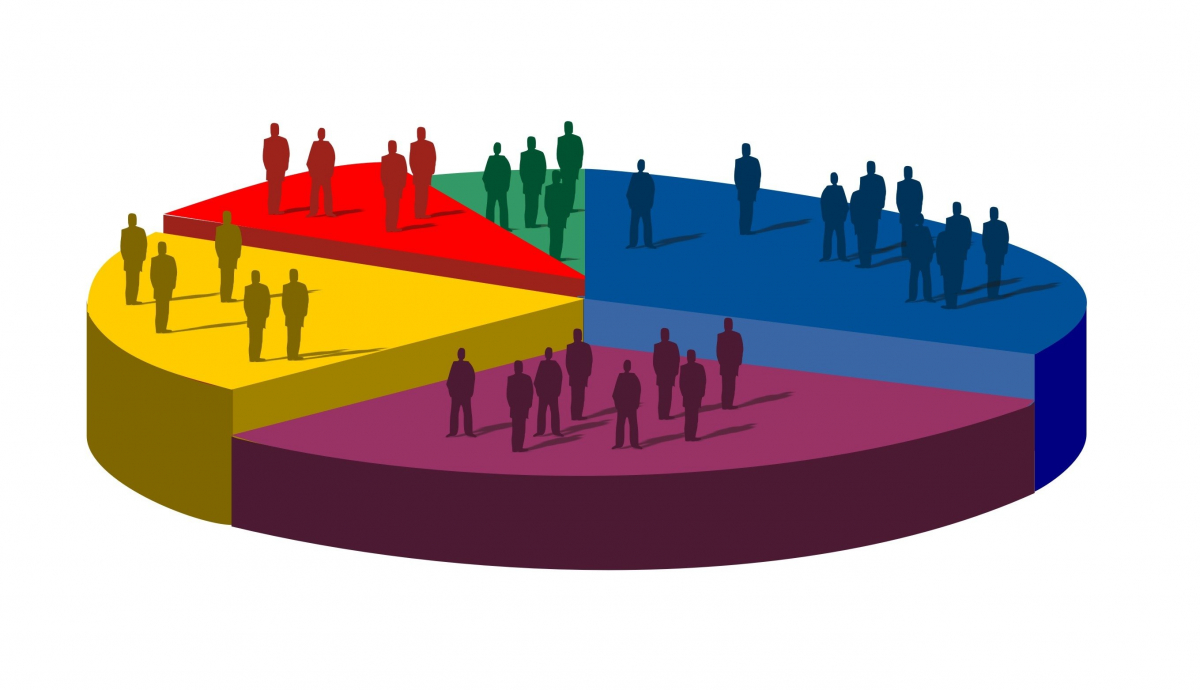 АНАЛИТИЧЕСКИЙ ОТЧЕТО РЕЗУЛЬТАТАХ СОЦИОЛОГИЧЕСКОГО ОПРОСА УДОВЛЕТВОРЕННОСТИ ПРЕДОСТАВЛЕНИЕМ ДОПОЛНИТЕЛЬНОГО ПРОФЕССИОНАЛЬНОГО ОБРАЗОВАНИЯ И ЗАПРОСОВ НА НАПРАВЛЕНИЯ ПОВЫШЕНИЯ КВАЛИФИКАЦИИ И ПРОФЕССИОНАЛЬНОГО РАЗВИТИЯПЕДАГОГИЧЕСКИХ И УПРАВЛЕНЧЕСКИХ РАБОТНИКОВ РЕСПУБЛИКИ ИНГУШЕТИЯ 2021 годВВЕДЕНИЕ     Государственное бюджетное образовательное  учреждение дополнительного профессионального образования «Институт повышения квалификации работников  образования Республики Ингушетия» (далее – Институт) имеет право на ведение образовательной деятельности, которую осуществляет в соответствии с Конституцией Российской Федерации, законами Российской Федерации «Об образовании», Типовым положением об образовательном учреждении дополнительного профессионального образования (повышения квалификации) специалистов, федеральными законами, актами Президента РФ, Правительства РФ и Республики Ингушетия, федеральных органов исполнительной власти и органов исполнительной власти Республики Ингушетия, другими нормативными правовыми актами и Уставом.Основной целью деятельности Института является обеспечение эффективного сопровождения развития системы образования. Одним из предметов деятельности Института является повышение квалификации и профессиональная подготовка работников образования. Для достижения поставленной цели Институт выполняет следующие задачи дополнительного профессионального образования педагогов и руководителей образовательных учреждений, обеспечивающие инновационное развитие системы образования Республики Ингушетия:развитие содержания, интерактивных организационных форм дополнительного профессионального образования, в том числе стажировок, практик, творческих мастерских и т.д. на основе применения системно-деятельностного, компетентностного подходов;удовлетворение запросов образовательных учреждений и конкретных педагогических работников через реализацию персонифицированной модели повышения квалификации и переподготовки работников образования;оптимизация, гибкость и вариативность процесса повышения квалификации и профессиональной переподготовки через использование в образовательном процессе Института дистанционных, информационно-коммуникационных технологий;содействие профессиональному росту педагогических работников через развитие системы непрерывного педагогического образования;практическое освоение педагогическими и руководящими работниками передового инновационного опыта по приоритетным направлениям развития образования на основе деятельности федеральных стажировочных площадок.Основным в деятельности Института является повышение квалификации работников образования Республики Ингушетия.Институт проводит курсы повышения квалификации (КПК) и профессиональную подготовку (ПП) для учителей, воспитателей, педагогов и руководителей образовательных организаций Республики Ингушетия по дополнительным профессиональным программам (ДПП). Основной контингент слушателей Института составляют лица, зачисленные приказом ректора для обучения по программам дополнительного профессионального образования.Обучающую функцию выполняют сотрудники Института – научно-педагогические работники: преподавательский состав, научные работники, а также привлекаются лучшие педагоги ОО РИ.           Для	выявления	несоответствия	между	поставленными	целями, задачами курсов повышения квалификации и содержанием предоставляемой информации в Институте постоянно проводится контроль качества предоставляемых образовательных услуг – социологический опрос слушателей курсов повышения квалификации. В настоящий момент социологический опрос – инструмент оценки качества работы системы повышения квалификации работников образования. На основании Приказа от 23.10.2019 № 35 «Об определении качества оказания государственной услуги предоставления дополнительного профессионального образования»:разработана и утверждена анкета для проведения мониторинга качества оказания государственной услуги по предоставлению дополнительного профессионального образования;анкетирование слушателей КПК проведено в соответствии с календарным планом-графиком курсов повышения квалификации и семинаров для педагогических и руководящих работников учреждений общего и среднего профессионального образования на период с 15 ноября 2021 года по 30 ноября 2021 года         В целях определения единых подходов к организации проведения социологического опроса разработано «Положение о порядке проведения социологического опроса по оценке удовлетворенности запросов слушателей курсов качеством предоставляемых услуг по дополнительному профессиональному образованию».Поскольку часть курсов проводится с применением дистанционных программ обучения, электронный вариант анкеты размещен в кабинетах дистанционных курсов кафедр ГБОУ ДПО ИПКРО РИ на портале https://ipkobr.ru  4Цель исследования: получение информации для оценки содержания дополнительных профессиональных программ, оценки качества преподавания на курсах повышения квалификации и посткурсовая оценка личностного роста, а также формирования запросов на повышение квалификации.Объектом исследования является образовательный процесс, организованный в рамках курсов повышения квалификации (КПК) Института.Предметом исследования является субъективная оценка слушателем результативности и качества организации услуги, содержания услуги, материально-технического и информационного обеспечения услуги.социологическом опросе в период с 15 ноября 2021 года по 30 ноября 2021 года приняли участие 1302 слушателя курсов повышения квалификации. Более 60 % слушателей Института обучались с использованием дистанционных образовательных технологий, у каждого из них была возможность выразить свое мнение в личном кабинете, работа в котором является обязательным условием успешного прохождения курсов.Анкета  социологического  опроса  слушателей  Института  состоит  из25 вопросов, поделенных на четыре блока по темам: 1. Общая информация о слушателях.2. Оценка содержания дополнительной профессиональной программы.3. Оценка качества преподавания на КПК.4. Посткурсовая оценка личностного роста.5. Формирование запроса ПК по трудностям в профессиональной  деятельностиДалее в анализе данных соцопроса представлена информация, раскрывающая общую информацию о слушателях КПК, особенности каждого вопроса анкеты, представленной слушателям, и результаты ответов на данные вопросы в разрезе групп, объединенных по возрасту, педагогическому стажу, уровню образования, квалификационной категории, месту работы.     МЕТОДИКА ОПРЕДЕЛЕНИЯ УДОВЛЕТВОРЕННОСТИ РЕСПОНДЕНТОВ КАЧЕСТВОМ ОБРАЗОВАТЕЛЬНЫХ УСЛУГкачестве шкалы измерения используется шкала Ликерта. Это психометрическая шкала, при работе с которой респондент оценивает степень своего согласия или несогласия с каждым суждением, от «полностью согласен» до «полностью не согласен». Сумма оценок каждого отдельного суждения позволяет выявить установку испытуемого по какому-либо вопросу. Цель использования шкалы – выяснить отношение респондента к проблеме, основываясь на нескольких полярных характеристиках/свойствах объекта.Показателем степени соответствия предлагаемых образовательных услуг запросам и ожиданиям респондентов является индекс удовлетворенности качеством образовательных услуг. Индекс удовлетворенности (Иу) – интегральное значение удовлетворенности респондентов содержанием ДПП (вопросы анкеты 2.1–2.4), процессом реализации ДПП (вопросы анкеты 3.1–3.6).2iкИ у  к12 , где ik – индекс удовлетворѐнности по критерию («Содержание ДПП», «Процесс реализации ДПП»).iк   1 , где kρ – индекс удовлетворенности по показателям, составляющим критерий, и υ – количество показателей в критерии.суждений (осуществляется расчет веса суждения), Аζ – количество ответов по каждому суждению.Перевод итогового результата в пятибалльную систему осуществляется стандартным образом.Индекс удовлетворенности качеством образовательных услуг в 2020 году составил 4,63 (92,59 %) из 5. Высокие позиции занимает показатель «Преподаватели излагают материал ясно, доступно, последовательно».Относительно низкие значения уровня удовлетворенности наблюдаются по четырем показателям:2.2. Содержание ДПП является актуальным, новым и своевременным – 4,61 (92,13 %).2.3. Основная направленность ДПП является практико-ориентированной – 4,54 (90,75 %).2.4. Освоение ДПП помогает в выявлении и снятии затруднений в профессиональной деятельности – 4,42 (88,33 %).3.3. Разработанные преподавателями параметры и критерии оценивания позволяют объективно определить Ваши успехи, обеспечивают наглядную демонстрацию Ваших достижений – 4,58 (91,65 %).2. ОБЩАЯ ИНФОРМАЦИЯ О РЕСПОНДЕНТАХПоловозрастное распределение респондентов В социологическом опросе оценки качества содержания курсов повышения квалификации и процесса ее реализации в 2021 году приняли участие 1302 человека, что составляет 80, 5 % от общей численности слушателей, прошедших курсы	повышения	квалификации с использованием дистанционных образовательных технологий.образовательных организациях области преподавательский состав преимущественно женский. Среди респондентов по-прежнему низка доля мужчин – 11,06 %, женщин – 88,94 %.Большинство учителей, проходивших КПК, а именно 19,4 % – в возрасте 45–49 лет, данная категория по-прежнему самая многочисленная.  Следующая по численности группа (17,1 %) – слушатели от 50 до 54 лет.     Слушателей в возрасте 40–44 лет было в 2021 году 16,9 %.Увеличилась численность молодых специалистов (до 25 лет) – 2,2 % , но вместе с тем увеличилась численность и возрастных педагогов. В возрасте 65 и более лет 2,2 % слушателей, по сравнению с 1,6 % в 2020 году (диаграмма 2).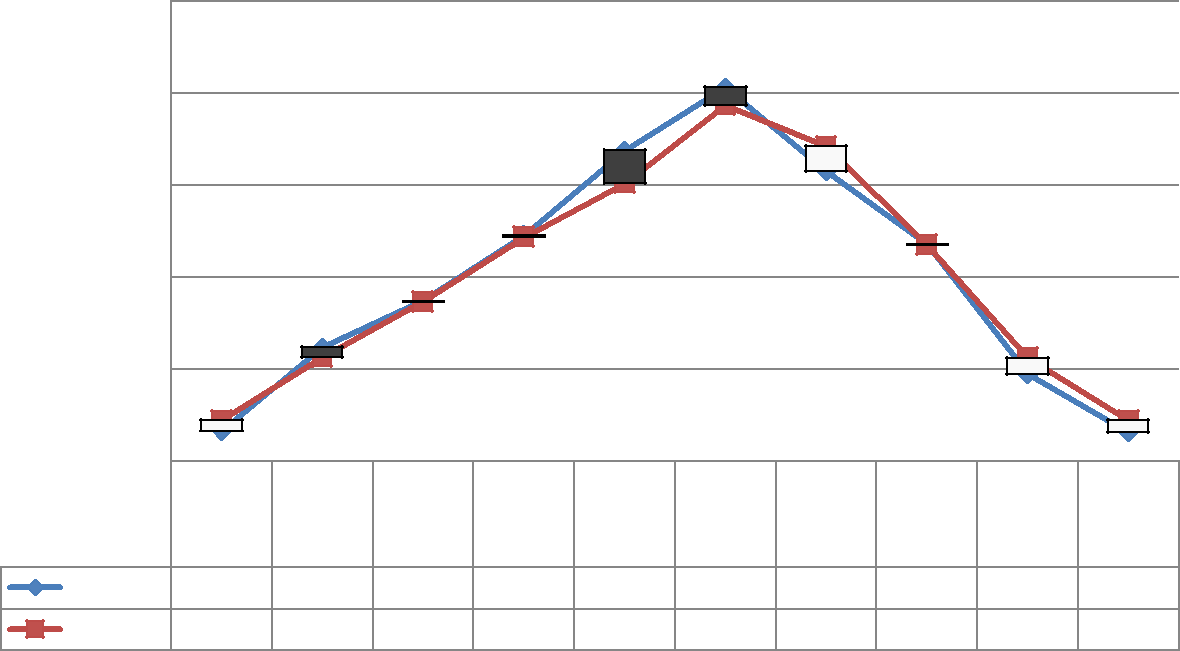 Образование57,07 % респондентов получили высшее специальное образование по направлению «Образование и педагогика» (бакалавриат, специалитет, магистратура). 18,66 % опрошенных имеют высшее образование и профессиональную переподготовку по направлению «Образование и педагогика». Высшее образование по другому направлению, уровень бакалавриата, магистра или специалитет у 11,4 % опрошенных. Среднее профессиональное образование по направлению «Образование и педагогика» у 7,6 % слушателей. Примерно одинаковое количество педагогов, прошедших КПК, имеют среднее профессиональное образование по другому направлению (2,15 %) и среднее профессиональное плюс переподготовка по направлению «Образование и педагогика» (2,23 %) (диаграмма 3).последующих диаграммах будут использованы коды уровней образования (таблица 2.)Педагогический стаж29,42 % слушателей имеют педагогический стаж 21–30 лет, 22,81 % респондентов – 11–20 лет, у 14,36 % опрошенных стаж составляет от 5 до10 лет, у 22,27 % стаж работы более 30 лет. Педагогов со стажем до 5 лет – 11,14 %. Если рассматривать динамику в сравнении с 2018, 2019 и 2020 годом, то очевидно, что имеет место устойчивая тенденция к уменьшению численности педагогов со стажем от 21 до 30 лет и увеличению педагогов со стажем от 5 до 10 лет (диаграмма 4). Диаграмма 4Педагогический стаж слушателей КПК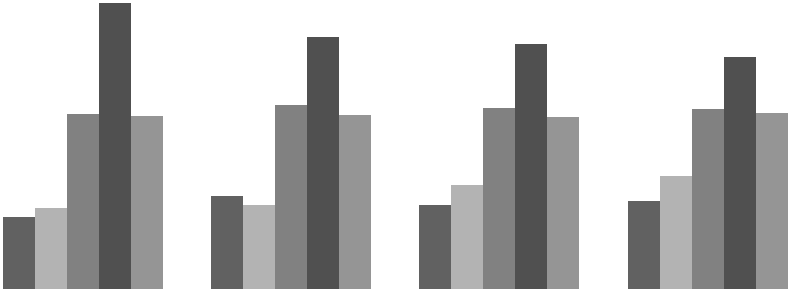 Квалификационная категория   41,09 % слушателей КПК – учителя первой квалификационной категории. Высшую категорию имеют 20,5 % респондентов. Не имеют квалификации – 12,2 %. Соответствуют занимаемой должности 26,2 % слушателей. В сравнении с данными с 2018, 2019 и 2020 года численность слушателей, имеющих первую категорию, стабильно снижается (диаграмма 5). Можно предположить, что педагогические работники не спешат получать категорию в связи с отсутствием финансовой мотивации достаточно большими временными затратами по подготовке объемных портфолио. Данная ситуация может измениться после внедрения разработанной модели аттестации на основе использования единых федеральных оценочных материалов (ЕФОМ). ЕФОМ представляют собой различные инструменты оценки трудовых действий учителя в рамках профессиональных задач, совершаемых на основе его профессиональных знаний, умений и суждений. Сформированность компетенции в части профессиональных знаний и суждений проверяется в решении кейсов (педагогических задач и ситуаций), направленных на оценку профессионального мышления педагогов.Диаграмма 5Квалификационная категория слушателей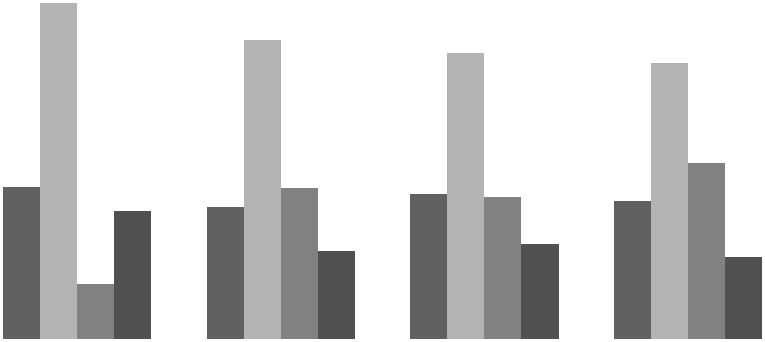 Место работыИнститут продолжает активно сотрудничать с общеобразовательными учреждениями всех уровней образования. Основное место работы подавляющего большинства всех слушателей – образовательныеорганизации общего образования (97,96 %). 12ОЦЕНКА СОДЕРЖАНИЯ ДОПОЛНИТЕЛЬНОЙ ПРОФЕССИОНАЛЬНОЙ ПРОГРАММЫ3.1. Содержание учебного материалаСоответствие содержания учебного материала тематике дополнительной профессиональной программы74,35 %	слушателей	полностью	согласны	с	тем,	что	содержаниеучебного материала соответствует тематике дополнительной профессиональной программы. После незначительного роста в 2020 году по итогам опроса 2021 года данный показатель снизился на 2,9 %. Скорее согласны, чем не согласны, 22,9 % респондентов. Больше склонны не согласиться с данным утверждением 0,6 % (8 чел.) педагогических работников. Категорически не согласных с данным утверждением по итогам 2021года 3 человека. И 1,92 % затруднились ответить на данный вопрос (диаграмма 7).Диаграмма 7Соответствие учебного материала ДПП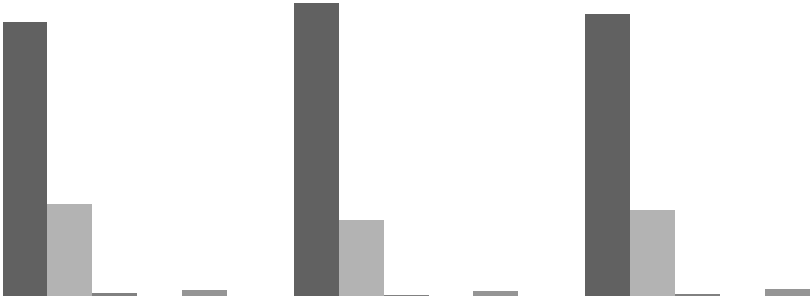 Максимальное число слушателей (75,6 %) считают, что содержание учебного материала полностью соответствует тематике профессиональной дополнительной программы, это слушатели возрастной категории от 35 до 44 лет. Респонденты, которые категорически с этим не согласны, присутствовали в возрастных группах до 35 лет и от 50 до 59 лет (диаграмма 8).14Диаграмма 8Соответствие учебного материала ДПП (по возрасту)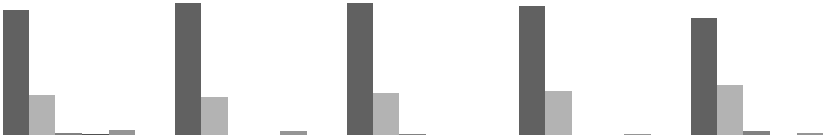 точки зрения уровня образования слушатели, имеющие среднее профессиональное образование по другому направлению, максимально согласны с утверждением о соответствии учебного материала с ДПП. Категорически не согласные есть среди респондентов, имеющих высшее образование по направлению «Образование и педагогика» или высшее образование и профессиональную переподготовку по направлению «Образование и педагогика» (диаграмма 9).Диаграмма 9Соответствие учебного материала ДПП (по уровню образования)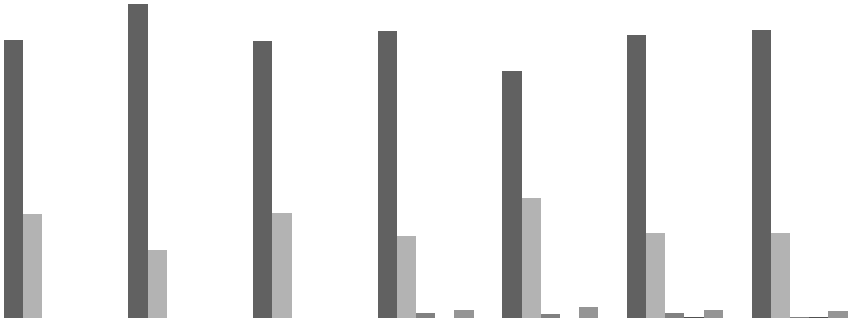 15Если провести ранжирование по педагогическому стажу, более всего находят соответствие учебного материала тематике ДПП педагоги со стажем от 11 до 20 лет (диаграмма 10).Диаграмма 10Соответствие учебного материала тематике ДПП (попедагогическому стажу)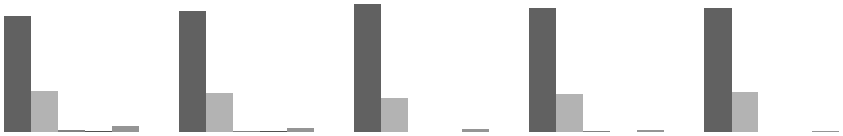 Педагоги, имеющие высшую квалификационную категорию, также согласны с данным утверждением, максимальное количество слушателей, категорически не согласных и склонных не согласиться, среди педагогов, которые не имеют никакой категории (диаграмма 11).Диаграмма 11Соответствие учебного материала тематике ДПП (по категории)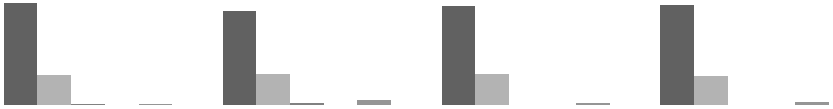 Подавляющая и максимальная часть работников образовательных организаций дополнительного образования находят соответствие учебного материала тематике ДПП (79,8 %). Но именно среди работников данных16образовательных организаций максимальное число категорически не согласных с данным утверждением – 1,2 % (диаграмма 12).Диаграмма 12Соответствие учебного материала тематике ДПП (по местуработы)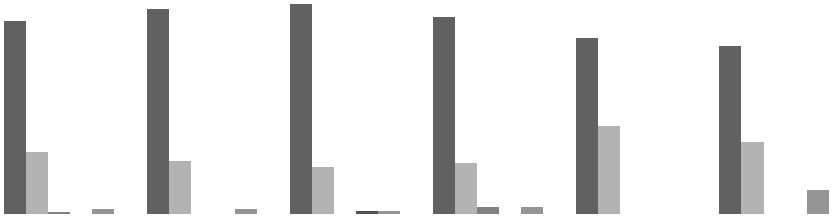 Актуальность, новизна, своевременность содержания ДПП Подавляющее большинство респондентов считают актуальным, новыми своевременным содержание дополнительной профессиональной программы – 72,5 %. Численность респондентов с таким мнением уменьшилась по сравнению с 2019 годом на 2,1 %.       25 % опрошенных склонны также согласиться с данным утверждением. 0,23 % (3 чел.) слушателей категорически не согласны с этим, и 1,15 % (15 чел.) затруднились с ответом (диаграмма 13).Диаграмма 13Актуальность, новизна и своевременность ДПП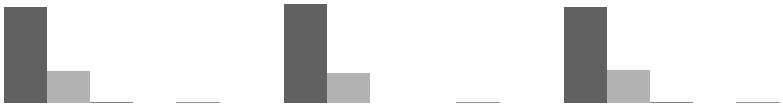 Актуальными, новыми и современными ДПП считают слушатели в возрасте от 35 до 44 лет. Категорически не согласные с таким утверждением респонденты встречаются только в возрастных группах старше 50 лет (диаграмма 14).Диаграмма 14Актуальность, новизна и своевременность ДПП (по возрасту)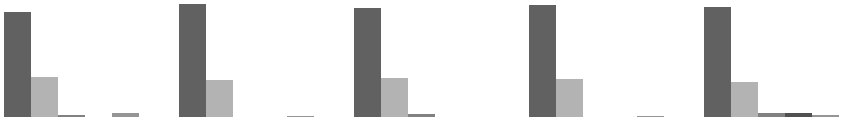 Группа педагогов со стажем от 21 года до 30 лет имеет максимальную долю согласных с тем, что ДПП актуальные, новые и современные. Категорически не согласные с этим присутствуют в группах самых молодых и самых возрастных педагогов (диаграмма 15).Диаграмма 15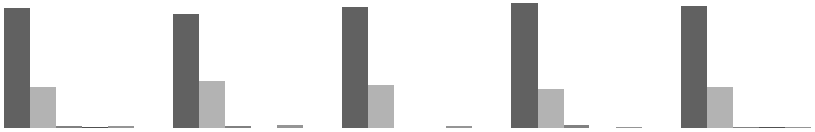 Наибольшее количество педагогов со средним профессиональным образованием по другому направлению считают ДПП новыми, актуальными и современными. Категорически с этим не согласные имеют высшее педагогическое образование и высшее образование и профессиональную переподготовку по направлению «Образование и педагогика» (диаграмма 16).Диаграмма 16Актуальность, новизна и своевременность ДПП (по уровнюобразования)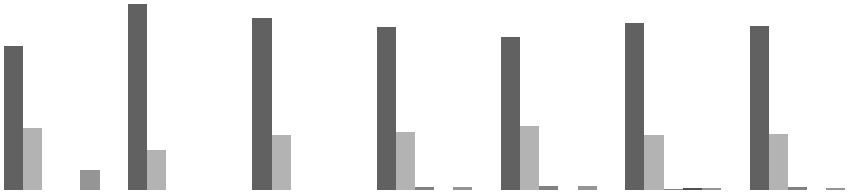 Наибольшее количество респондентов, считающих новым, актуальнымсвоевременным ДПП, находятся среди педагогических работников, имеющих высшую квалификационную категорию и соответствующих занимаемым должностям (диаграмма 17).19Диаграмма 17Актуальность, новизна и своевременность ДПП (по категории)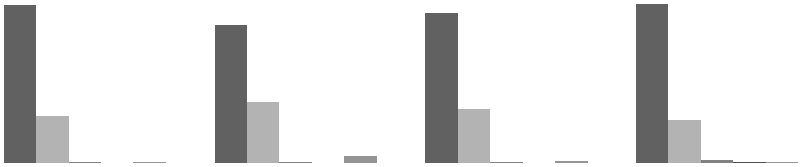 Работники образовательных организаций дополнительного образования максимальным составом считают ДПП актуальным, новым и современным. Категорически не согласны с данным утверждением слушатели группы, которые по каким-то причинам решили не обозначать свое место работы либо не смогли найти его в предложенных вариантах (диаграмма 18).Диаграмма 18Актуальность, новизна и своевременность ДПП (по местуработы)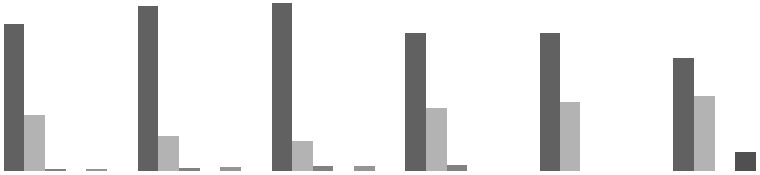 20Основная направленность дополнительнойпрофессиональной программыПолностью согласны 68,36 % и 28,73 % склонны согласиться с тем, что основная направленность дополнительной профессиональной программы является практико-ориентированной. Категорически не согласны с данным утверждением 0,31 % и затруднились с ответом 0,77 % слушателей. На диаграмме показана динамика изменения данного показателя в сравнении с 2019 и 2020 годом (диаграмма 19).Диаграмма 19Основная направленность ДПП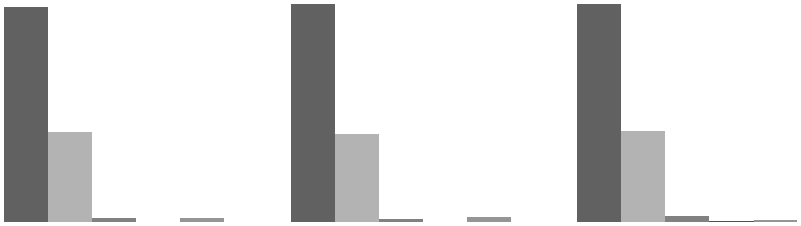 Больше всего практических навыков получили педагоги от 50 до 59 лет. Категорически не хватило практики некоторым слушателям в возрасте от 45 до 49 лет и от 60 и старше (диаграмма 20).Диаграмма 20Основная направленность ДПП (по возрасту)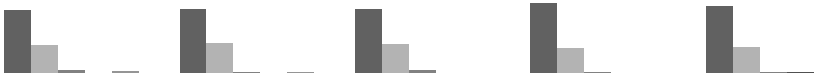 21Также практики было недостаточно молодым педагогам со стажем не более 5 лет (диаграмма 21).Диаграмма 21Основная направленность ДПП (по педагогическому стажу)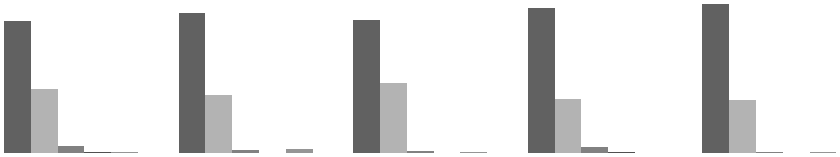 Максимально довольны уровнем практико-ориентированности ДПП слушатели, имеющие среднее профессиональное образование по другому направлению. Категорически не согласные с такой установкой слушатели есть во всех подгруппах респондентов с высшим образованием (диаграмма 22).Диаграмма 22Основная направленность ДПП (по уровню образования)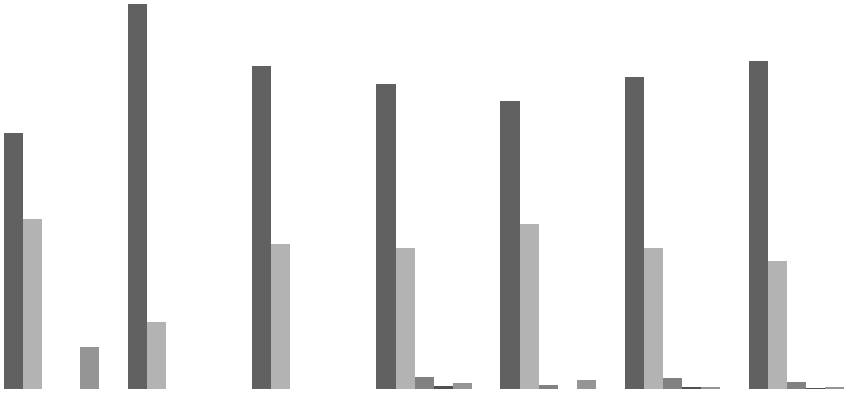 22Достаточно практики слушателям, имеющим высшую квалификационную категорию. Сомневающихся, но склоняющихся к противоположному ответу, больше всего среди слушателей, не имеющих категории (диаграмма 23).Диаграмма 23Основная направленность ДПП (по категории)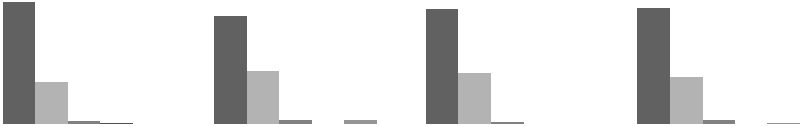 Диаграмма 24Основная направленность ДПП (по месту работы)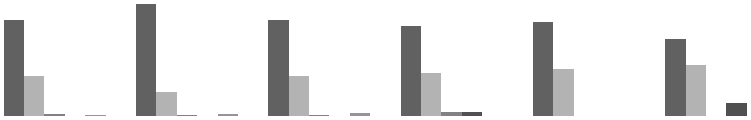 23Среди слушателей, которые трудятся в организациях дошкольного образования, максимальное количество удовлетворенных объемом практических навыков. 2,8 % недовольны, это слушатели, чье основное место работы – образовательные учреждения профессионального образования (диаграмма 24).3.2. Практико-ориентированностьдополнительной профессиональной программыСлушателям было предложено определить: помогает ли им освоение дополнительной профессиональной программы в выявлении и снятии затруднений в профессиональной деятельности. Утвердительно ответили на вопрос 62,83 % опрошенных (63,7 % – в 2020 году) и скорее согласны, чем не согласны 31,64 % опрошенных. Категорически не согласились 0,77 % и не смогли ответить 2,3 % слушателей (диаграмма 25).Диаграмма 25Помощь ДПП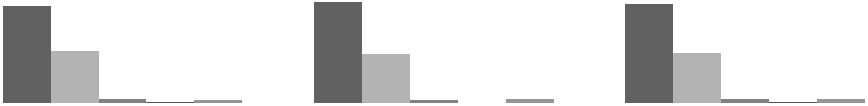 Диаграмма 26Помощь ДПП (по возрасту)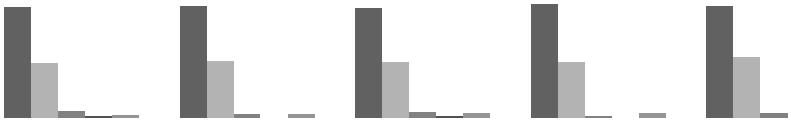 Абсолютное согласие выражают от 61,5 % до 63,8 % слушателей всех возрастных групп, отвечая на вопрос о помощи ДПП в снятии затруднений24их профессиональной деятельности. Максимальная доля несогласных с такой позицией наблюдается среди молодых слушателей, в возрасте до 35 лет (диаграмма 26). Похожая картина наблюдается среди слушателей, ранжированных по педагогическому стажу (диаграмма 27).Диаграмма 27Помощь ДПП (по педагогическому стажу)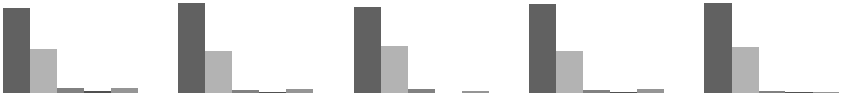 Слушатели, имеющие среднее профессиональное образование и профессиональную переподготовку, уверены, что полученные знания однозначно помогут им в снятии затруднений в профессиональной области. Категорически не согласные с этим слушатели встречаются среди респондентов, имеющих среднее и высшее педагогическое образование (диаграмма 28).Диаграмма 28Помощь ДПП (по уровню образования)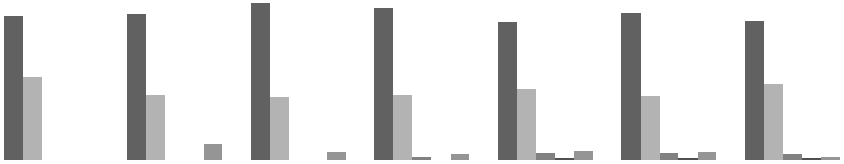 Наибольшая доля слушателей, соответствующих занимаемой должности, считают, что освоение дополнительных профессиональных программ поможет им в снятии затруднений в профессиональной деятельности (диаграмма 29). Категорически не согласные с данным25высказыванием встречаются в каждой подгруппе респондентов, данный показатель не превышает 1 %.Диаграмма 29Помощь ДПП (по категории)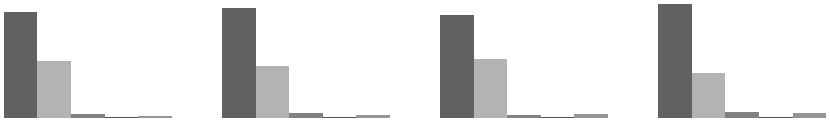 Слушатели, осуществляющие свою трудовую деятельность в организациях общего образования, убеждены, что освоение ДПП поможет им справиться с трудностями в процессе работы (диаграмма 30).Диаграмма 30Помощь ДПП (по месту работы)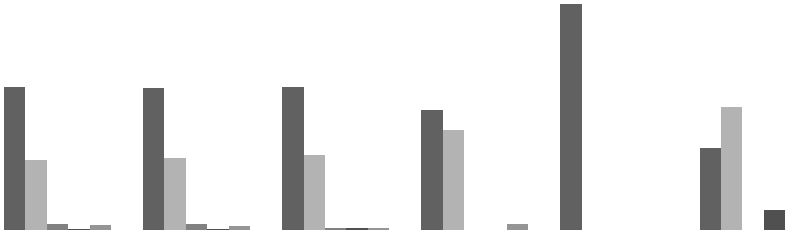 26ОЦЕНКА ПРОЦЕССА РЕАЛИЗАЦИИ ДОПОЛНИТЕЛЬНЫХ ПРОФЕССИОНАЛЬНЫХ ПРОГРАММ4.1. Удовлетворенность формами, методами, технологиями обученияИспользование активных методик обучения Подавляющее большинство слушателей отмечают, что преподавателииспользуют активные методики обучения, такие как проблемные лекции, проектные задания. Этот факт отметили 76,8 % опрошенных. Появился один слушатель, категорически не согласный с таким утверждением. Затруднились ответить на поставленный вопрос 0,9 % респондентов (диаграмма 31).Диаграмма 31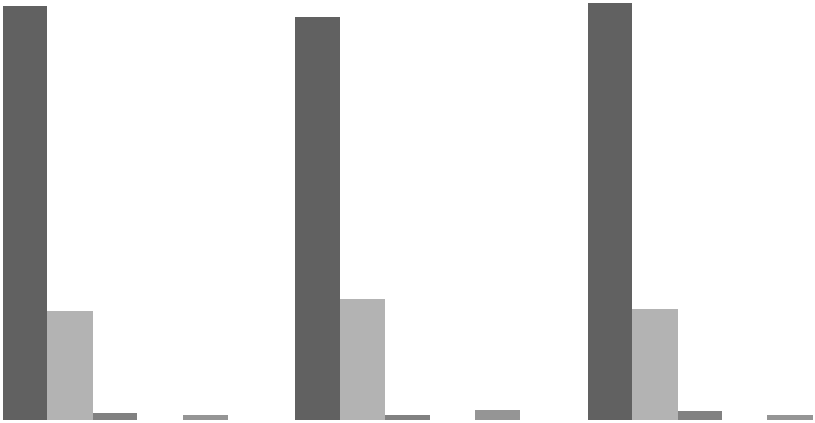 Слушатели из группы 60 лет и старше в максимальной относительной доле (80,1 %) считают, что преподаватели на своих занятиях используют самые активные методики обучения. Категорически не согласных с таким утверждением слушателей нет. Максимальный процент (4,2 %) респондентов, отрицающих данный факт, замечен в группе самых молодых педагогов, в возрасте до 35 лет (диаграмма 32). Очевидно, что молодым педагогам не хватает активности на занятиях.Аналогичная ситуация относительно стажа. Преподавателям, имеющим стаж более 30 лет, активности достаточно, молодые же по стажу27педагоги хотели бы больше различных проектных заданий, проблемных лекций и решения практических задач (диаграмма 33).Диаграмма 32Использование активных методик обучения (по возрасту)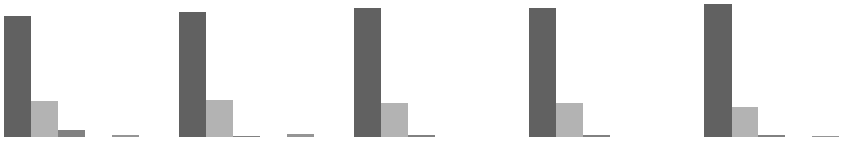 Диаграмма 33Использование активных методик обучения (попедагогическому стажу)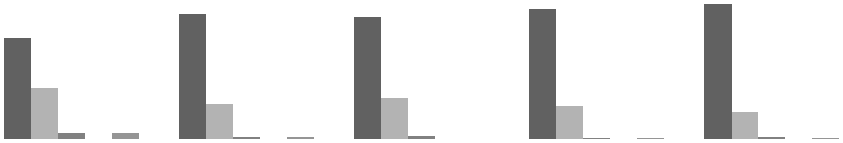 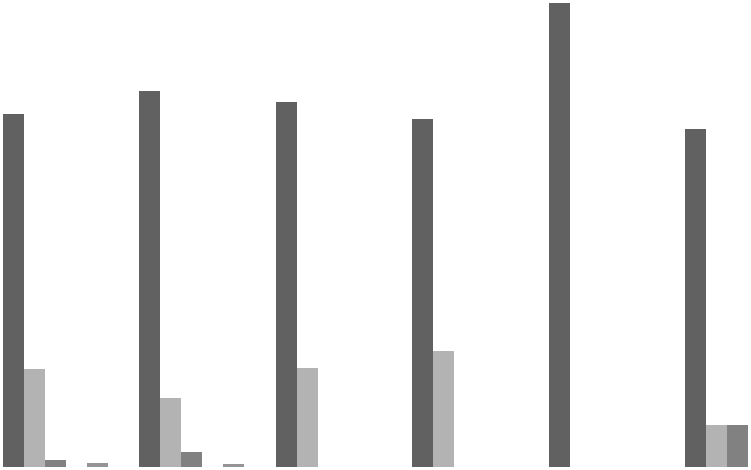 Применение IT-технологийСлушатели курсов отмечают регулярное применение IT-технологий обучения на занятиях, а именно проведение лекций с использованием видеосюжетов, большое количество презентаций и т.п. Так считают 78,8 % респондентов, 14,8 % склоняются к этому. 5,53 % опрошенных согласны с данным фактом лишь частично.Несмотря на активное внедрение IT-технологий в образовательный процесс, значительной динамики, начиная с 2019 года, не наблюдается (диаграмма 37).Диаграмма 37Применение IT-технологий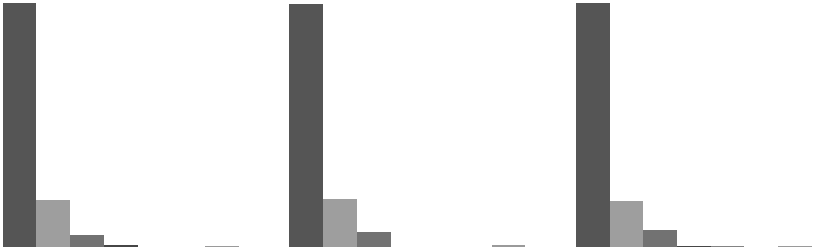 Наибольшее количество согласных с тем, что преподаватели Института регулярно применяют IT-технологии, среди слушателей старше 50 лет. Скорее не согласные с этим есть в группах респондентов в возрасте от 45 до 59 лет (диаграмма 38).Диаграмма 38Применение IT-технологий (по возрасту)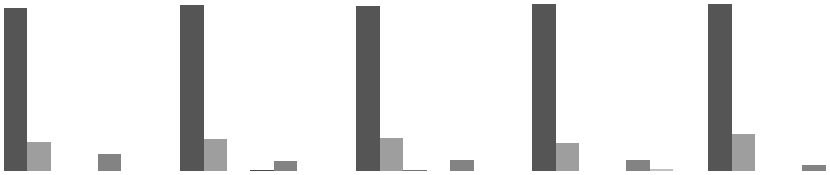 Педагоги с более длительным стажем работы отмечают активное применение IT-технологий. Максимальная доля склонных не согласиться с этим – среди педагогов со стажем до 5 лет (диаграмма 39).31Диаграмма 39Применение IT-технологий (по педагогическому стажу)100%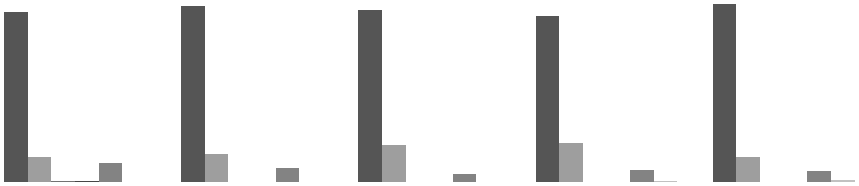 Слушатели, имеющие только среднее образование или решившие так себя позиционировать, чаще других отмечают применение IT-технологий на занятиях по повышению квалификации. Наибольшая доля скорее не согласных с данным высказыванием присутствует в подгруппе слушателей, имеющих среднее профессиональное педагогическое образование (диаграмма 40).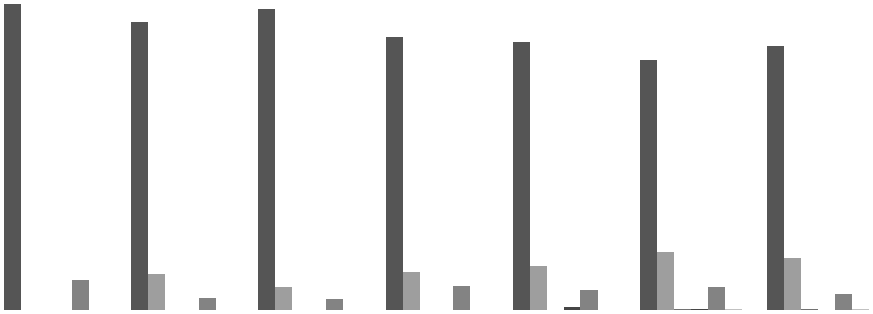 32Респонденты, соответствующие занимаемой должности, чаще других отмечают регулярное применение IT-технологий (диаграмма 41).Диаграмма 41Применение IT-технологий (по категории)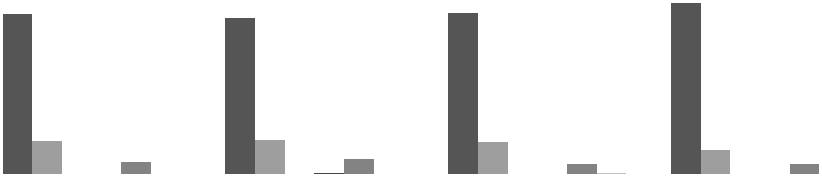 Диаграмма 42Применение IT-технологий (по месту работы)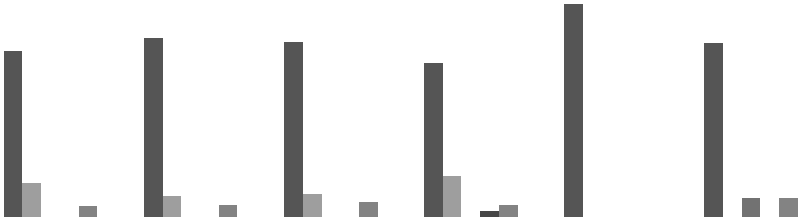 33Все респонденты – работники муниципальных методических служб также видят регулярное применение IT-технологий. Вторая по численности группа согласных с данным утверждением – это слушатели, работающие в организациях дошкольного образования (диаграмма 42).Собранные данные могут также свидетельствовать о незнании понятий «активные методики в обучении» и «применение IT-технологий». Большая доля согласных с данными утверждениями также может быть следствием недостаточной объективности отражения реальной картины, так как использование компьютера в обучении, просмотр значительного количества видео и презентаций не охватывают весь спектр возможностей как IT-технологий, так и активных методик обучения.Параметры и критерии оцениванияРазработанные преподавателями параметры и критерии оценивания позволяют слушателям объективно определять свои успехи, обеспечивают наглядную демонстрацию достижений опрошенных. С этим полностью согласились 65,44 % респондентов, склонны согласиться – 24,27 %, частично согласны 6,76 %, категорически не согласны 0,15 % (диаграмма 43).Диаграмма 43Параметры и критерии оценивания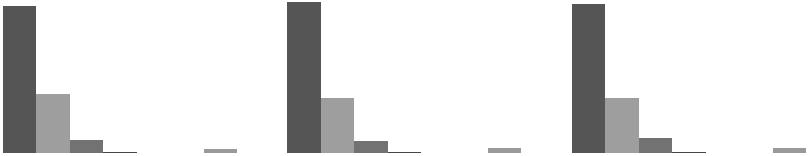 Группа респондентов, относящихся по возрасту к категории 60 лет и старше, четче и конкретнее выражает свое отношение к повышению квалификации. Именно в этой группе в процентном соотношении больше всего слушателей, которые считают, что разработанные преподавателями параметры и критерии оценивания позволяют объективно определять свои успехи. И в ней же максимальная доля не согласных с данным утверждением (диаграмма 44).34Диаграмма 44Параметры и критерии оценивания (по возрасту)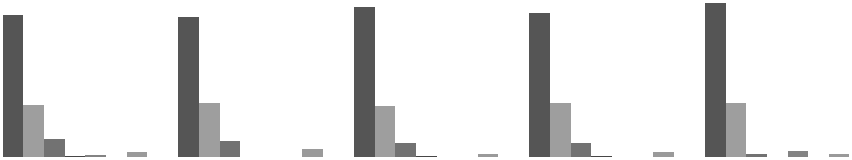 Диаграмма 45Параметы и критерии оценивания(по педагогическому стажу)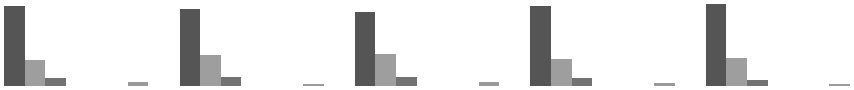 Похожие данные отмечаются в ответах на поставленный вопрос в результате ранжирования слушателей по педагогическому стажу. Все предсказуемо и очевидно: чем больше стаж, тем больше и возраст (диаграмма 45).Слушатели, имеющие среднее профессиональное образование по направлению, не связанному с педагогической деятельностью, выше других оценили разработанные преподавателями параметры и критерии оценивания, которые позволяют объективно определить успехи, обеспечить наглядную демонстрацию достижений (диаграмма 46).   Полностью не согласные с этим утверждением есть среди слушателей, имеющих среднее профессиональное образование и высшее образованиеплюс профессиональную переподготовку по педагогическому направлению.  Диаграмма 46Параметры и критерии оценивания (по уровню образования)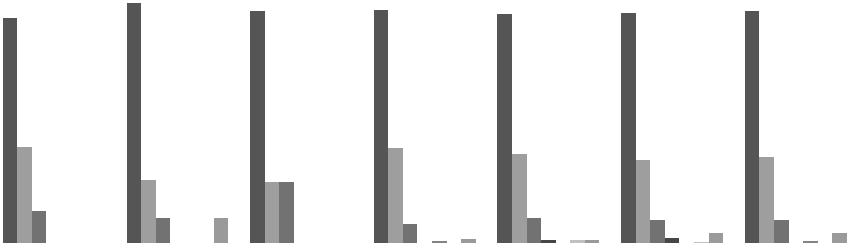 Наибольшая доля полностью согласных с утверждением данного пункта среди слушателей, соответствующих занимаемой должности, категорически не согласные есть среди слушателей высшей квалификационной категории (диаграмма 47, 48).Диаграмма 47Параметры и критерии оценивания (по категории)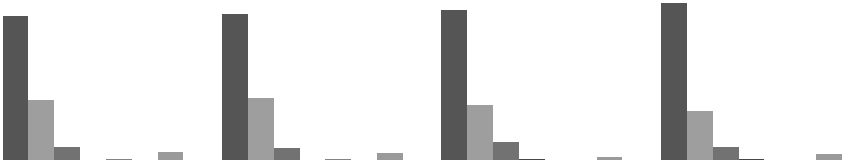 Диаграмма 48Параметры и критерии оценивания (по месту работы)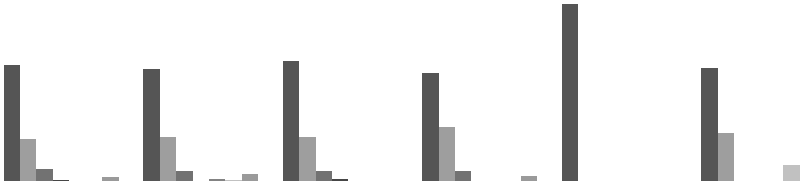 .2. РАБОТА ПРЕПОДАВАТЕЛЕЙУсловия для саморазвития и самосовершенствования Условиями для саморазвития и самосовершенствования, которыесоздают преподаватели, полностью довольны 75,58 %. Скорее склонны согласиться с тем, что условия действительно создаются, 19,74 %, частично согласны 3,69 % слушателей, категорически не согласны 0,08 % и затруднились с ответом 0,61 % опрошенных респондентов (диаграмма 49).Диаграмма 49Условия для саморазвития и совершенствования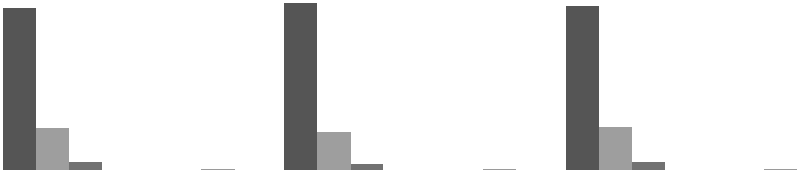 78,1 % слушателей в возрасте 60 лет и старше отмечают, что преподаватели Института создают условия для саморазвития и самосовершенствования. Абсолютно не согласные с этим утвреждением – респонденты в возрастной группе от 50 до 59 лет (диаграмма 50).Диаграмма 50Условия для саморазвития и совершенствования (по возрасту)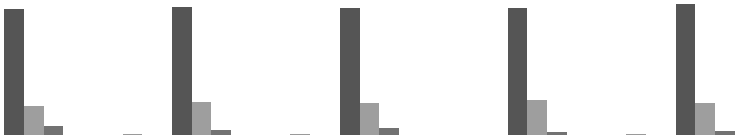 Не только возрастные педагоги со стажем считают, что условия для саморазвития и самосовершенствования создаются, но и педагоги со стажем, не превышающим 5 лет. Полностью не согласные с данным утверждением есть среди педагогов, чей стаж более 30 лет (диаграмма 51).Диаграмма 51Условия для саморазвития и совершенствования(по педагогическому стажу)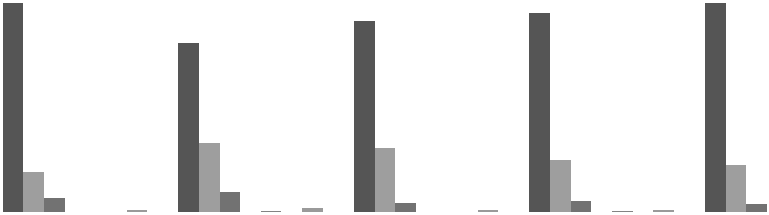 Специалисты с высшим образованием по другому направлению отметили создание условий для саморазвития и самосовершенствования в относительной доле 80,5 %. Полностью не согласные с этим утверждением слушатели имеют высшее образование и профессиональную переподготовку по направлению «образование и педагогика» (диаграмма 52).Слушатели, соответствующие занимаемой должности, категорично высказались по данному вопросу. Эта подгруппа максимально согласна с тем, что условия созданы для саморазвития и самосовершенствования, и только в этой подгруппе есть слушатели, которые категорически с этим не согласны (диаграмма 53).                                                                                       Диаграмма 53Условия для саморазвития и совершенствования(по уровню образования)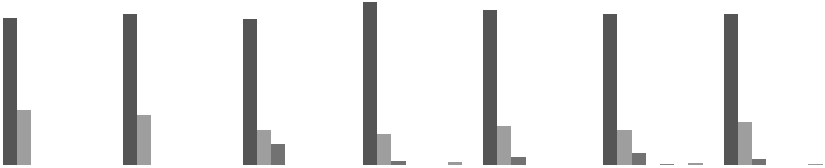                              Диаграмма 54Условия для саморазвития и самосовершенствования (покатегории)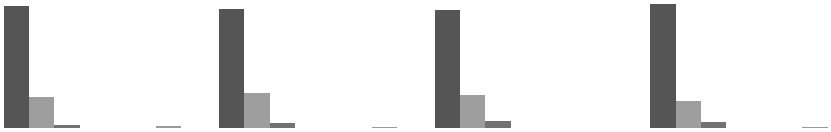 По месту работы с условиями саморазвития и самосовершенствования согласны работники методических муниципальных служб в их абсолютном большинстве. Далее полностью согласны 82,1 % слушателей, которые трудятся в образовательных организациях дополнительного образования (диаграмма 55).Диаграмма 55Условия для саморазвития и самосовершенстования (по месту100%	работы)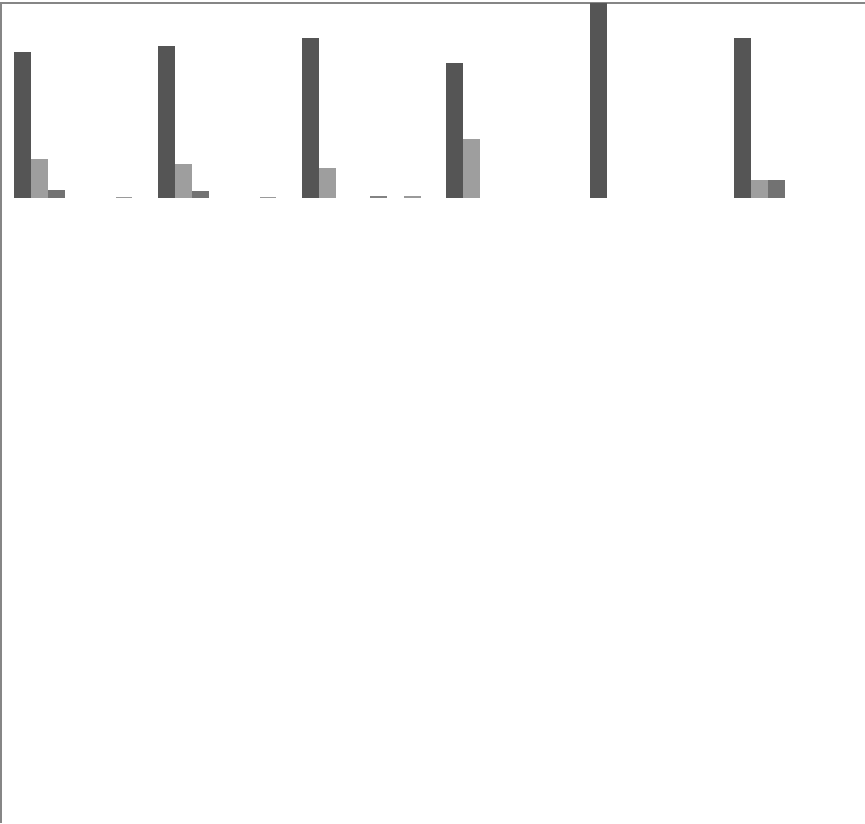 Изложение материалаСлушатели  курсов  отмечают,  что  преподаватели  излагают  материалясно, доступно и последовательно, – 84,10 % слушателей, 11,83 % склонныэтим согласиться, частично согласны 3 %, категорически не согласны 0,23 % и затруднились ответить на поставленный вопрос 0,46 % опрошенных (диаграмма 56).Диаграмма 56Изложение материала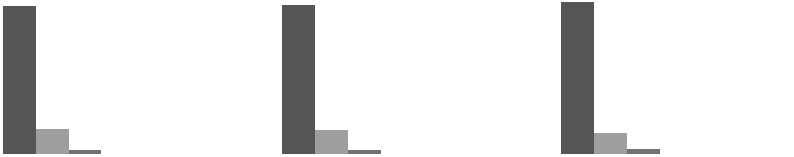 Большинство довольных ясностью, доступностью и последовательностью изложения материала – это слушатели от 45 до 49 лет. Категорически с этим не согласные слушатели есть среди возрастных групп до 35 лет, от 45 до 49 лет и от 50 до 59 лет (диаграмма 57).Диаграмма 57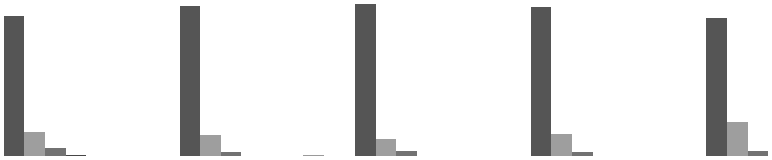 Логичным, ясным, доступным и последовательным считают изложение материала педагоги, чей стаж превышает 30 лет. Слушатели,склонные с этим не согласиться, присутствуют лишь в подгруппе, чей стаж– в интервале от 21 до 30 лет (диаграмма 58).Диаграмма 58Изложение материала(по педагогическому стажу)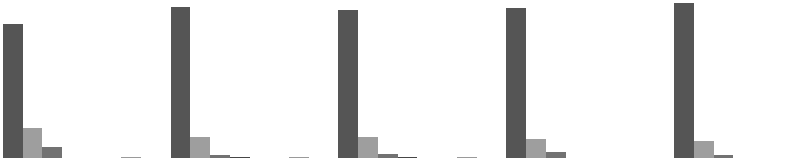 Довольны изложением материала, его ясностью, доступностью и полезностью 89,7 % слушателей, имеющих среднее профессиональное образование и профессиональную переподготовку по направлению «Образование и педагогика» (диаграмма 59).Диаграмма 59Изложение материала(по уровню образования)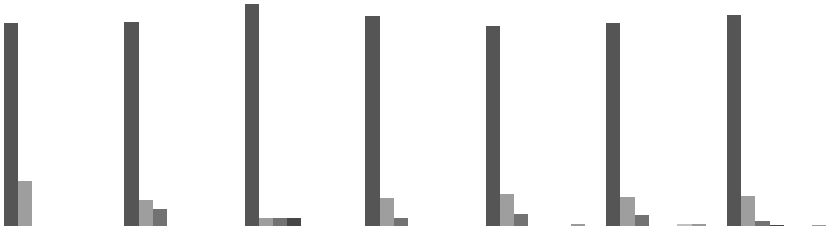 Стиль ведения занятийСлушатели курсов отмечают, что стиль ведения занятий способствует восприятию и усвоению материала. Полностью согласны с этим утверждением 79,19 % опрошенных. 15,67 % склонны согласиться с данным утверждением. Частично согласны 3,92 %. Скорее не согласны 0,15 %. Категорически не согласны 0,15 %. Затруднились определиться со стилем ведения занятий преподавателями 0,61 % респондентов (диаграмма 62).Диаграмма 62Стиль ведения занятий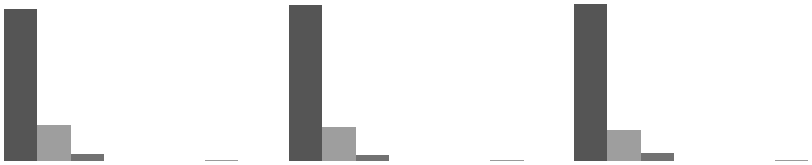 45Диаграмма 63Стиль ведения занятий (по возрасту)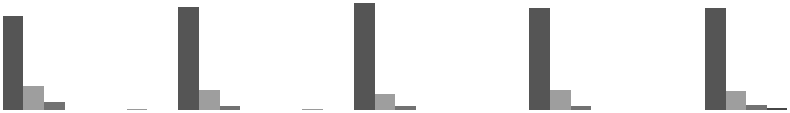 Слушатели в возрасте от 45 до 49 лет считают, что стиль ведения занятий, выбранный педагогом, способствует восприятию и усвоению материала (диаграмма 63). При распределении слушателей по стажу прослеживается прямая зависимость: чем больше педагогический стаж, тем больше слушателей, согласных с верно выбранным стилем ведения занятия (диаграмма 64).Диаграмма 64Стиль ведения занятия (по педагогическому стажу)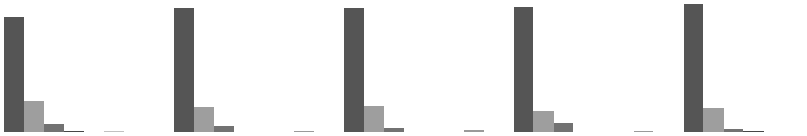 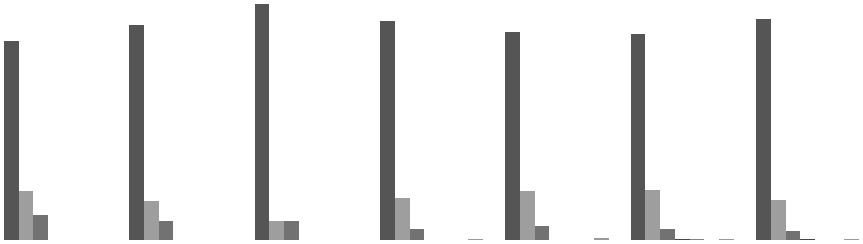 5. ФОРМАТЫ ВЗАИМОДЕЙСТВИЯ5.1. Формы обученияСлушателям курсов было предложено определить самую эффективную из форм обучения. Если в 2020 году мнения практически пополам разделились в пользу очной и очно-заочной форм обучения – 41,1 и 47,3 % соответственно, то в 2021 году значительный перевес был в пользу очно-заочной. Очную форму выбрали 28,02 %, а очно-заочную – 32,53 %. Около 40 % считают наиболее эффективной формой дистанционную и 1,1 % выбрали заочную форму обучения при ответе на данный вопрос (диаграмма 68).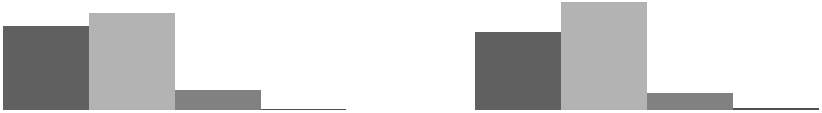 Больше всех желают обучаться по очной форме обучения слушатели 60 лет и старше – 43,8 %. Очно-заочную форму обучения в максимальной доле предпочитают слушатели от 45 до 49 лет (59,5 %). За полностью дистанционную форму обучения больше всего высказались слушатели от 35 до 44 лет (диаграмма 69).Очно желали бы обучаться молодые педагоги, чей стаж не превышает пяти лет. За очную форму обучения проголосовали 46,9 % таких учителей. Следующая группа по педагогическому стажу, это группа, чей стаж – от 5 до 10 лет, считает наиболее эффективной очно-заочную форму обучения (55,6 %). Предпочтение дистанционной форме обучения отдали 9,8 % респондентов, педагогический стаж которых – от 11 до 20 лет (диаграмма 70).Диаграмма 69Эффективные формы обучения (по возрасту)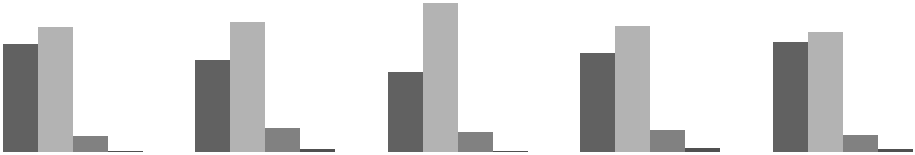 Диаграмма 70Эффективные формы обучения (по педагогическому стажу)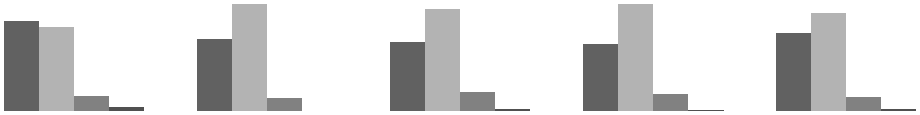 4.2. Наиболее предпочтительные формы обученияНе всегда максимально эффективная форма обучения может быть абсолютно удобной для слушателей. 49,08 % слушателей определили для себя предпочтительней по удобству очно-заочную форму обучения. В силу того, что средства коммуникаций проникли в самые отдаленные уголки нашей страны, и уже в любом месте земного шара можно слушать вебинары, лекции, выполнять различные задания в системах дистанционного образования, доля данного показателя продолжает расти. На диаграмме видно, что за целиком дистанционную форму высказалось 25,42 % респондентов. Лишь пятая часть слушателей считает удобной для себя очную форму обучения (диаграмма 74).Диаграмма 74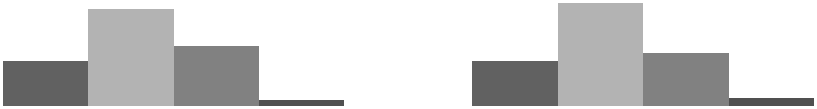 Диаграмма 75Удобные формы обучения (по возрасту)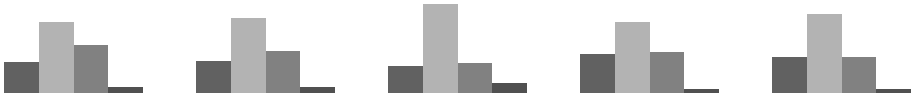 Удобной для себя очную форму обучения определили 24,7 % слушателей от 50 до 59 лет. Очно-заочную форму обучения самой удобной для себя считают 57,1 % слушателей от 45 до 49 лет. Дистанционную форму предпочтительной по удобству считают молодые педагоги до 35 лет (30,6 %) (диаграмма 75).Диаграмма 76Удобные формы обучения (по педагогическому стажу)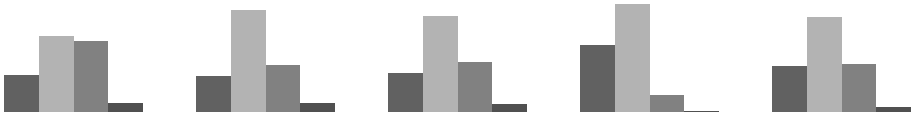 Диаграмма 77Удобные формы обучения (по уровню образования)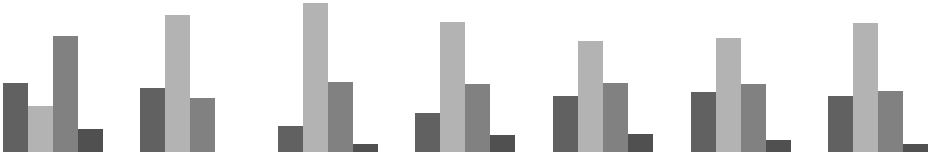 За очную форму как наиболее удобную больше всех высказались педагоги, чей стаж варьируется от 21 до 30 лет, это мнение 34,7 %. Этой же подгруппе принадлежит и лидерство очно-заочной формы как максимально удобной – 55,4 %. Дистанционную форму максимально удобной посчитали педагоги со стажем до пяти лет – 36,6 % (диаграмма 76).Больше всех за очную форму обучения как наиболее удобную проголосовали слушатели со средним образованием – 27,3 %. За очно-заочную слушатели, имеющие среднее профессиональное образование и профессиональную переподготовку, – 58,6 %. За дистанционную форму как наиболее предпочтительную для себя среди всех подгрупп, ранжированных по уровню образования, также больше всех высказались слушатели со средним образованием – 45,5 % (диаграмма 77).Диаграмма 78Удобные формы обучения (по категории)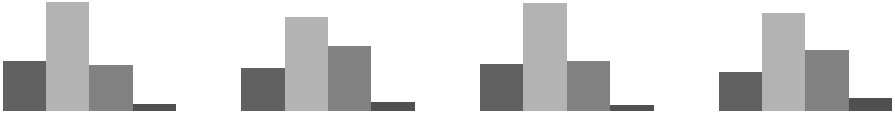 Удобнее всех учиться очно и очно-заочно педагогическим работникам, имеющим высшую категорию. Дистанционную форму как наиболее удобную предпочитают 30,8 % специалистов, не имеющих категорию. Полностью заочная форма как максимально удобная нашла отражение в ответах респондентов, соответствующих занимаемой деятельности (диаграмма 78).ПОСТКУРСОВАЯ ОЦЕНКА ЛИЧНОСТНОГО РОСТАЗнания после обучения на КПКЗаключительным блоком социологического опроса были вопросы, связанные с подведением итогов после обучения на курсах повышения квалификации. Более 3 % слушателей считают, что после обучения на курсах повышения квалификации их профессиональные компетенции остались без изменений. Данный показатель повысился по сравнению с 2020 годом на 2,1 %.24,1 % считают, что их квалификация повысилась, но незначительно. Существенно повысилась квалификация у 64,4 % опрошенных, что на 3,7 % меньше, чем в 2020 году, и 8,3 % респондентов затруднились с определением изменения своих знаний (диаграмма 80).Диаграмма 80Квалификация после обучения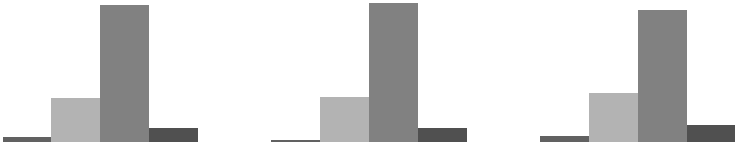 Диаграмма 81Квалификация после обучения (по возрасту)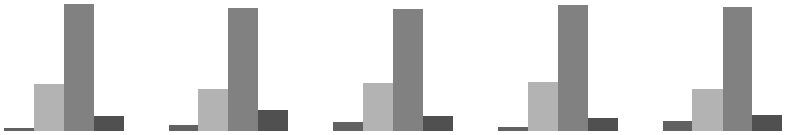 Слушатели в относительной доле 5,5 %, которые считают, что их квалификация после обучения на КПК осталась прежней, – это респонденты от 60 лет и старше. Квалификация повысилась незначительно– так считают 25,5 % слушателей подгруппы в возрасте от 50 до 59 лет. Существенно повысили свою квалификацию молодые педагоги в возрасте до 35 лет – 65,7 %. Максимальная доля тех, кто затруднился с ответом на поставленный вопрос, – это педагогические работники в возрасте от 35 до44 лет (11 %) (диаграмма 81).Диаграмма 82Квалификация после обучения (по педагогическому стажу)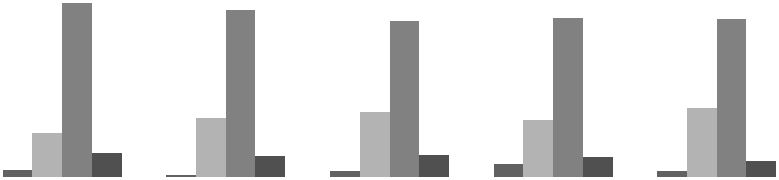 Педагоги, чей стаж составляет от 21 года до 30 лет, в доле 5,2 % считают, что их квалификация осталась прежней. Педагогические работники со стажем более 30 лет отмечают, что после курсов их квалификация повысилась незначительно (27,6 %). Ощутили существенное повышение квалификации молодые педагоги со стажем до 5 лет (69,7 %) (диаграмма 82).Больше всех слушателей, считающих, что их квалификация осталась на прежнем уровне, – 4 % – это слушатели, имеющие высшее профессиональное образование по другому направлению. Повысили квалификацию, но очень незначительно специалисты со средним образованием – 27,3 %. Максимально довольны уровнем повышенияквалификации педагогические работники, имеющие среднее профессиональное образование и профессиональную переподготовку по направлению «Образование и педагогика» – 79,3 %. Затруднились с ответом больше всего – 12 % – специалисты с высшим образованием по другому направлению (диаграмма 83).4,1 % специалистов, имеющих высшую категорию, отметили, что после курсов повышения квалификации уровень знаний остался прежним,28,8 % специалистов такой же категории отметили незначительное повышение. Существенное повышение квалификации в полной мере ощутили большинство слушателей, не имеющих категории, – 70,4 % (диаграмма 84).Диаграмма 83Квалификация после обучения (по уровню образования)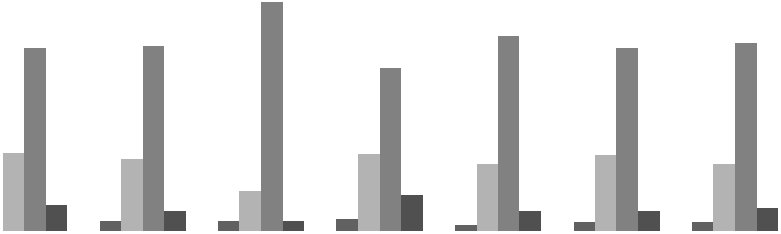 Диаграмма 84Квалификация после обучения (по категории)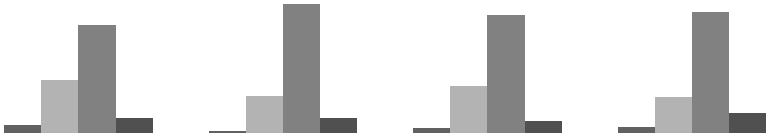 Не ощутили повышения квалификации слушатели, которые выбрали «иное» место работы, либо не захотевшие идентифицировать себя с предложенными вариантами, – 9 %. Следующие, кто считает, что квалификация осталась прежней, – это работники образовательных организаций дошкольного образования – 4,6 %. Незначительное повышение отмечают респонденты, работающие в иных организациях, – 45,5 % и педагоги образовательных организаций общего образования – 24,9 %. 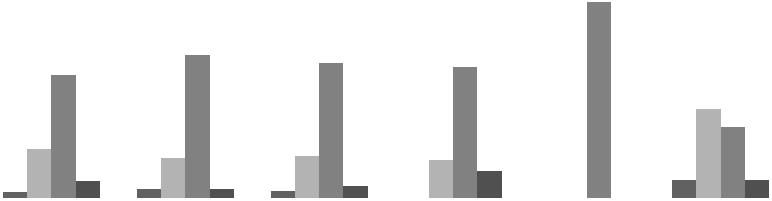 самом начале заключительного блока слушателям было предложено высказать свое мнение относительно ожиданий от курсов повышения квалификации. Полностью оправдались ожидания от курсов у 68,97 % респондентов. У 26,42 % слушателей ожидания оправдались лишь частично. Получили совсем не то, что ожидали, 1,23 % опрашиваемых и 3,38 % затруднились с определением свой оценки (диаграмма 86).Больше всего в относительном выражении слушателей, у которых не оправдались ожидания от курсов и оправдались лишь частично, – это молодые педагоги в возрасте до 35 лет (2,3 %). Полностью оправдали ожидаемые результаты слушатели в возрасте от 45 до 49 лет – 72,2 %. Максимальная доля затруднившихся с ответом – 5,3 % – педагогические работники от 35 до 44 лет (диаграмма 87).Ожидания от курса (по возрасту)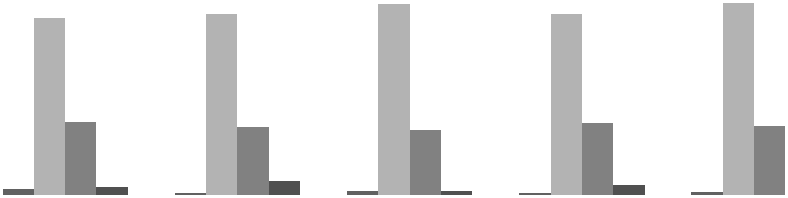 Не оправдались ожидания от курса у 1,6 % и оправдались лишь частично у 28,9 % педагогов со стажем от 5 до 10 лет. Полностью довольны курсами слушатели с педагогическим стажем от 21 года до 30 лет (70,8 %). Затруднились с ответом педагоги со стажем менее 5 лет (диаграмма 88).Диаграмма 88Ожидания от курса (по педагогическому стажу)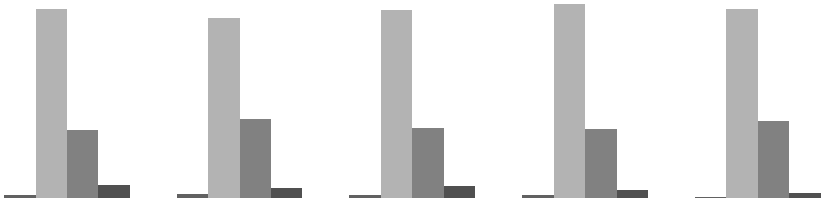 Диаграмма 89Ожидания от курса (по уровню образования)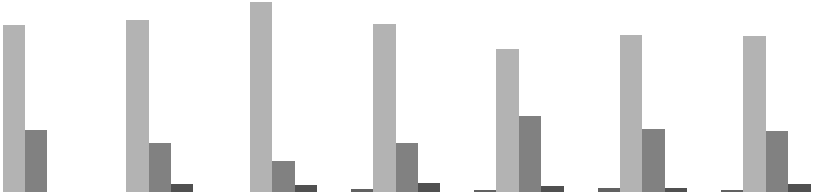 Не оправдались ожидания у части (1,7 %) специалистов с высшим образованием и профессиональной переподготовкой. Оправдались, но лишь частично у слушателей среднего педагогического образования – 33,3 %. Полностью удовлетворены результатом респонденты, имеющиесреднее профессиональное образование и профессиональную переподготовку – 82,8 % (диаграмма 89).Не имеющие категории слушатели в части 2,5 % считают, что их ожидания от курсов не оправдались. Полностью оправдались надежды подавляющего большинства специалистов с высшей категорией – 72,3 %. Ожидания оправдались лишь частично у 30,3 % респондентов первой категории. Затруднились с ответом работники, соответствующие занимаемой должности (диаграмма 90).Диаграмма 90Ожидания от курсов(по категории)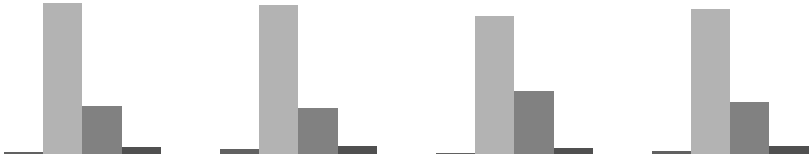 Использование полученных знаний в практической работеЧуть меньше по сравнению с 2020 годом, а именно 68,0 % слушателей, прошедших курсы повышения квалификации в 2021 году, утвердительно ответили, что смогут использовать полученные знания в своейпрактической работе. Сомневающихся, но склоняющихся к утвердительному ответу 28,6 % респондентов. Слушателей, не сумевших использовать полученные данные и сомневающихся, но склоняющихся к отрицательному ответу, менее одного процента. Не определившихся с ответом 2,6 % (34 чел.) опрошенных (диаграмма 92).Диаграмма 92Использование знаний в работе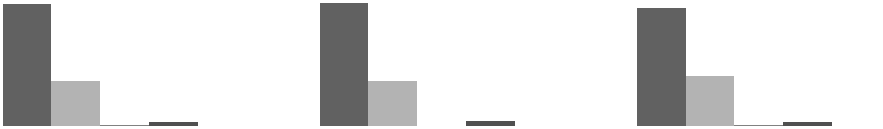 Педагоги в возрасте от 50 до 59 лет отметили, что будут использовать полученные знания в своей работе. Так ответили 71,3 %. Склонны с этим согласиться 30,6 % молодых педагогов в возрасте до 35 лет, 2,3 % педагогов этого же возраста ответили «скорее нет». Затруднились с ответом 4,1 % педагогов в возрасте 60 лет и старше (диаграмма 93).Диаграмма 93Использование знаний в работе (по возрасту)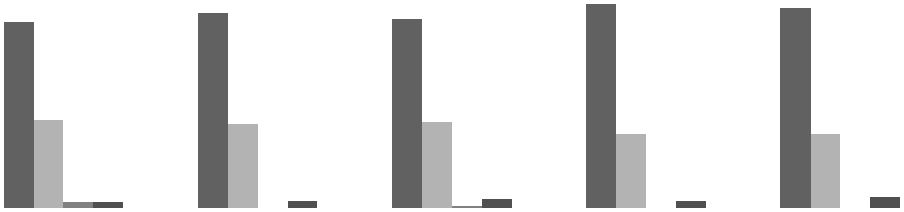 Педагоги со стажем более 30 лет больше всех уверены, что будут использовать полученные знания в своей работе (71,7 %). Склонны согласиться с данным утверждением 31 % педагогов со стажем от 5 до 10 лет. Больше всех процент (2,8 %) слушателей, не готовых использовать полученные знания, – это педагоги с малым стажем – до пяти лет. Не определились еще с такой задачей 4,2 % педагогических работников, имеющих стаж от 21 до 30 лет (диаграмма 94).Диаграмма 94Использование знаний в работе (по педагогическому стажу)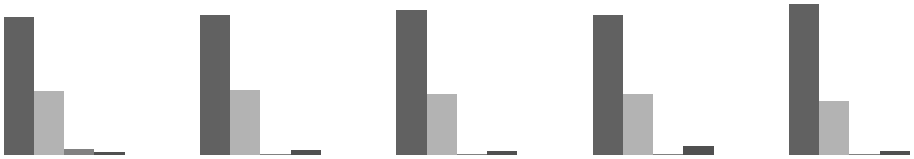 Диаграмма 95Использование знаний в работе (по уровню образования)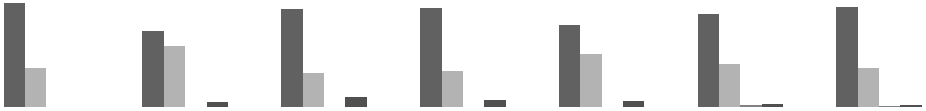 Однозначно полученные знания будут использовать в своей работе специалисты со средним образованием (72,7 %). Склоняются к этому также и работники со средним профессиональным образованием по другому направлению – 42,9 %. Диаграмма 96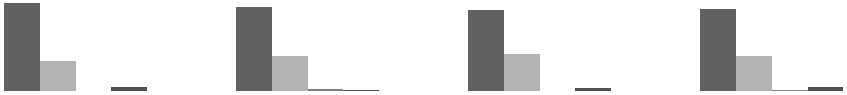 Предпочтения о дальнейшем повышении квалификации Следующим вопросом четвертого блока анкеты был вопрос о выбореорганизации при дальнейшем повышении квалификации. Подавляющее большинство – 96,0 % планируют и в дальнейшем повышать свою профессиональную квалификацию в Институте. Однозначно хотели бы обучаться в дальнейшем в иных организациях 3,9 % слушателей. Диаграмма 98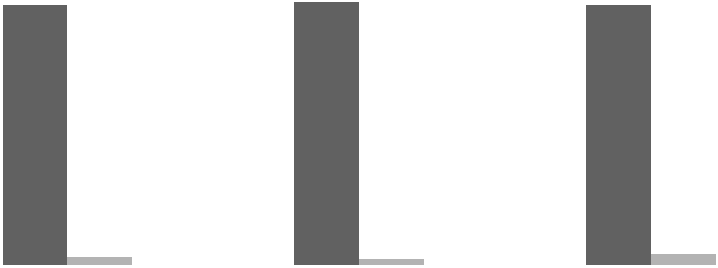 Слушатели 60 лет и старше в основной своей массе (97,3 %) не рассматривают для себя менять учреждение для повышения своей квалификации. Максимальный процент респондентов, которые хотели бы это сделать (6 %), – это слушатели в возрасте от 45 до 49 лет. 5,1 % молодых педагогов до 35 лет тоже предпочли бы повышать свою квалификацию в иных организациях (диаграмма 99).Диаграмма 99Предпочтение организаций (по возрасту)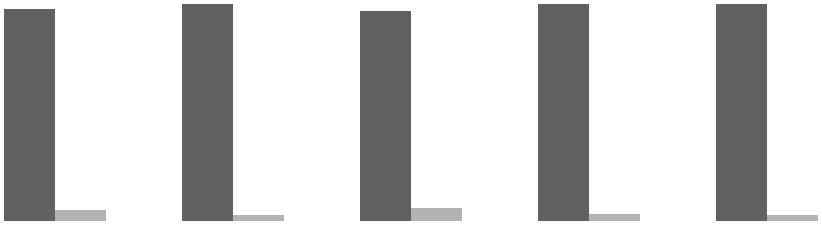 Педагоги со стажем более 30 лет тоже готовы сохранить преданность Институту (97,2 %). Те педагогические работники, стаж которых от 5 до 10лет, предпочли бы повышать свою квалификацию в другом месте (диаграмма 100).Диаграмма 100Предпочтение организаций (по педагогическому стажу)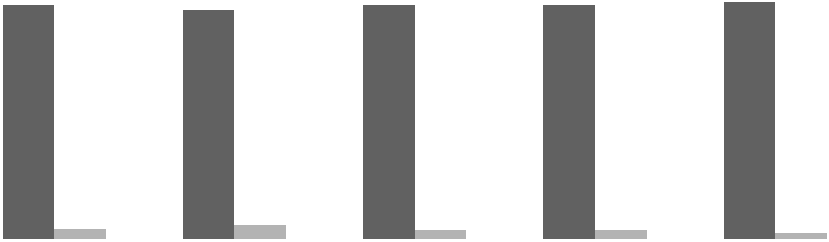 Рекомендации коллегамОднозначно рекомендовали бы своим коллегам обучение по дополнительным профессиональным программам в Институте 73,7 % слушателей, прошедших курсы повышения квалификации. Склонны к положительному ответу 21,7 % опрошенных. 1,5 % (19 чел.) склоняется к отрицательному ответу. Не смогли определиться с ответом 3,07 % слушателей (диаграмма 104). 79,5 % слушателей в возрасте от 60 лет и старше однозначно порекомендуют своим коллегам обучение по дополнительным профессиональным программам, по которым прошли обучение, своим коллегам. Респонденты, которые однозначно этого не сделают, есть толькоподгруппе слушателей в возрасте от 50 до 59 лет. «Скорее нет» – такое мнение высказали 2,8 % молодых педагогов в возрасте до 35 лет (диаграмма 105). По педагогическому стажу больше всего педагогов со стажем от 5 до 10 лет (77,5 %) будут рекомендовать коллегам ДПП Института. Категорично не будут рекомендовать слушатели со стажем более 30 лет (диаграмма 106).Диаграмма 105Рекомендации коллегам (по возрасту)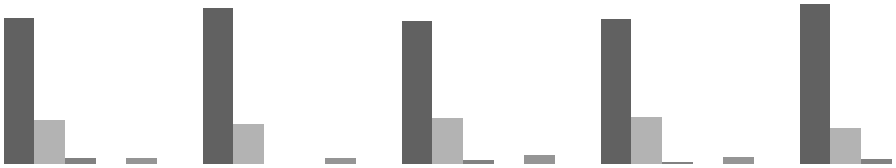 ДОСТОВЕРНОСТЬ ДАННЫХ И ИСКРЕННОСТЬ ОТВЕТОВ НА ВОПРОСЫВо второй раз в качестве эксперимента в анкету социологического опроса был включен пятый блок, который состоял лишь из одного вопроса. Каждый слушатель после всех своих ответов должен был сам оценить по десятибалльной шкале истинность своих ответов на предложенные вопросы. Несмотря на то, что опрос целиком и полностью проходит анонимно, были слушатели, которые выбирали самые низкие уровни шкалы истинности (диаграмма 116). Максимальную оценку истинности своим ответам поставили 73,1 % слушателей. В 2019 году этот показатель составлял 76,2 %.Диаграмма 116Шкала истинности80,0%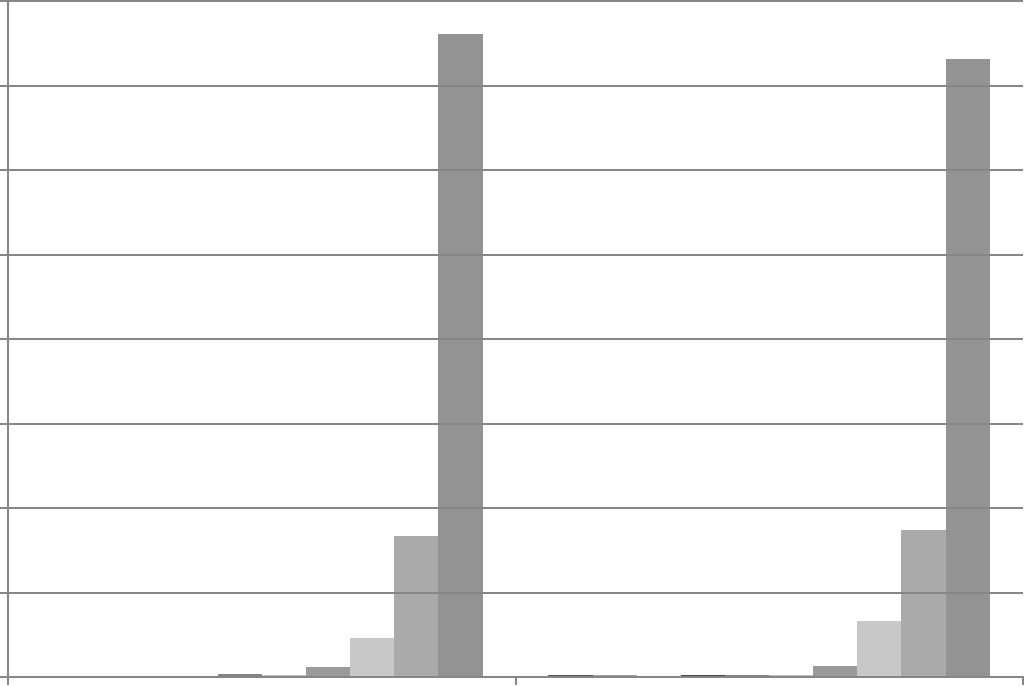 70,0%60,0%50,0%40,0%30,0%20,0%10,0%0,0%По возрасту самыми неискренними оказались молодые педагоги (до 35 лет), по педагогическому стажу – педагоги со стажем до 5 лет, по уровню образования – слушатели, имеющие среднее профессиональное образование и профессиональную переподготовку по направлению «Образование и педагогика», по категориям – слушатели, не имеющие категории, по месту работы – респонденты, осуществляющие свою трудовую деятельность в образовательных организациях дополнительного образования.76ЗАКЛЮЧЕНИЕСоциологический опрос слушателей ГБОУ ДПО ИПКРО РИ проводится по приказу ректора об определении качества оказания государственной услуги по предоставлению дополнительного профессионального образования и направлен на выявление проблемных мест при предоставлении данной услуги для последующего анализа и повышения показателей удовлетворенности и оценки качества образования.Задачами проведенного анализа было, с одной стороны, показать степень удовлетворенности учителей программами, содержанием дополнительных профессиональных программ, оценить качество преподавания на курсах повышения квалификации, а с другой – увидеть рефлексивную оценку личностного роста слушателей, а также истинностьискренность ответов на предложенные вопросы анкеты.связи с тем, что практически все курсы повышения квалификации проходят с использованием дистанционных технологий обучения, и с целью оптимизации процесса сбора, обработки и анализа данных с 2019 года тестирование слушателей проводится в личном кабинете на портале обучения учителей и руководителей образовательных учреждений.Наряду с определением уровня удовлетворенности слушателей дополнительными профессиональными программами анализ данных социологического опроса позволяет наглядно увидеть перспективы развития системы повышения квалификации педагогов области.Продолжает фиксироваться взросление педагогических кадров. Среди учителей по основным предметам, таким как математика, русский язык, физика, биология, химия и т.д., большая численность возрастных педагогов. В соответствии с законодательством эта категория слушателей проходит курсы повышения квалификации, но вместе с тем это педагоги, которые в любой момент могут уйти на заслуженный отдых, не оставив после себя замены. Таким образом, очень остро стоит проблема обновления кадров. Основную долю педагогов, прошедших курсы повышения квалификации, составляют учителя с педагогическим стажем более 20 лет.Проведение мониторинга уровня удовлетворенности запросов слушателей КПК в области образовательных услуг, предоставляемых Институтом, является необходимым условием для объективной оценки соответствия уровня качества предлагаемых образовательных услугтребованиям потребителей и формирования концепции эффективного управления системой дополнительного профессионального образования.Показателем степени соответствия предлагаемых образовательных услуг запросам и ожиданиям слушателей является индекс удовлетворенности качеством образовательных услуг. Высокие позиции занимает показатель «Преподаватели излагают материал ясно, доступно, последовательно».Относительно низкие значения уровня удовлетворенности наблюдаются по четырем показателям: 2.2. Содержание ДПП является актуальным, новым и своевременным – 4,61 (92,13 %); 2.3. Основная направленность ДПП является практико-ориентированной – 4,54 (90,75 %); 2.4. Освоение ДПП помогает в выявлении и снятии затруднений в профессиональной деятельности – 4,42 (88,33 %); 3.3. Разработанные преподавателями параметры и критерии оценивания позволяют объективно определить Ваши успехи, обеспечивают наглядную демонстрацию Ваших достижений – 4,58 (91,65 %).Наблюдается стагнация там, где должны быть изменения в значениях показателя. Несмотря на активное внедрение IT-технологий в образовательный процесс, развитие цифрового образования в РФ, значительной динамики в показателе «применение IT-технологий» начиная с 2018 года не наблюдается. Это свидетельствует о согласованности действий двух сторон. Специалисты Института и слушатели КПК используют в работе равные ресурсные и когнитивные представления об информационных технологиях. Однако материально-техническое и кадровое оснащение организаций разное, порой диаметрально противоположное. Значит, в рамках реализации ДПП необходимо пересмотреть ресурсы, дополнив новыми возможностями (проектор и ноутбук – это не IT-технологии).По данным международных исследований (рис. 1) в образовательном процессе российских школ практически отсутствует письменный формат оценивания работ обучающихся, педагоги практически не разрабатывают собственные критерии оценивания, ссылаясь на отсутствие времени. Однако в рамках современных исследований доказано, что этот отсыл к отсутствию времени скрывает главное – неумение выполнять данную работу. Важно, чтобы разработчики ДПП Института включили впрограммы практико-ориентированные вопросы разработки критериальных рубрикаторов оценивания работ обучающихся и использовали данный формат в образовательном процессе реализации ДПП.Что касается актуальности ДПП, то здесь специалисты Института должны понимать, что «…Сейчас слишком много внимания уделяется запоминанию информации. В прошлом это имело смысл, потому что информации было мало и ее было трудно достать. <…> Сейчас, с развитием современных технологий, ученикам от учителя меньше всего нужна информация. Они и так ею перегружены. Люди нуждаются в умении понимать информацию, отличать важное от несуществующего, а главное – соединять разрозненные фрагменты информации в целостную картину мира».По данным социологического опроса, важно пересмотреть практико-ориентированность ДПП, включив в программы вопросы формирования функциональной грамотности, учитывая особенности массовой школы: педагогоцентричность, предметную эгоцентричность (таблица 3).Таблица 3целом, анализ результатов опроса слушателей КПК выявил отрицательную динамику оценок результативности и качества организации и содержания услуги. Однако индекс удовлетворѐнности в 4,63 балла достаточно велик. Менталитет педагогов и устоявшаяся 3-х балльная школьная система оценивания не позволила стандартно подойтиоценке.   В   связи   с   этим   необходимо   более   подробно   описать критериальные рубрикаторы достижения того или иного уровня. Ко всему прочему, в реализации ДПП участвуют разные специалисты, порой повышая значимость КПП, поэтому необходимо включить в оценку удовлетворѐнности экспресс-мониторинг каждого курса, с целью доработки программы.86 % респондентов готовы в дальнейшем повышать квалификацию в ГБОУ ДПО ИПК РО РИ и рекомендовать учреждение своим коллегам. Это может быть связано с распределением финансовых потоков, либо с незнанием о других эффективных возможностях повышения квалификации.СПИСОК ИСПОЛЬЗУЕМЫХ ИСТОЧНИКОВБершадская, Е.А. Социологический опрос как инструмент оценки качества работы системы повышения квалификации работников образования. Сборник материалов V Всероссийской интернет-конференции с международным участием. – Москва: ФГАУ ДПО АПК и ППРО, 2017. – Ч. 1. – 288 с.Наследов, А.Д. Математические методы психологического исследования. Анализ и интерпретация данных: учебное пособие. – Санкт-Петербург: Речь, 2007. – 392 с.Отечественная и зарубежная педагогика. 2019. – № 4 (61). – Т. 1.Курганов, С.Ю. Ребенок и взрослый в учебном диалоге. Книга для учителя. – 2-е издание. – Санкт-Петербург: Образовательные проекты, 2019. – 224 с.Петти, Д. Современное обучение: практическое руководство. – Москва: Ломоносовъ, 2010. – 624 с.Отчет по результатам международного исследования учительского корпуса по вопросам преподавания и обучения TALIS – 2018 [сайт]. – URL: https://fioco.ru/.Отчет о результатах апробации единых федеральных оценочных материалов [сайт]. – URL: http://academy.prosv.ru/teachers.Аналитический отчет Корпоративного университета Сбербанка «Обучение цифровым навыкам: глобальные вызовы и передовые практики». – Москва, 2018. – 140 с.Проект документа по ключевым направлениям развития российского образования для достижения целей и задач устойчивого развития в системе образования до 2035 года [сайт]. – URL: http://firo-nir.ru/.Харрари Ю. 21 урок для XXI века. – Москва: Издательство «Синдбад», 2019. – 389 с.Методика оценки уровня квалификации педагогических работников / под ред. В.Д. Шадрикова, И.В. Кузнецовой. – Москва: ВШЭ, 2010.Дубина И.Н. Математические основы эмпирических социально-экономических исследований: учебное пособие. – Барнаул: Изд-во Алт. ун-та, 2006. – 263 с. А А1  11  1100% , где χ – объем выборки, τ – количество ответных100% , где χ – объем выборки, τ – количество ответныхТаблица 1Таблица 1Таблица 1Индекс удовлетворенности по показателям и критериямИндекс удовлетворенности по показателям и критериямИндекс удовлетворенности по показателям и критериямИндекс удовлетворенности по показателям и критериямИндекс удовлетворенности по показателям и критериямИндекс удовлетворенности по показателям и критериямИндекс удовлетворенности по показателям и критериямИндекс удовлетворенности по показателям и критериямИндекс удовлетворенности по показателям и критериямИндекс удовлетворенности по показателям и критериямИндексБалл поНаименование показателяудовлетвДельтапятибал-Наименование показателяоренност(ik-kρ)льнойоренност(ik-kρ)льнойишкале2.1. Содержание учебного материала2.1. Содержание учебного материала92,631,671,674,63соответствует тематике ДППсоответствует тематике ДПП92,631,671,674,63соответствует тематике ДППсоответствует тематике ДПП2.2. Содержание ДПП является актуальным,92,131,174,612.2. Содержание ДПП является актуальным,92,131,174,61новым и своевременным92,131,174,61новым и своевременным2.3. Основная направленность ДПП является90,75-0,214,542.3. Основная направленность ДПП является90,75-0,214,54практико-ориентированной90,75-0,214,54практико-ориентированной2.4. Освоение ДПП помогает в выявлениии снятии затруднений в профессиональной88,33-2,634,42деятельностиИндекс удовлетворенности по критериюИндекс удовлетворенности по критерию90,964,55«Содержание ДПП»«Содержание ДПП»90,964,55«Содержание ДПП»«Содержание ДПП»3.1. Преподаватели используют активные3.1. Преподаватели используют активные93,03-1,19-1,194,65методики обученияметодики обучения93,03-1,19-1,194,65методики обученияметодики обучения3.2. Преподаватели регулярно применяют IT-3.2. Преподаватели регулярно применяют IT-94,18-0,04-0,044,71технологии обучения на занятияхтехнологии обучения на занятиях94,18-0,04-0,044,71технологии обучения на занятияхтехнологии обучения на занятиях3.3. Разработанные преподавателями параметрыи критерии оценивания позволяют объективно91,65-2,564,58и критерии оценивания позволяют объективно91,65-2,564,58определить Ваши успехи, обеспечивают91,65-2,564,58определить Ваши успехи, обеспечиваютнаглядную демонстрацию Ваших достижений3.4. Преподаватели создают условия для3.4. Преподаватели создают условия длясаморазвития и самосовершенствованиясаморазвития и самосовершенствования94,8594,850,640,644,74слушателей КПКслушателей КПК3.5. Преподаватели излагают материал ясно,96,302,084,823.5. Преподаватели излагают материал ясно,96,302,084,823.5. Преподаватели излагают материал ясно,96,302,084,82доступно, последовательно96,302,084,82доступно, последовательно3.6. Стиль ведения занятий способствует3.6. Стиль ведения занятий способствует95,2995,291,071,074,76восприятию и усвоению материалавосприятию и усвоению материала95,2995,291,071,074,76восприятию и усвоению материалавосприятию и усвоению материалаИндекс удовлетворенности по критериюИндекс удовлетворенности по критерию94,2294,224,71«Процесс реализации ДПП»«Процесс реализации ДПП»94,2294,224,71«Процесс реализации ДПП»«Процесс реализации ДПП»Индекс удовлетворенности качествомИндекс удовлетворенности качеством92,5992,594,63КПК/ППКПК/ПП92,5992,594,63КПК/ППКПК/ППДиаграмма 2Диаграмма 2Диаграмма 2Возраст слушателей КПКВозраст слушателей КПКВозраст слушателей КПКВозраст слушателей КПК25,00%по возрастам20,00%по возрастам15,00%респондентов15,00%респондентов10,00%респондентов5,00%Доля5,00%Доля0,00%моложот 25от 30от 35от 40от 45от 50от 55от 6065 имоложот 25от 30от 35от 40от 45от 50от 55от 6065 ие 25лет долет долет долет додо 49лет долет додо 64болеелет29 лет34 лет39 лет44 летлет54 лет59 летлетлет2019 год1,66%6,19%8,74%12,31%16,90%20,34%15,75%11,80%4,72%1,59%2020 год2,23%5,68%8,68%12,21%15,13%19,35%17,13%11,75%5,61%2,23%Таблица 2.Уровень образованияКодсреднее1среднее профессиональное по другому направлению2среднее профессиональное + профессиональная3переподготовка по направлению «Образование и3переподготовка по направлению «Образование иУровень образованияКодпедагогика»высшее по другому направлению (бакалавриат,4специалитет, магистратура)4специалитет, магистратура)среднее профессиональное по направлению «Образование и5педагогика»5педагогика»высшее + профессиональная переподготовка по6направлению «Образование и педагогика»6направлению «Образование и педагогика»высшее по направлению «Образование и педагогика»7(бакалавриат, специалитет, магистратура)7(бакалавриат, специалитет, магистратура)40%40%40%40%40%40%30%30%30%30%30%30%20%20%20%20%20%20%10%10%10%10%10%10%0%0%0%0%0%0%2018 год2019 год2020 год2021год2018 год2019 год2020 год2021годменее 5 лет9,2%11,8%10,7%11,1%менее 5 лет9,2%11,8%10,7%11,1%менее 5 лет9,2%11,8%10,7%11,1%от 5 до 10 лет10,2%10,6%13,2%14,4%от 5 до 10 лет10,2%10,6%13,2%14,4%от 5 до 10 лет10,2%10,6%13,2%14,4%от 11 до 20 лет22,24%23,3%22,9%22,8%от 11 до 20 лет22,24%23,3%22,9%22,8%от 11 до 20 лет22,24%23,3%22,9%22,8%от 21 года до 30 лет36,31%31,9%31,0%29,4%от 21 года до 30 лет36,31%31,9%31,0%29,4%от 21 года до 30 лет36,31%31,9%31,0%29,4%более 30 лет21,97%22,1%21,8%22,3%более 30 лет21,97%22,1%21,8%22,3%более 30 лет21,97%22,1%21,8%22,3%50%50%50%50%50%50%40%40%40%40%40%40%30%30%30%30%30%30%20%20%20%20%20%20%10%10%10%10%10%10%0%0%0%0%0%0%20182019202020212018201920202021высшая22,6%19,6%21,5%20,5%высшая22,6%19,6%21,5%20,5%высшая22,6%19,6%21,5%20,5%первая49,9%44,4%42,5%41,1%первая49,9%44,4%42,5%41,1%первая49,9%44,4%42,5%41,1%соответствие занимаемой8,2%22,4%21,2%26,2%соответствие занимаемой8,2%22,4%21,2%26,2%соответствие занимаемой8,2%22,4%21,2%26,2%должности8,2%22,4%21,2%26,2%должностине имею19,1%13,2%14,1%12,2%не имею19,1%13,2%14,1%12,2%не имею19,1%13,2%14,1%12,2%100%100%100%100%100%100%80%80%80%80%80%80%60%60%60%60%60%60%40%40%40%40%40%40%20%20%20%20%20%20%0%0%0%0%0%0%201920202021201920202021полностью согласен72,2%77,3%74,4%полностью согласен72,2%77,3%74,4%полностью согласен72,2%77,3%74,4%скорее согласен24,3%20,3%22,9%скорее согласен24,3%20,3%22,9%скорее согласен24,3%20,3%22,9%скорее не согласен0,9%0,25%0,6%скорее не согласен0,9%0,25%0,6%скорее не согласен0,9%0,25%0,6%полностью не согласен0,20%0,00%0,2%полностью не согласен0,20%0,00%0,2%полностью не согласен0,20%0,00%0,2%затрудняюсь ответить1,64%1,53%1,9%затрудняюсь ответить1,64%1,53%1,9%затрудняюсь ответить1,64%1,53%1,9%100%100%100%100%100%100%80%80%80%80%80%80%60%60%60%60%60%60%40%40%40%40%40%40%20%20%20%20%20%20%0%0%0%0%0%0%до 35 летот 35 доот 45 доот 50 до60 лет идо 35 летот 35 доот 45 доот 50 до60 лет идо 35 лет44 лет49 лет59 летстарше44 лет49 лет59 летстаршеполностью согласен71,3%75,6%75,4%73,7%67,1%полностью согласен71,3%75,6%75,4%73,7%67,1%полностью согласен71,3%75,6%75,4%73,7%67,1%скорее согласен23,1%21,9%24,2%25,0%28,8%скорее согласен23,1%21,9%24,2%25,0%28,8%скорее согласен23,1%21,9%24,2%25,0%28,8%скорее не согласен1,4%0,3%0,4%0,3%2,7%скорее не согласен1,4%0,3%0,4%0,3%2,7%скорее не согласен1,4%0,3%0,4%0,3%2,7%полностью не согласен0,9%0,0%0,0%0,3%0,0%полностью не согласен0,9%0,0%0,0%0,3%0,0%полностью не согласен0,9%0,0%0,0%0,3%0,0%затрудняюсь ответить3,2%2,3%0,0%0,8%1,4%затрудняюсь ответить3,2%2,3%0,0%0,8%1,4%затрудняюсь ответить3,2%2,3%0,0%0,8%1,4%100%100%100%100%100%100%80%80%80%80%80%80%60%60%60%60%60%60%40%40%40%40%40%40%20%20%20%20%20%20%0%0%0%0%0%0%12345671234567полностью согласен72,7%82,1%72,4%75,2%64,7%74,1%75,4%полностью согласен72,7%82,1%72,4%75,2%64,7%74,1%75,4%полностью согласен72,7%82,1%72,4%75,2%64,7%74,1%75,4%скорее согласен27,3%17,9%27,6%21,5%31,3%22,2%22,2%скорее согласен27,3%17,9%27,6%21,5%31,3%22,2%22,2%скорее согласен27,3%17,9%27,6%21,5%31,3%22,2%22,2%скорее не согласен0,0%0,0%0,0%1,3%1,0%1,2%0,3%скорее не согласен0,0%0,0%0,0%1,3%1,0%1,2%0,3%скорее не согласен0,0%0,0%0,0%1,3%1,0%1,2%0,3%полностью не согласен0,0%0,0%0,0%0,0%0,0%0,4%0,3%полностью не согласен0,0%0,0%0,0%0,0%0,0%0,4%0,3%полностью не согласен0,0%0,0%0,0%0,0%0,0%0,4%0,3%затрудняюсь ответить0,0%0,0%0,0%2,0%3,0%2,1%1,9%затрудняюсь ответить0,0%0,0%0,0%2,0%3,0%2,1%1,9%затрудняюсь ответить0,0%0,0%0,0%2,0%3,0%2,1%1,9%100%100%100%100%100%100%80%80%80%80%80%80%60%60%60%60%60%60%40%40%40%40%40%40%20%20%20%20%20%20%0%0%0%0%0%0%менее 5 летот 5 до 10 летот 11 до 20от 21 года доболее 30 летменее 5 летот 5 до 10 летот 11 до 20от 21 года доболее 30 летменее 5 летот 5 до 10 летлет30 летболее 30 летлет30 летполностью согласен69,7%72,7%77,1%74,7%74,5%полностью согласен69,7%72,7%77,1%74,7%74,5%полностью согласен69,7%72,7%77,1%74,7%74,5%скорее согласен24,8%23,5%20,5%23,0%23,8%скорее согласен24,8%23,5%20,5%23,0%23,8%скорее согласен24,8%23,5%20,5%23,0%23,8%скорее не согласен1,4%0,5%0,3%0,8%0,3%скорее не согласен1,4%0,5%0,3%0,8%0,3%скорее не согласен1,4%0,5%0,3%0,8%0,3%полностью не согласен0,7%0,5%0,0%0,0%0,3%полностью не согласен0,7%0,5%0,0%0,0%0,3%полностью не согласен0,7%0,5%0,0%0,0%0,3%затрудняюсь ответить3,5%2,7%2,0%1,6%1,0%затрудняюсь ответить3,5%2,7%2,0%1,6%1,0%затрудняюсь ответить3,5%2,7%2,0%1,6%1,0%100%100%100%100%100%100%80%80%80%80%80%80%60%60%60%60%60%60%40%40%40%40%40%40%20%20%20%20%20%20%0%0%0%0%0%0%соответствиесоответствиевысшаяне имеюперваязанимаемойдолжностиполностью согласен76,0%70,4%74,2%75,1%полностью согласен76,0%70,4%74,2%75,1%полностью согласен76,0%70,4%74,2%75,1%скорее согласен22,5%23,3%23,6%22,0%скорее согласен22,5%23,3%23,6%22,0%скорее согласен22,5%23,3%23,6%22,0%скорее не согласен0,8%1,9%0,4%0,3%скорее не согласен0,8%1,9%0,4%0,3%скорее не согласен0,8%1,9%0,4%0,3%полностью не согласен0,0%0,6%0,2%0,3%полностью не согласен0,0%0,6%0,2%0,3%полностью не согласен0,0%0,6%0,2%0,3%затрудняюсь ответить0,8%3,8%1,7%2,4%затрудняюсь ответить0,8%3,8%1,7%2,4%затрудняюсь ответить0,8%3,8%1,7%2,4%100%100%100%100%100%100%80%80%80%80%80%80%60%60%60%60%60%60%40%40%40%40%40%40%20%20%20%20%20%20%0%0%0%0%0%0%образообразообразообразообразообразообразообразовательвательобразовательвательвательвательвательнаянаямуницивательнаянаянаямуницинаянаяорганиорганипальнанаяорганиорганиорганипальнаорганиорганизациязацияяорганизациязациязацияяиноезациязациядополнпрофесметодииноезациядошкодополнпрофесметодиобщегодошкоительнсионалческаяобщегольногоительнсионалческаяобразольногоогоьногослужбаобразообразоогоьногослужбаванияобразообразообразованияванияобразообразованияванияванияванияванияполностью согласен73,5%77,8%79,8%75,0%66,7%63,6%полностью согласен73,5%77,8%79,8%75,0%66,7%63,6%полностью согласен73,5%77,8%79,8%75,0%66,7%63,6%скорее согласен23,7%20,3%17,9%19,4%33,3%27,3%скорее согласен23,7%20,3%17,9%19,4%33,3%27,3%скорее согласен23,7%20,3%17,9%19,4%33,3%27,3%скорее не согласен0,7%0,0%0,0%2,8%0,0%0,0%скорее не согласен0,7%0,0%0,0%2,8%0,0%0,0%скорее не согласен0,7%0,0%0,0%2,8%0,0%0,0%полностью не согласен0,2%0,0%1,2%0,0%0,0%0,0%полностью не согласен0,2%0,0%1,2%0,0%0,0%0,0%полностью не согласен0,2%0,0%1,2%0,0%0,0%0,0%затрудняюсь ответить1,9%2,0%1,2%2,8%0,0%9,1%затрудняюсь ответить1,9%2,0%1,2%2,8%0,0%9,1%затрудняюсь ответить1,9%2,0%1,2%2,8%0,0%9,1%100%100%100%100%100%100%80%80%80%80%80%80%60%60%60%60%60%60%40%40%40%40%40%40%20%20%20%20%20%20%0%0%0%0%0%0%201920202021201920202021полностью согласен72,21%74,6%72,5%полностью согласен72,21%74,6%72,5%полностью согласен72,21%74,6%72,5%скорее согласен24,26%23,0%25,0%скорее согласен24,26%23,0%25,0%скорее согласен24,26%23,0%25,0%скорее не согласен1,23%0,51%1,08%скорее не согласен1,23%0,51%1,08%скорее не согласен1,23%0,51%1,08%полностью не согласен0,31%0,19%0,23%полностью не согласен0,31%0,19%0,23%полностью не согласен0,31%0,19%0,23%затрудняюсь ответить1,13%1,21%1,15%затрудняюсь ответить1,13%1,21%1,15%затрудняюсь ответить1,13%1,21%1,15%100%100%100%100%100%100%80%80%80%80%80%80%60%60%60%60%60%60%40%40%40%40%40%40%20%20%20%20%20%20%0%0%0%0%0%0%до 35 летот 35 доот 45 доот 50 до60 лет идо 35 летот 35 доот 45 доот 50 до60 лет идо 35 лет44 лет49 лет59 летстарше44 лет49 лет59 летстаршеполностью согласен69,4%74,4%71,4%73,7%72,6%полностью согласен69,4%74,4%71,4%73,7%72,6%полностью согласен69,4%74,4%71,4%73,7%72,6%скорее согласен26,4%24,2%25,8%25,0%23,3%скорее согласен26,4%24,2%25,8%25,0%23,3%скорее согласен26,4%24,2%25,8%25,0%23,3%скорее не согласен1,4%0,3%2,4%0,3%2,7%скорее не согласен1,4%0,3%2,4%0,3%2,7%скорее не согласен1,4%0,3%2,4%0,3%2,7%полностью не согласен0,0%0,0%0,0%0,3%2,7%полностью не согласен0,0%0,0%0,0%0,3%2,7%полностью не согласен0,0%0,0%0,0%0,3%2,7%затрудняюсь ответить2,8%1,1%0,4%0,8%1,4%затрудняюсь ответить2,8%1,1%0,4%0,8%1,4%затрудняюсь ответить2,8%1,1%0,4%0,8%1,4%Актуальность, новизна и своевременность ДПП (поАктуальность, новизна и своевременность ДПП (поАктуальность, новизна и своевременность ДПП (поАктуальность, новизна и своевременность ДПП (поАктуальность, новизна и своевременность ДПП (по100%100%100%педагогическому стажу)педагогическому стажу)педагогическому стажу)100%100%100%80%80%80%80%80%80%60%60%60%60%60%60%40%40%40%40%40%40%20%20%20%20%20%20%0%0%0%0%0%0%менее 5от 5 доот 11 доот 21более 30менее 5от 5 доот 11 доот 21более 30менее 5от 5 доот 11 догода доболее 30лет10 лет20 летгода долетлет10 лет20 лет30 летлет30 летполностью согласен71,7%68,5%72,4%74,7%73,1%полностью согласен71,7%68,5%72,4%74,7%73,1%полностью согласен71,7%68,5%72,4%74,7%73,1%скорее согласен24,8%28,3%25,9%23,2%24,5%скорее согласен24,8%28,3%25,9%23,2%24,5%скорее согласен24,8%28,3%25,9%23,2%24,5%скорее не согласен1,4%1,1%0,3%1,8%0,7%скорее не согласен1,4%1,1%0,3%1,8%0,7%скорее не согласен1,4%1,1%0,3%1,8%0,7%полностью не согласен0,7%0,0%0,0%0,0%0,7%полностью не согласен0,7%0,0%0,0%0,0%0,7%полностью не согласен0,7%0,0%0,0%0,0%0,7%затрудняюсь ответить1,4%2,1%1,4%0,5%1,0%затрудняюсь ответить1,4%2,1%1,4%0,5%1,0%затрудняюсь ответить1,4%2,1%1,4%0,5%1,0%100%100%100%100%100%100%80%80%80%80%80%80%60%60%60%60%60%60%40%40%40%40%40%40%20%20%20%20%20%20%0%0%0%0%0%0%12345671234567полностью согласен63,6%82,1%75,9%71,8%67,7%73,7%72,5%полностью согласен63,6%82,1%75,9%71,8%67,7%73,7%72,5%полностью согласен63,6%82,1%75,9%71,8%67,7%73,7%72,5%скорее согласен27,3%17,9%24,1%25,5%28,3%24,3%25,0%скорее согласен27,3%17,9%24,1%25,5%28,3%24,3%25,0%скорее согласен27,3%17,9%24,1%25,5%28,3%24,3%25,0%скорее не согласен0,0%0,0%0,0%1,3%2,0%0,4%1,2%скорее не согласен0,0%0,0%0,0%1,3%2,0%0,4%1,2%скорее не согласен0,0%0,0%0,0%1,3%2,0%0,4%1,2%полностью не согласен0,0%0,0%0,0%0,0%0,0%0,8%0,1%полностью не согласен0,0%0,0%0,0%0,0%0,0%0,8%0,1%полностью не согласен0,0%0,0%0,0%0,0%0,0%0,8%0,1%затрудняюсь ответить9,1%0,0%0,0%1,3%2,0%0,8%1,1%затрудняюсь ответить9,1%0,0%0,0%1,3%2,0%0,8%1,1%затрудняюсь ответить9,1%0,0%0,0%1,3%2,0%0,8%1,1%100%100%100%100%100%100%80%80%80%80%80%80%60%60%60%60%60%60%40%40%40%40%40%40%20%20%20%20%20%20%0%0%0%0%0%0%соответствсоответствиевысшаяне имеюперваязанимаемойдолжностиполностью согласен76,0%66,7%72,3%76,5%полностью согласен76,0%66,7%72,3%76,5%полностью согласен76,0%66,7%72,3%76,5%скорее согласен22,5%29,6%26,2%20,8%скорее согласен22,5%29,6%26,2%20,8%скорее согласен22,5%29,6%26,2%20,8%скорее не согласен0,8%0,6%0,4%1,5%скорее не согласен0,8%0,6%0,4%1,5%скорее не согласен0,8%0,6%0,4%1,5%полностью не согласен0,0%0,0%0,2%0,6%полностью не согласен0,0%0,0%0,2%0,6%полностью не согласен0,0%0,0%0,2%0,6%затрудняюсь ответить0,8%3,1%0,9%0,6%затрудняюсь ответить0,8%3,1%0,9%0,6%затрудняюсь ответить0,8%3,1%0,9%0,6%100%100%100%100%100%100%80%80%80%80%80%80%60%60%60%60%60%60%40%40%40%40%40%40%20%20%20%20%20%20%0%0%0%0%0%0%образообразообразообразообразообразообразообразовательвательобразовательвательвательвательвательнаянаямуницвательнаянаянаямуницнаянаяорганиорганиипальннаяорганиорганиорганиипальнорганиорганизациязацияаяорганизациязациязацияаяиноезациязациядополнпрофесметодииноезациядошкодополнпрофесметодиобщегодошкоительнсионалческаяобщегольногоительнсионалческаяобразольногоогоьногослужбаобразообразоогоьногослужбаванияобразообразообразованияванияобразообразованияванияванияванияванияполностью согласен71,1%79,7%81,0%66,7%66,7%54,6%полностью согласен71,1%79,7%81,0%66,7%66,7%54,6%полностью согласен71,1%79,7%81,0%66,7%66,7%54,6%скорее согласен26,8%17,0%14,3%30,6%33,3%36,4%скорее согласен26,8%17,0%14,3%30,6%33,3%36,4%скорее согласен26,8%17,0%14,3%30,6%33,3%36,4%скорее не согласен0,9%1,3%2,4%2,8%0,0%0,0%скорее не согласен0,9%1,3%2,4%2,8%0,0%0,0%скорее не согласен0,9%1,3%2,4%2,8%0,0%0,0%полностью не согласен0,2%0,0%0,0%0,0%0,0%9,1%полностью не согласен0,2%0,0%0,0%0,0%0,0%9,1%полностью не согласен0,2%0,0%0,0%0,0%0,0%9,1%затрудняюсь ответить1,0%2,0%2,4%0,0%0,0%0,0%затрудняюсь ответить1,0%2,0%2,4%0,0%0,0%0,0%затрудняюсь ответить1,0%2,0%2,4%0,0%0,0%0,0%80%80%80%80%80%80%60%60%60%60%60%60%40%40%40%40%40%40%20%20%20%20%20%20%0%0%0%0%0%0%201920202021201920202021полностью согласен67,4%68,6%68,4%полностью согласен67,4%68,6%68,4%полностью согласен67,4%68,6%68,4%скорее согласен28,4%27,7%28,7%скорее согласен28,4%27,7%28,7%скорее согласен28,4%27,7%28,7%скорее не согласен1,3%1,0%1,8%скорее не согласен1,3%1,0%1,8%скорее не согласен1,3%1,0%1,8%полностью не согласен0,3%0,1%0,3%полностью не согласен0,3%0,1%0,3%полностью не согласен0,3%0,1%0,3%затрудняюсь ответить1,4%1,8%0,8%затрудняюсь ответить1,4%1,8%0,8%затрудняюсь ответить1,4%1,8%0,8%100%100%100%80%80%80%80%80%80%60%60%60%60%60%60%40%40%40%40%40%40%20%20%20%20%20%20%0%0%0%0%0%0%до 35 летот 35 до 44от 45 до 49от 50 до 5960 лет идо 35 летот 35 до 44от 45 до 49от 50 до 5960 лет идо 35 летлетлетлетстаршелетлетлетстаршеполностью согласен65,7%66,3%66,7%72,3%69,9%полностью согласен65,7%66,3%66,7%72,3%69,9%полностью согласен65,7%66,3%66,7%72,3%69,9%скорее согласен29,2%31,2%29,8%26,3%27,4%скорее согласен29,2%31,2%29,8%26,3%27,4%скорее согласен29,2%31,2%29,8%26,3%27,4%скорее не согласен3,2%1,7%2,8%0,8%1,4%скорее не согласен3,2%1,7%2,8%0,8%1,4%скорее не согласен3,2%1,7%2,8%0,8%1,4%полностью не согласен0,0%0,0%0,4%0,0%1,4%полностью не согласен0,0%0,0%0,4%0,0%1,4%полностью не согласен0,0%0,0%0,4%0,0%1,4%затрудняюсь ответить1,9%0,8%0,4%0,5%0,0%затрудняюсь ответить1,9%0,8%0,4%0,5%0,0%затрудняюсь ответить1,9%0,8%0,4%0,5%0,0%100%100%100%100%100%100%80%80%80%80%80%80%60%60%60%60%60%60%40%40%40%40%40%40%20%20%20%20%20%20%0%0%0%0%0%0%менее 5от 5 доот 11 доот 21более 30менее 5от 5 доот 11 доот 21более 30менее 5от 5 доот 11 догода доболее 30лет10 лет20 летгода долетлет10 лет20 лет30 летлет30 летполностью согласен64,1%67,9%64,3%70,2%72,4%полностью согласен64,1%67,9%64,3%70,2%72,4%полностью согласен64,1%67,9%64,3%70,2%72,4%скорее согласен31,0%28,3%34,0%26,1%25,9%скорее согласен31,0%28,3%34,0%26,1%25,9%скорее согласен31,0%28,3%34,0%26,1%25,9%скорее не согласен3,5%1,6%1,0%2,9%0,7%скорее не согласен3,5%1,6%1,0%2,9%0,7%скорее не согласен3,5%1,6%1,0%2,9%0,7%полностью не согласен0,7%0,0%0,0%0,5%0,3%полностью не согласен0,7%0,0%0,0%0,5%0,3%полностью не согласен0,7%0,0%0,0%0,5%0,3%затрудняюсь ответить0,7%2,1%0,7%0,3%0,7%затрудняюсь ответить0,7%2,1%0,7%0,3%0,7%затрудняюсь ответить0,7%2,1%0,7%0,3%0,7%100%100%100%100%100%100%80%80%80%80%80%80%60%60%60%60%60%60%40%40%40%40%40%40%20%20%20%20%20%20%0%0%0%0%0%0%12345671234567полностью согласен54,6%82,1%69,0%65,1%61,6%66,7%70,1%полностью согласен54,6%82,1%69,0%65,1%61,6%66,7%70,1%полностью согласен54,6%82,1%69,0%65,1%61,6%66,7%70,1%скорее согласен36,4%14,3%31,0%30,2%35,4%30,0%27,5%скорее согласен36,4%14,3%31,0%30,2%35,4%30,0%27,5%скорее согласен36,4%14,3%31,0%30,2%35,4%30,0%27,5%скорее не согласен0,0%0,0%0,0%2,7%1,0%2,5%1,6%скорее не согласен0,0%0,0%0,0%2,7%1,0%2,5%1,6%скорее не согласен0,0%0,0%0,0%2,7%1,0%2,5%1,6%полностью не согласен0,0%0,0%0,0%0,7%0,0%0,4%0,3%полностью не согласен0,0%0,0%0,0%0,7%0,0%0,4%0,3%полностью не согласен0,0%0,0%0,0%0,7%0,0%0,4%0,3%затрудняюсь ответить9,1%0,0%0,0%1,3%2,0%0,4%0,5%затрудняюсь ответить9,1%0,0%0,0%1,3%2,0%0,4%0,5%затрудняюсь ответить9,1%0,0%0,0%1,3%2,0%0,4%0,5%100%100%100%100%100%100%80%80%80%80%80%80%60%60%60%60%60%60%40%40%40%40%40%40%20%20%20%20%20%20%0%0%0%0%0%0%соответствсоответствиевысшаяне имеюперваязанимаемойдолжностиполностью согласен71,9%63,5%68,0%68,3%полностью согласен71,9%63,5%68,0%68,3%полностью согласен71,9%63,5%68,0%68,3%скорее согласен25,1%31,5%30,1%28,2%скорее согласен25,1%31,5%30,1%28,2%скорее согласен25,1%31,5%30,1%28,2%скорее не согласен1,9%2,5%1,3%2,4%скорее не согласен1,9%2,5%1,3%2,4%скорее не согласен1,9%2,5%1,3%2,4%полностью не согласен0,8%0,0%0,2%0,3%полностью не согласен0,8%0,0%0,2%0,3%полностью не согласен0,8%0,0%0,2%0,3%затрудняюсь ответить0,4%2,5%0,4%0,9%затрудняюсь ответить0,4%2,5%0,4%0,9%затрудняюсь ответить0,4%2,5%0,4%0,9%100%100%100%100%100%100%80%80%80%80%80%80%60%60%60%60%60%60%40%40%40%40%40%40%20%20%20%20%20%20%0%0%0%0%0%0%образобразобразобразобразобразобразобразобразователователователователователователователовательнаяьнаяьнаямуницьнаяьнаяьнаяьнаямуницьнаяорганорганорганипальорганорганорганорганипальорганизациизациизацинаяизациизациизациизацинаяизацияяяметодяяяяметодиноеядошкодополпрофеическаиноеобщегдошкодополпрофеическаобщегльногнителссионяольногнителссионяооьногоальногслужбобразоьногоальногслужбобразобразобразоаованиобразобразоаованиованиованиобразяованиованиобразяяяован…яяован…полностью согласен68,3%79,7%67,9%63,9%66,7%54,6%полностью согласен68,3%79,7%67,9%63,9%66,7%54,6%полностью согласен68,3%79,7%67,9%63,9%66,7%54,6%скорее согласен28,9%17,0%28,6%30,6%33,3%36,4%скорее согласен28,9%17,0%28,6%30,6%33,3%36,4%скорее согласен28,9%17,0%28,6%30,6%33,3%36,4%скорее не согласен2,0%1,3%1,2%2,8%0,0%0,0%скорее не согласен2,0%1,3%1,2%2,8%0,0%0,0%скорее не согласен2,0%1,3%1,2%2,8%0,0%0,0%полностью не согласен0,2%0,0%0,0%2,8%0,0%9,1%полностью не согласен0,2%0,0%0,0%2,8%0,0%9,1%полностью не согласен0,2%0,0%0,0%2,8%0,0%9,1%затрудняюсь ответить0,7%2,0%2,4%0,0%0,0%0,0%затрудняюсь ответить0,7%2,0%2,4%0,0%0,0%0,0%затрудняюсь ответить0,7%2,0%2,4%0,0%0,0%0,0%80%80%80%80%80%80%60%60%60%60%60%60%40%40%40%40%40%40%20%20%20%20%20%20%0%0%0%0%0%0%201920202021201920202021полностью согласен61,3%63,7%62,8%полностью согласен61,3%63,7%62,8%полностью согласен61,3%63,7%62,8%скорее согласен33,1%31,0%31,6%скорее согласен33,1%31,0%31,6%скорее согласен33,1%31,0%31,6%скорее не согласен2,5%1,7%2,5%скорее не согласен2,5%1,7%2,5%скорее не согласен2,5%1,7%2,5%полностью не согласен0,5%0,3%0,8%полностью не согласен0,5%0,3%0,8%полностью не согласен0,5%0,3%0,8%затрудняюсь ответить1,8%2,6%2,3%затрудняюсь ответить1,8%2,6%2,3%затрудняюсь ответить1,8%2,6%2,3%100%100%100%100%100%100%80%80%80%80%80%80%60%60%60%60%60%60%40%40%40%40%40%40%20%20%20%20%20%20%0%0%0%0%0%0%до 35 летот 35 доот 45 доот 50 до60 лет идо 35 летот 35 доот 45 доот 50 до60 лет идо 35 лет44 лет49 лет59 летстарше44 лет49 лет59 летстаршеполностью согласен62,5%62,9%61,5%63,8%63,0%полностью согласен62,5%62,9%61,5%63,8%63,0%полностью согласен62,5%62,9%61,5%63,8%63,0%скорее согласен30,6%32,3%31,4%31,7%34,3%скорее согласен30,6%32,3%31,4%31,7%34,3%скорее согласен30,6%32,3%31,4%31,7%34,3%скорее не согласен3,7%2,3%3,2%1,3%2,7%скорее не согласен3,7%2,3%3,2%1,3%2,7%скорее не согласен3,7%2,3%3,2%1,3%2,7%полностью не согласен1,4%0,3%1,2%0,3%0,0%полностью не согласен1,4%0,3%1,2%0,3%0,0%полностью не согласен1,4%0,3%1,2%0,3%0,0%затрудняюсь ответить1,9%2,3%2,8%2,9%0,0%затрудняюсь ответить1,9%2,3%2,8%2,9%0,0%затрудняюсь ответить1,9%2,3%2,8%2,9%0,0%100%100%100%100%100%100%80%80%80%80%80%80%60%60%60%60%60%60%40%40%40%40%40%40%20%20%20%20%20%20%0%0%0%0%0%0%менее 5 летот 5 до 10 летот 11 до 20от 21 года доболее 30 летменее 5 летот 5 до 10 летот 11 до 20от 21 года доболее 30 летменее 5 летот 5 до 10 летлет30 летболее 30 летлет30 летполностью согласен60,7%64,2%61,3%63,5%63,8%полностью согласен60,7%64,2%61,3%63,5%63,8%полностью согласен60,7%64,2%61,3%63,5%63,8%скорее согласен31,0%30,0%33,7%30,0%33,1%скорее согласен31,0%30,0%33,7%30,0%33,1%скорее согласен31,0%30,0%33,7%30,0%33,1%скорее не согласен3,5%2,1%3,4%2,1%1,7%скорее не согласен3,5%2,1%3,4%2,1%1,7%скорее не согласен3,5%2,1%3,4%2,1%1,7%полностью не согласен1,4%0,5%0,3%1,0%0,7%полностью не согласен1,4%0,5%0,3%1,0%0,7%полностью не согласен1,4%0,5%0,3%1,0%0,7%затрудняюсь ответить3,5%3,2%1,4%3,4%0,7%затрудняюсь ответить3,5%3,2%1,4%3,4%0,7%затрудняюсь ответить3,5%3,2%1,4%3,4%0,7%100%100%100%100%100%100%80%80%80%80%80%80%60%60%60%60%60%60%40%40%40%40%40%40%20%20%20%20%20%20%0%0%0%0%0%0%12345671234567полностью согласен63,6%64,3%69,0%67,1%60,6%64,6%61,4%полностью согласен63,6%64,3%69,0%67,1%60,6%64,6%61,4%полностью согласен63,6%64,3%69,0%67,1%60,6%64,6%61,4%скорее согласен36,4%28,6%27,6%28,9%31,3%28,4%33,5%скорее согласен36,4%28,6%27,6%28,9%31,3%28,4%33,5%скорее согласен36,4%28,6%27,6%28,9%31,3%28,4%33,5%скорее не согласен0,0%0,0%0,0%1,3%3,0%2,9%2,7%скорее не согласен0,0%0,0%0,0%1,3%3,0%2,9%2,7%скорее не согласен0,0%0,0%0,0%1,3%3,0%2,9%2,7%полностью не согласен0,0%0,0%0,0%0,0%1,0%0,8%0,9%полностью не согласен0,0%0,0%0,0%0,0%1,0%0,8%0,9%полностью не согласен0,0%0,0%0,0%0,0%1,0%0,8%0,9%затрудняюсь ответить0,0%7,1%3,5%2,7%4,0%3,3%1,5%затрудняюсь ответить0,0%7,1%3,5%2,7%4,0%3,3%1,5%затрудняюсь ответить0,0%7,1%3,5%2,7%4,0%3,3%1,5%100%100%100%100%100%100%80%80%80%80%80%80%60%60%60%60%60%60%40%40%40%40%40%40%20%20%20%20%20%20%0%0%0%0%0%0%соответствисоответствиевысшаяне имеюперваязанимаемойдолжностиполностью согласен61,8%64,2%60,4%66,9%полностью согласен61,8%64,2%60,4%66,9%полностью согласен61,8%64,2%60,4%66,9%скорее согласен33,3%30,2%34,8%26,1%скорее согласен33,3%30,2%34,8%26,1%скорее согласен33,3%30,2%34,8%26,1%скорее не согласен2,6%3,1%1,7%3,2%скорее не согласен2,6%3,1%1,7%3,2%скорее не согласен2,6%3,1%1,7%3,2%полностью не согласен0,8%0,6%0,8%0,9%полностью не согласен0,8%0,6%0,8%0,9%полностью не согласен0,8%0,6%0,8%0,9%затрудняюсь ответить1,5%1,9%2,4%2,9%затрудняюсь ответить1,5%1,9%2,4%2,9%затрудняюсь ответить1,5%1,9%2,4%2,9%100%100%100%100%100%100%80%80%80%80%80%80%60%60%60%60%60%60%40%40%40%40%40%40%20%20%20%20%20%20%0%0%0%0%0%0%образообразообразообразообразообразообразообразообразообразовательвательвательвательвательвательмуницвательвательнаянаямуницнаянаянаянаяипальннаянаяорганиорганиипальнорганиорганиорганиорганиаяорганиорганизациязацияаязациязациязациязацияметодиноезациязациядополпрофесметодиноеобщегдошкодополпрофесическаобщегдошконительсионалическаольногонительсионаляольногоногоьногояобразообразоногоьногослужбаобразообразообразообразослужбаванияванияобразообразованияванияванияванияванияванияполностью согласен63,4%62,8%63,1%52,8%100,0%36,4%полностью согласен63,4%62,8%63,1%52,8%100,0%36,4%полностью согласен63,4%62,8%63,1%52,8%100,0%36,4%скорее согласен30,8%32,0%33,3%44,4%0,0%54,6%скорее согласен30,8%32,0%33,3%44,4%0,0%54,6%скорее согласен30,8%32,0%33,3%44,4%0,0%54,6%скорее не согласен2,7%2,6%1,2%0,0%0,0%0,0%скорее не согласен2,7%2,6%1,2%0,0%0,0%0,0%скорее не согласен2,7%2,6%1,2%0,0%0,0%0,0%полностью не согласен0,7%0,7%1,2%0,0%0,0%9,1%полностью не согласен0,7%0,7%1,2%0,0%0,0%9,1%полностью не согласен0,7%0,7%1,2%0,0%0,0%9,1%затрудняюсь ответить2,5%2,0%1,2%2,8%0,0%0,0%затрудняюсь ответить2,5%2,0%1,2%2,8%0,0%0,0%затрудняюсь ответить2,5%2,0%1,2%2,8%0,0%0,0%80%80%80%Использование активных методик обученияИспользование активных методик обученияИспользование активных методик обучения80%80%80%60%60%60%60%60%60%40%40%40%40%40%40%20%20%20%20%20%20%0%0%0%0%0%0%201920202021201920202021полностью согласен76,2%74,2%76,8%полностью согласен76,2%74,2%76,8%полностью согласен76,2%74,2%76,8%скорее согласен20,1%22,2%20,4%скорее согласен20,1%22,2%20,4%скорее согласен20,1%22,2%20,4%скорее не согласен1,3%1,0%1,8%скорее не согласен1,3%1,0%1,8%скорее не согласен1,3%1,0%1,8%полностью не согласен0,0%0,0%0,1%полностью не согласен0,0%0,0%0,1%полностью не согласен0,0%0,0%0,1%затрудняюсь ответить1,1%1,8%0,9%затрудняюсь ответить1,1%1,8%0,9%затрудняюсь ответить1,1%1,8%0,9%100%100%100%100%100%100%80%80%80%80%80%80%60%60%60%60%60%60%40%40%40%40%40%40%20%20%20%20%20%20%0%0%0%0%0%0%до 35 летот 35 до 44от 45 до 49от 50 до 5960 лет идо 35 летот 35 до 44от 45 до 49от 50 до 5960 лет идо 35 летлетлетлетстаршелетлетлетстаршеполностью согласен72,7%75,0%77,8%77,8%80,1%полностью согласен72,7%75,0%77,8%77,8%80,1%полностью согласен72,7%75,0%77,8%77,8%80,1%скорее согласен21,8%22,5%20,6%20,6%17,8%скорее согласен21,8%22,5%20,6%20,6%17,8%скорее согласен21,8%22,5%20,6%20,6%17,8%скорее не согласен4,2%0,8%1,6%1,6%1,3%скорее не согласен4,2%0,8%1,6%1,6%1,3%скорее не согласен4,2%0,8%1,6%1,6%1,3%полностью не согласен0,0%0,0%0,0%0,0%0,0%полностью не согласен0,0%0,0%0,0%0,0%0,0%полностью не согласен0,0%0,0%0,0%0,0%0,0%затрудняюсь ответить1,4%1,7%0,0%0,0%0,8%затрудняюсь ответить1,4%1,7%0,0%0,0%0,8%затрудняюсь ответить1,4%1,7%0,0%0,0%0,8%100%100%100%100%100%100%80%80%80%80%80%80%60%60%60%60%60%60%40%40%40%40%40%40%20%20%20%20%20%20%0%0%0%0%0%0%менее 5 летменее 5 летменее 5 летот 5 до 10 летот 11 до 20от 21 года доболее 30 летменее 5 летменее 5 летменее 5 летот 5 до 10 летот 11 до 20от 21 года доболее 30 летменее 5 летменее 5 летменее 5 летот 5 до 10 летлет30 летболее 30 летлет30 летполностью согласен60,7%60,7%75,4%73,4%78,1%81,4%полностью согласен60,7%60,7%75,4%73,4%78,1%81,4%полностью согласен60,7%60,7%75,4%73,4%78,1%81,4%скорее согласен31,0%31,0%21,4%24,6%19,8%16,6%скорее согласен31,0%31,0%21,4%24,6%19,8%16,6%скорее согласен31,0%31,0%21,4%24,6%19,8%16,6%скорее не согласен3,5%3,5%1,6%1,7%1,0%1,4%скорее не согласен3,5%3,5%1,6%1,7%1,0%1,4%скорее не согласен3,5%3,5%1,6%1,7%1,0%1,4%полностью не согласен1,4%1,4%0,0%0,0%0,0%0,0%полностью не согласен1,4%1,4%0,0%0,0%0,0%0,0%полностью не согласен1,4%1,4%0,0%0,0%0,0%0,0%затрудняюсь ответить3,5%3,5%1,6%0,3%1,0%0,7%затрудняюсь ответить3,5%3,5%1,6%0,3%1,0%0,7%затрудняюсь ответить3,5%3,5%1,6%0,3%1,0%0,7%80%80%80%80%80%80%60%60%60%60%60%60%40%40%40%40%40%40%20%20%20%20%20%20%0%0%0%0%0%0%201920202021201920202021полностью согласен79,0%78,4%78,8%полностью согласен79,0%78,4%78,8%полностью согласен79,0%78,4%78,8%скорее согласен15,4%15,6%14,8%скорее согласен15,4%15,6%14,8%скорее согласен15,4%15,6%14,8%частично согласен3,8%4,8%5,5%частично согласен3,8%4,8%5,5%частично согласен3,8%4,8%5,5%частично нет0,6%0,1%0,2%частично нет0,6%0,1%0,2%частично нет0,6%0,1%0,2%скорее не согласен0,2%0,1%0,2%скорее не согласен0,2%0,1%0,2%скорее не согласен0,2%0,1%0,2%полностью не согласен0,1%0,1%0,0%полностью не согласен0,1%0,1%0,0%полностью не согласен0,1%0,1%0,0%затрудняюсь ответить0,5%0,6%0,4%затрудняюсь ответить0,5%0,6%0,4%затрудняюсь ответить0,5%0,6%0,4%100%100%100%100%100%100%80%80%80%80%80%80%60%60%60%60%60%60%40%40%40%40%40%40%20%20%20%20%20%20%0%0%0%0%0%0%до 35 летот 35 доот 45 доот 50 до60 лет идо 35 летот 35 доот 45 доот 50 до60 лет идо 35 лет44 лет49 лет59 летстарше44 лет49 лет59 летстаршеполностью согласен77,8%79,2%78,6%79,5%79,5%полностью согласен77,8%79,2%78,6%79,5%79,5%полностью согласен77,8%79,2%78,6%79,5%79,5%скорее согласен13,9%15,2%15,9%13,6%17,8%скорее согласен13,9%15,2%15,9%13,6%17,8%скорее согласен13,9%15,2%15,9%13,6%17,8%скорее не согласен0,0%0,0%0,4%0,3%0,0%скорее не согласен0,0%0,0%0,4%0,3%0,0%скорее не согласен0,0%0,0%0,4%0,3%0,0%частично нет0,0%0,6%0,0%0,3%0,0%частично нет0,0%0,6%0,0%0,3%0,0%частично нет0,0%0,6%0,0%0,3%0,0%частично согласен8,3%4,8%5,2%5,3%2,7%частично согласен8,3%4,8%5,2%5,3%2,7%частично согласен8,3%4,8%5,2%5,3%2,7%затрудняюсь ответить0,0%0,3%0,0%1,1%0,0%затрудняюсь ответить0,0%0,3%0,0%1,1%0,0%затрудняюсь ответить0,0%0,3%0,0%1,1%0,0%80%80%80%80%80%80%60%60%60%60%60%60%40%40%40%40%40%40%20%20%20%20%20%20%0%0%0%0%0%0%менее 5от 5 до 10от 11 доот 21более 30менее 5от 5 до 10от 11 доот 21более 30менее 5от 5 до 10от 11 догода доболее 30летлет20 летгода долетлетлет20 лет30 летлет30 летполностью согласен77,9%80,8%78,8%76,0%81,7%полностью согласен77,9%80,8%78,8%76,0%81,7%полностью согласен77,9%80,8%78,8%76,0%81,7%скорее согласен11,7%12,8%16,8%17,8%11,7%скорее согласен11,7%12,8%16,8%17,8%11,7%скорее согласен11,7%12,8%16,8%17,8%11,7%скорее не согласен0,7%0,0%0,3%0,3%0,0%скорее не согласен0,7%0,0%0,3%0,3%0,0%скорее не согласен0,7%0,0%0,3%0,3%0,0%частично нет0,7%0,0%0,3%0,0%0,3%частично нет0,7%0,0%0,3%0,0%0,3%частично нет0,7%0,0%0,3%0,0%0,3%частично согласен9,0%6,4%3,7%5,5%5,2%частично согласен9,0%6,4%3,7%5,5%5,2%частично согласен9,0%6,4%3,7%5,5%5,2%затрудняюсь ответить0,0%0,0%0,0%0,5%1,0%затрудняюсь ответить0,0%0,0%0,0%0,5%1,0%затрудняюсь ответить0,0%0,0%0,0%0,5%1,0%Диаграмма 40Диаграмма 40100%100%100%Применение IT-технологий (по уровню образования)Применение IT-технологий (по уровню образования)Применение IT-технологий (по уровню образования)Применение IT-технологий (по уровню образования)Применение IT-технологий (по уровню образования)Применение IT-технологий (по уровню образования)Применение IT-технологий (по уровню образования)100%100%100%80%80%80%80%80%80%60%60%60%60%60%60%40%40%40%40%40%40%20%20%20%20%20%20%0%0%0%0%0%0%12345671234567полностью согласен90,9%85,7%89,7%81,2%79,8%74,5%78,7%полностью согласен90,9%85,7%89,7%81,2%79,8%74,5%78,7%полностью согласен90,9%85,7%89,7%81,2%79,8%74,5%78,7%скорее согласен0,0%10,7%6,9%11,4%13,1%17,3%15,6%скорее согласен0,0%10,7%6,9%11,4%13,1%17,3%15,6%скорее согласен0,0%10,7%6,9%11,4%13,1%17,3%15,6%скорее не согласен0,0%0,0%0,0%0,0%0,0%0,4%0,3%скорее не согласен0,0%0,0%0,0%0,0%0,0%0,4%0,3%скорее не согласен0,0%0,0%0,0%0,0%0,0%0,4%0,3%частично нет0,0%0,0%0,0%0,0%1,0%0,4%0,1%частично нет0,0%0,0%0,0%0,0%1,0%0,4%0,1%частично нет0,0%0,0%0,0%0,0%1,0%0,4%0,1%частично согласен9,1%3,6%3,5%7,4%6,1%7,0%4,7%частично согласен9,1%3,6%3,5%7,4%6,1%7,0%4,7%частично согласен9,1%3,6%3,5%7,4%6,1%7,0%4,7%затрудняюсь ответитьзатрудняюсь ответить0,0%0,0%0,0%0,0%0,0%0,4%0,5%затрудняюсь ответитьзатрудняюсь ответить0,0%0,0%0,0%0,0%0,0%0,4%0,5%затрудняюсь ответитьзатрудняюсь ответить0,0%0,0%0,0%0,0%0,0%0,4%0,5%100%100%100%100%100%100%80%80%80%80%80%80%60%60%60%60%60%60%40%40%40%40%40%40%20%20%20%20%20%20%0%0%0%0%0%0%соответствисоответствиевысшаяне имеюперваязанимаемойдолжностиполностью согласен77,5%75,5%77,9%82,7%полностью согласен77,5%75,5%77,9%82,7%полностью согласен77,5%75,5%77,9%82,7%скорее согласен16,1%16,4%15,5%12,0%скорее согласен16,1%16,4%15,5%12,0%скорее согласен16,1%16,4%15,5%12,0%скорее не согласен0,0%0,0%0,4%0,3%скорее не согласен0,0%0,0%0,4%0,3%скорее не согласен0,0%0,0%0,4%0,3%частично нет0,0%0,6%0,4%0,0%частично нет0,0%0,6%0,4%0,0%частично нет0,0%0,6%0,4%0,0%частично согласен6,0%7,6%5,1%5,0%частично согласен6,0%7,6%5,1%5,0%частично согласен6,0%7,6%5,1%5,0%затрудняюсь ответить0,4%0,0%0,8%0,0%затрудняюсь ответить0,4%0,0%0,8%0,0%затрудняюсь ответить0,4%0,0%0,8%0,0%100%100%100%100%100%100%80%80%80%80%80%80%60%60%60%60%60%60%40%40%40%40%40%40%20%20%20%20%20%20%0%0%0%0%0%0%образообразообразообразообразообразообразообразообразовательвательобразообразовательвательвательвательвательвательнаянаямуницвательвательнаянаянаямуницнаянаянаяорганиорганиипальннаянаяорганиорганиорганиипальнорганиорганиорганизациязацияаяорганиорганизациязациязацияаяиноезациязациязациядополнпрофесметодииноезациязациядошкодополнпрофесметодиобщегообщегодошкоительнсионалческаяобщегообщегольногоительнсионалческаяобразообразольногоогоьногослужбаобразообразообразоогоьногослужбаванияванияобразообразообразованияванияванияобразообразованияванияванияванияванияполностью согласен77,8%84,3%82,1%72,2%100,0%81,8%полностью согласен77,8%84,3%82,1%72,2%100,0%81,8%полностью согласен77,8%84,3%82,1%72,2%100,0%81,8%скорее согласен16,0%9,8%10,7%19,4%0,0%0,0%скорее согласен16,0%9,8%10,7%19,4%0,0%0,0%скорее согласен16,0%9,8%10,7%19,4%0,0%0,0%скорее не согласен0,2%0,0%0,0%0,0%0,0%9,1%скорее не согласен0,2%0,0%0,0%0,0%0,0%9,1%скорее не согласен0,2%0,0%0,0%0,0%0,0%9,1%частично нет0,2%0,0%0,0%2,8%0,0%0,0%частично нет0,2%0,0%0,0%2,8%0,0%0,0%частично нет0,2%0,0%0,0%2,8%0,0%0,0%частично согласен5,3%5,9%7,1%5,6%0,0%9,1%частично согласен5,3%5,9%7,1%5,6%0,0%9,1%частично согласен5,3%5,9%7,1%5,6%0,0%9,1%затрудняюсь ответить0,5%0,0%0,0%0,0%0,0%0,0%затрудняюсь ответить0,5%0,0%0,0%0,0%0,0%0,0%затрудняюсь ответить0,5%0,0%0,0%0,0%0,0%0,0%80%80%80%80%80%80%60%60%60%60%60%60%40%40%40%40%40%40%20%20%20%20%20%20%0%0%0%0%0%0%201920202021201920202021полностью согласен64,33%66,16%65,44%полностью согласен64,33%66,16%65,44%полностью согласен64,33%66,16%65,44%скорее согласен26,00%24,16%24,27%скорее согласен26,00%24,16%24,27%скорее согласен26,00%24,16%24,27%частично согласен6,09%5,35%6,76%частично согласен6,09%5,35%6,76%частично согласен6,09%5,35%6,76%частично нет0,46%0,64%0,46%частично нет0,46%0,64%0,46%частично нет0,46%0,64%0,46%скорее не согласен0,00%0,00%0,38%скорее не согласен0,00%0,00%0,38%скорее не согласен0,00%0,00%0,38%полностью не согласен0,20%0,32%0,15%полностью не согласен0,20%0,32%0,15%полностью не согласен0,20%0,32%0,15%затрудняюсь ответить1,94%2,23%2,53%затрудняюсь ответить1,94%2,23%2,53%затрудняюсь ответить1,94%2,23%2,53%100%100%100%100%100%100%80%80%80%80%80%80%60%60%60%60%60%60%40%40%40%40%40%40%20%20%20%20%20%20%0%0%0%0%0%0%до 35 летот 35 доот 45 доот 50 доот 50 до60 лет идо 35 летот 35 доот 45 доот 50 доот 50 до60 лет идо 35 лет44 лет49 лет59 лет59 летстарше44 лет49 лет59 лет59 летстаршеполностью согласен64,4%63,8%67,9%65,4%65,4%69,9%полностью согласен64,4%63,8%67,9%65,4%65,4%69,9%полностью согласен64,4%63,8%67,9%65,4%65,4%69,9%скорее согласен23,6%24,4%23,4%24,7%24,7%24,7%скорее согласен23,6%24,4%23,4%24,7%24,7%24,7%скорее согласен23,6%24,4%23,4%24,7%24,7%24,7%частично согласен8,3%7,6%6,4%6,4%1,4%частично согласен8,3%7,6%6,4%6,4%1,4%частично согласен8,3%7,6%6,4%6,4%1,4%частично нет0,5%0,3%0,8%0,5%0,0%частично нет0,5%0,3%0,8%0,5%0,0%частично нет0,5%0,3%0,8%0,5%0,0%скорее не согласен0,9%0,3%0,0%0,0%2,7%скорее не согласен0,9%0,3%0,0%0,0%2,7%скорее не согласен0,9%0,3%0,0%0,0%2,7%полностью не согласен0,0%0,0%0,0%0,3%0,0%полностью не согласен0,0%0,0%0,0%0,3%0,0%полностью не согласен0,0%0,0%0,0%0,3%0,0%затрудняюсь ответить2,3%3,7%1,6%2,7%1,4%затрудняюсь ответить2,3%3,7%1,6%2,7%1,4%затрудняюсь ответить2,3%3,7%1,6%2,7%1,4%100%100%100%100%100%100%80%80%80%80%80%80%60%60%60%60%60%60%40%40%40%40%40%40%20%20%20%20%20%20%0%0%0%0%0%0%менее 5 летот 5 до 10 летот 11 до 20от 21 года доболее 30 летменее 5 летот 5 до 10 летот 11 до 20от 21 года доболее 30 летменее 5 летот 5 до 10 летлет30 летболее 30 летлет30 летполностью согласен66,2%63,6%62,0%66,6%68,3%полностью согласен66,2%63,6%62,0%66,6%68,3%полностью согласен66,2%63,6%62,0%66,6%68,3%скорее согласен22,1%26,2%26,3%23,0%23,8%скорее согласен22,1%26,2%26,3%23,0%23,8%скорее согласен22,1%26,2%26,3%23,0%23,8%частично согласен6,9%7,5%8,1%6,8%4,8%частично согласен6,9%7,5%8,1%6,8%4,8%частично согласен6,9%7,5%8,1%6,8%4,8%частично нет0,0%0,5%0,0%0,8%0,7%частично нет0,0%0,5%0,0%0,8%0,7%частично нет0,0%0,5%0,0%0,8%0,7%скорее не согласен0,7%0,5%0,3%0,0%0,7%скорее не согласен0,7%0,5%0,3%0,0%0,7%скорее не согласен0,7%0,5%0,3%0,0%0,7%полностью не согласен0,7%0,0%0,0%0,3%0,0%полностью не согласен0,7%0,0%0,0%0,3%0,0%полностью не согласен0,7%0,0%0,0%0,3%0,0%затрудняюсь ответить3,5%1,6%3,4%2,6%1,7%затрудняюсь ответить3,5%1,6%3,4%2,6%1,7%затрудняюсь ответить3,5%1,6%3,4%2,6%1,7%100%100%100%100%100%100%80%80%80%80%80%80%60%60%60%60%60%60%40%40%40%40%40%40%20%20%20%20%20%20%0%0%0%0%0%0%12345671234567полностью согласен63,6%67,9%65,5%65,8%64,7%65,0%65,6%полностью согласен63,6%67,9%65,5%65,8%64,7%65,0%65,6%полностью согласен63,6%67,9%65,5%65,8%64,7%65,0%65,6%скорее согласен27,3%17,9%17,2%26,9%25,3%23,5%24,4%скорее согласен27,3%17,9%17,2%26,9%25,3%23,5%24,4%скорее согласен27,3%17,9%17,2%26,9%25,3%23,5%24,4%частично согласен9,1%7,1%17,2%5,4%7,1%6,6%6,6%частично согласен9,1%7,1%17,2%5,4%7,1%6,6%6,6%частично согласен9,1%7,1%17,2%5,4%7,1%6,6%6,6%частично нет0,0%0,0%0,0%0,0%1,0%1,7%0,1%частично нет0,0%0,0%0,0%0,0%1,0%1,7%0,1%частично нет0,0%0,0%0,0%0,0%1,0%1,7%0,1%скорее не согласен0,0%0,0%0,0%0,7%0,0%0,0%0,5%скорее не согласен0,0%0,0%0,0%0,7%0,0%0,0%0,5%скорее не согласен0,0%0,0%0,0%0,7%0,0%0,0%0,5%полностью не согласен0,0%0,0%0,0%0,0%1,0%0,4%0,0%полностью не согласен0,0%0,0%0,0%0,0%1,0%0,4%0,0%полностью не согласен0,0%0,0%0,0%0,0%1,0%0,4%0,0%затрудняюсь ответить0,0%7,1%0,0%1,3%1,0%2,9%2,8%затрудняюсь ответить0,0%7,1%0,0%1,3%1,0%2,9%2,8%затрудняюсь ответить0,0%7,1%0,0%1,3%1,0%2,9%2,8%100%100%100%100%100%100%80%80%80%80%80%80%60%60%60%60%60%60%40%40%40%40%40%40%20%20%20%20%20%20%0%0%0%0%0%0%соответствисоответствиевысшаяне имеюперваязанимаемойдолжностиполностью согласен62,9%63,5%65,2%68,6%полностью согласен62,9%63,5%65,2%68,6%полностью согласен62,9%63,5%65,2%68,6%скорее согласен26,2%27,0%24,3%21,4%скорее согласен26,2%27,0%24,3%21,4%скорее согласен26,2%27,0%24,3%21,4%частично согласен6,0%5,7%8,0%5,9%частично согласен6,0%5,7%8,0%5,9%частично согласен6,0%5,7%8,0%5,9%частично нет0,0%0,0%0,8%0,6%частично нет0,0%0,0%0,8%0,6%частично нет0,0%0,0%0,8%0,6%скорее не согласен0,8%0,6%0,2%0,3%скорее не согласен0,8%0,6%0,2%0,3%скорее не согласен0,8%0,6%0,2%0,3%полностью не согласен0,4%0,0%0,0%0,3%полностью не согласен0,4%0,0%0,0%0,3%полностью не согласен0,4%0,0%0,0%0,3%затрудняюсь ответить3,8%3,1%1,5%2,9%затрудняюсь ответить3,8%3,1%1,5%2,9%затрудняюсь ответить3,8%3,1%1,5%2,9%100%100%100%100%100%100%80%80%80%80%80%80%60%60%60%60%60%60%40%40%40%40%40%40%20%20%20%20%20%20%0%0%0%0%0%0%образообразообразообразообразообразообразообразообразообразовательвательвательвательвательвательмуницвательвательнаянаямуницнаянаянаянаяипальннаянаяорганиорганиипальнорганиорганиорганиорганиаяорганиорганизациязацияаязациязациязациязацияметодиноезациязациядополпрофесметодиноеобщегдошкодополпрофесическаобщегдошконительсионалическаольногонительсионаляольногоногоьногояобразообразоногоьногослужбаобразообразообразообразослужбаванияванияобразообразованияванияванияванияванияванияполностью согласен65,6%63,4%67,9%61,1%100,0%63,6%полностью согласен65,6%63,4%67,9%61,1%100,0%63,6%полностью согласен65,6%63,4%67,9%61,1%100,0%63,6%скорее согласен23,9%24,8%25,0%30,6%0,0%27,3%скорее согласен23,9%24,8%25,0%30,6%0,0%27,3%скорее согласен23,9%24,8%25,0%30,6%0,0%27,3%частично согласен7,1%5,9%6,0%5,6%0,0%0,0%частично согласен7,1%5,9%6,0%5,6%0,0%0,0%частично согласен7,1%5,9%6,0%5,6%0,0%0,0%частично нет0,5%0,0%1,2%0,0%0,0%0,0%частично нет0,5%0,0%1,2%0,0%0,0%0,0%частично нет0,5%0,0%1,2%0,0%0,0%0,0%скорее не согласен0,3%1,3%0,0%0,0%0,0%0,0%скорее не согласен0,3%1,3%0,0%0,0%0,0%0,0%скорее не согласен0,3%1,3%0,0%0,0%0,0%0,0%полностью не согласен0,0%0,7%0,0%0,0%0,0%9,1%полностью не согласен0,0%0,7%0,0%0,0%0,0%9,1%полностью не согласен0,0%0,7%0,0%0,0%0,0%9,1%затрудняюсь ответить2,6%3,9%0,0%2,8%0,0%0,0%затрудняюсь ответить2,6%3,9%0,0%2,8%0,0%0,0%затрудняюсь ответить2,6%3,9%0,0%2,8%0,0%0,0%80%80%80%80%80%80%60%60%60%60%60%60%40%40%40%40%40%40%20%20%20%20%20%20%0%0%0%0%0%0%201920202021201920202021полностью согласен74,7%77,1%75,6%полностью согласен74,7%77,1%75,6%полностью согласен74,7%77,1%75,6%скорее согласен19,4%17,8%19,7%скорее согласен19,4%17,8%19,7%скорее согласен19,4%17,8%19,7%частично согласен4,0%3,2%3,69%частично согласен4,0%3,2%3,69%частично согласен4,0%3,2%3,69%частично нет0,3%0,1%0%частично нет0,3%0,1%0%частично нет0,3%0,1%0%скорее не согласен0,3%0,1%0,23%скорее не согласен0,3%0,1%0,23%скорее не согласен0,3%0,1%0,23%полностью не согласен0,2%0,1%0,08%полностью не согласен0,2%0,1%0,08%полностью не согласен0,2%0,1%0,08%затрудняюсь ответить0,5%0,8%0,61%затрудняюсь ответить0,5%0,8%0,61%затрудняюсь ответить0,5%0,8%0,61%100%100%100%100%100%100%80%80%80%80%80%80%60%60%60%60%60%60%40%40%40%40%40%40%20%20%20%20%20%20%0%0%0%0%0%0%до 35от 35 доот 45 доот 50 доот 50 до60 лет идо 35от 35 доот 45 доот 50 доот 50 до60 лет илет44 лет49 лет59 лет59 летстаршеполностью согласен75,0%76,1%75,4%75,5%75,5%78,1%полностью согласен75,0%76,1%75,4%75,5%75,5%78,1%полностью согласен75,0%76,1%75,4%75,5%75,5%78,1%скорее согласен17,6%19,9%19,4%21,0%21,0%19,2%скорее согласен17,6%19,9%19,4%21,0%21,0%19,2%скорее согласен17,6%19,9%19,4%21,0%21,0%19,2%частично согласен5,6%3,4%4,4%2,1%2,7%частично согласен5,6%3,4%4,4%2,1%2,7%частично согласен5,6%3,4%4,4%2,1%2,7%частично нет0,5%0,0%0,0%0,0%0,0%частично нет0,5%0,0%0,0%0,0%0,0%частично нет0,5%0,0%0,0%0,0%0,0%скорее не согласен0,5%0,0%0,4%0,3%0,0%скорее не согласен0,5%0,0%0,4%0,3%0,0%скорее не согласен0,5%0,0%0,4%0,3%0,0%полностью не согласен0,0%0,0%0,0%0,3%0,0%полностью не согласен0,0%0,0%0,0%0,3%0,0%полностью не согласен0,0%0,0%0,0%0,3%0,0%затрудняюсь ответить0,9%0,6%0,4%0,8%0,0%затрудняюсь ответить0,9%0,6%0,4%0,8%0,0%затрудняюсь ответить0,9%0,6%0,4%0,8%0,0%100%100%100%100%100%100%80%80%80%80%80%80%60%60%60%60%60%60%40%40%40%40%40%40%20%20%20%20%20%20%0%0%0%0%0%0%менее 5от 5 доот 5 доот 5 доот 11 доот 21более 30более 30более 30менее 5от 5 доот 5 доот 5 доот 11 доот 21более 30более 30более 30менее 5от 5 доот 5 доот 5 доот 11 догода доболее 30более 30более 30лет10 лет10 лет10 лет20 летгода долетлетлетлет10 лет10 лет10 лет20 лет30 летлетлетлет30 летполностью согласен78,6%63,6%63,6%63,6%71,7%74,9%78,6%78,6%полностью согласен78,6%63,6%63,6%63,6%71,7%74,9%78,6%78,6%полностью согласен78,6%63,6%63,6%63,6%71,7%74,9%78,6%78,6%скорее согласен15,2%26,2%26,2%26,2%24,2%19,6%17,9%17,9%скорее согласен15,2%26,2%26,2%26,2%24,2%19,6%17,9%17,9%скорее согласен15,2%26,2%26,2%26,2%24,2%19,6%17,9%17,9%частично согласен5,5%7,5%7,5%7,5%3,4%4,2%3,1%частично согласен5,5%7,5%7,5%7,5%3,4%4,2%3,1%частично согласен5,5%7,5%7,5%7,5%3,4%4,2%3,1%частично нет0,0%0,5%0,5%0,5%0,0%0,0%0,0%частично нет0,0%0,5%0,5%0,5%0,0%0,0%0,0%частично нет0,0%0,5%0,5%0,5%0,0%0,0%0,0%скорее не согласен0,0%0,5%0,5%0,5%0,0%0,5%0,0%скорее не согласен0,0%0,5%0,5%0,5%0,0%0,5%0,0%скорее не согласен0,0%0,5%0,5%0,5%0,0%0,5%0,0%полностью не согласен0,0%0,0%0,0%0,0%0,0%0,0%0,3%полностью не согласен0,0%0,0%0,0%0,0%0,0%0,0%0,3%полностью не согласен0,0%0,0%0,0%0,0%0,0%0,0%0,3%затрудняюсь ответить0,7%1,6%1,6%1,6%0,7%0,8%0,0%затрудняюсь ответить0,7%1,6%1,6%1,6%0,7%0,8%0,0%затрудняюсь ответить0,7%1,6%1,6%1,6%0,7%0,8%0,0%100%100%100%100%100%100%80%80%80%80%80%80%60%60%60%60%60%60%40%40%40%40%40%40%20%20%20%20%20%20%0%0%0%0%0%0%1234456712344567полностью согласен72,7%75,0%72,4%80,5%80,5%80,5%76,8%74,9%74,9%74,8%полностью согласен72,7%75,0%72,4%80,5%80,5%80,5%76,8%74,9%74,9%74,8%полностью согласен72,7%75,0%72,4%80,5%80,5%80,5%76,8%74,9%74,9%74,8%скорее согласен27,3%25,0%17,2%15,4%15,4%15,4%19,2%17,3%17,3%21,3%скорее согласен27,3%25,0%17,2%15,4%15,4%15,4%19,2%17,3%17,3%21,3%скорее согласен27,3%25,0%17,2%15,4%15,4%15,4%19,2%17,3%17,3%21,3%частично согласен0,0%0,0%10,3%2,0%2,0%2,0%4,0%6,2%6,2%3,1%частично согласен0,0%0,0%10,3%2,0%2,0%2,0%4,0%6,2%6,2%3,1%частично согласен0,0%0,0%10,3%2,0%2,0%2,0%4,0%6,2%6,2%3,1%частично нет0,0%0,0%0,0%0,7%0,7%0,7%0,0%0,0%0,0%0,0%частично нет0,0%0,0%0,0%0,7%0,7%0,7%0,0%0,0%0,0%0,0%частично нет0,0%0,0%0,0%0,7%0,7%0,7%0,0%0,0%0,0%0,0%скорее не согласен0,0%0,0%0,0%0,0%0,0%0,0%0,0%0,4%0,4%0,3%скорее не согласен0,0%0,0%0,0%0,0%0,0%0,0%0,0%0,4%0,4%0,3%скорее не согласен0,0%0,0%0,0%0,0%0,0%0,0%0,0%0,4%0,4%0,3%полностью не согласен0,0%0,0%0,0%0,0%0,0%0,0%0,0%0,4%0,4%0,0%полностью не согласен0,0%0,0%0,0%0,0%0,0%0,0%0,0%0,4%0,4%0,0%полностью не согласен0,0%0,0%0,0%0,0%0,0%0,0%0,0%0,4%0,4%0,0%затрудняюсь ответить0,0%0,0%0,0%1,3%1,3%1,3%0,0%0,8%0,8%0,5%затрудняюсь ответить0,0%0,0%0,0%1,3%1,3%1,3%0,0%0,8%0,8%0,5%затрудняюсь ответить0,0%0,0%0,0%1,3%1,3%1,3%0,0%0,8%0,8%0,5%100%100%100%100%100%100%80%80%80%80%80%80%60%60%60%60%60%60%40%40%40%40%40%40%20%20%20%20%20%20%0%0%0%0%0%0%соответствсоответствсоответствсоответствиеиевысшаяне имеюперваязанимаемозанимаемоййдолжностидолжностиполностью согласен76,8%74,2%74,0%77,7%полностью согласен76,8%74,2%74,0%77,7%полностью согласен76,8%74,2%74,0%77,7%скорее согласен19,5%22,0%20,9%17,0%скорее согласен19,5%22,0%20,9%17,0%скорее согласен19,5%22,0%20,9%17,0%частично согласен2,3%3,1%4,5%3,8%частично согласен2,3%3,1%4,5%3,8%частично согласен2,3%3,1%4,5%3,8%частично нет0,0%0,0%0,2%0,0%частично нет0,0%0,0%0,2%0,0%частично нет0,0%0,0%0,2%0,0%скорее не согласен0,4%0,0%0,2%0,3%скорее не согласен0,4%0,0%0,2%0,3%скорее не согласен0,4%0,0%0,2%0,3%полностью не согласен0,0%0,0%0,0%0,3%полностью не согласен0,0%0,0%0,0%0,3%полностью не согласен0,0%0,0%0,0%0,3%затрудняюсь ответить1,1%0,6%0,2%0,9%затрудняюсь ответить1,1%0,6%0,2%0,9%затрудняюсь ответить1,1%0,6%0,2%0,9%80%80%80%80%80%80%60%60%60%60%60%60%40%40%40%40%40%40%20%20%20%20%20%20%0%0%0%0%0%0%образообразообразообразообразообразообразообразовательвательобразовательвательвательвательвательнаянаямуницивательнаянаянаямуницинаянаяорганиорганипальнанаяорганиорганиорганипальнаорганиорганизациязацияяорганизациязациязацияяиноезациязациядополнпрофесметодииноезациядошколдополнпрофесметодиобщегодошколительнсионалческаяобщегоьногоительнсионалческаяобразоьногоогоьногослужбаобразообразоогоьногослужбаванияобразообразообразованияванияобразообразованияванияванияванияванияполностью согласен74,8%77,8%82,1%69,4%100,0%81,8%полностью согласен74,8%77,8%82,1%69,4%100,0%81,8%полностью согласен74,8%77,8%82,1%69,4%100,0%81,8%скорее согласен20,2%17,7%15,5%30,6%0,0%9,1%скорее согласен20,2%17,7%15,5%30,6%0,0%9,1%скорее согласен20,2%17,7%15,5%30,6%0,0%9,1%частично согласен4,0%3,9%0,0%0,0%0,0%9,1%частично согласен4,0%3,9%0,0%0,0%0,0%9,1%частично согласен4,0%3,9%0,0%0,0%0,0%9,1%частично нет0,1%0,0%0,0%0,0%0,0%0,0%частично нет0,1%0,0%0,0%0,0%0,0%0,0%частично нет0,1%0,0%0,0%0,0%0,0%0,0%скорее не согласен0,2%0,0%1,2%0,0%0,0%0,0%скорее не согласен0,2%0,0%1,2%0,0%0,0%0,0%скорее не согласен0,2%0,0%1,2%0,0%0,0%0,0%полностью не согласен0,1%0,0%0,0%0,0%0,0%0,0%полностью не согласен0,1%0,0%0,0%0,0%0,0%0,0%полностью не согласен0,1%0,0%0,0%0,0%0,0%0,0%затрудняюсь ответить0,6%0,7%1,2%0,0%0,0%0,0%затрудняюсь ответить0,6%0,7%1,2%0,0%0,0%0,0%затрудняюсь ответить0,6%0,7%1,2%0,0%0,0%0,0%100%100%100%100%100%100%80%80%80%80%80%80%60%60%60%60%60%60%40%40%40%40%40%40%20%20%20%20%20%20%0%0%0%0%0%0%201920202021201920202021полностью согласен81,9%82,8%84,1%полностью согласен81,9%82,8%84,1%полностью согласен81,9%82,8%84,1%скорее согласен14,1%13,6%11,8%скорее согласен14,1%13,6%11,8%скорее согласен14,1%13,6%11,8%частично согласен2,6%2,2%3,0%частично согласен2,6%2,2%3,0%частично согласен2,6%2,2%3,0%частично нет0,3%0,4%0,3%частично нет0,3%0,4%0,3%частично нет0,3%0,4%0,3%скорее не согласен0,3%0,1%0,1%скорее не согласен0,3%0,1%0,1%скорее не согласен0,3%0,1%0,1%полностью не согласен0,1%0,1%0,2%полностью не согласен0,1%0,1%0,2%полностью не согласен0,1%0,1%0,2%затрудняюсь ответить0,2%0,2%0,5%затрудняюсь ответить0,2%0,2%0,5%затрудняюсь ответить0,2%0,2%0,5%100%100%100%Изложение материала (по возрасту)Изложение материала (по возрасту)Изложение материала (по возрасту)Изложение материала (по возрасту)Изложение материала (по возрасту)100%100%100%100%100%100%80%80%80%80%80%80%60%60%60%60%60%60%40%40%40%40%40%40%20%20%20%20%20%20%0%0%0%0%0%0%до 35 летот 35 доот 45 доот 45 доот 50 до60 лет идо 35 летот 35 доот 45 доот 45 доот 50 до60 лет идо 35 лет44 лет49 лет49 лет59 летстарше44 лет49 лет49 лет59 летстаршеполностью согласен79,6%84,8%86,1%86,1%84,3%78,1%полностью согласен79,6%84,8%86,1%86,1%84,3%78,1%полностью согласен79,6%84,8%86,1%86,1%84,3%78,1%скорее согласен13,9%11,8%9,9%12,8%19,2%скорее согласен13,9%11,8%9,9%12,8%19,2%скорее согласен13,9%11,8%9,9%12,8%19,2%частично согласен4,6%2,5%2,8%2,4%2,7%частично согласен4,6%2,5%2,8%2,4%2,7%частично согласен4,6%2,5%2,8%2,4%2,7%частично нет0,9%0,0%0,4%0,0%0,0%частично нет0,9%0,0%0,4%0,0%0,0%частично нет0,9%0,0%0,4%0,0%0,0%скорее не согласен0,0%0,0%0,4%0,0%0,0%скорее не согласен0,0%0,0%0,4%0,0%0,0%скорее не согласен0,0%0,0%0,4%0,0%0,0%полностью не согласен0,5%0,0%0,4%0,3%0,0%полностью не согласен0,5%0,0%0,4%0,3%0,0%полностью не согласен0,5%0,0%0,4%0,3%0,0%затрудняюсь ответить0,5%0,8%0,0%0,3%0,0%затрудняюсь ответить0,5%0,8%0,0%0,3%0,0%затрудняюсь ответить0,5%0,8%0,0%0,3%0,0%100%100%100%100%100%100%80%80%80%80%80%80%60%60%60%60%60%60%40%40%40%40%40%40%20%20%20%20%20%20%0%0%0%0%0%0%менее 5от 5 доот 11 доот 21от 21болееменее 5от 5 доот 11 доот 21от 21болееменее 5от 5 доот 11 догода догода доболеелет10 лет20 летгода догода до30 летлет10 лет20 лет30 лет30 лет30 лет30 лет30 летполностью согласен75,9%85,0%83,5%84,9%84,9%87,2%полностью согласен75,9%85,0%83,5%84,9%84,9%87,2%полностью согласен75,9%85,0%83,5%84,9%84,9%87,2%скорее согласен17,2%12,3%12,1%10,7%10,7%10,0%скорее согласен17,2%12,3%12,1%10,7%10,7%10,0%скорее согласен17,2%12,3%12,1%10,7%10,7%10,0%частично согласен6,2%1,6%2,4%3,7%2,1%частично согласен6,2%1,6%2,4%3,7%2,1%частично согласен6,2%1,6%2,4%3,7%2,1%частично нет0,0%0,5%0,7%0,0%0,3%частично нет0,0%0,5%0,7%0,0%0,3%частично нет0,0%0,5%0,7%0,0%0,3%скорее не согласен0,0%0,0%0,0%0,3%0,0%скорее не согласен0,0%0,0%0,0%0,3%0,0%скорее не согласен0,0%0,0%0,0%0,3%0,0%полностью не согласен0,0%0,0%0,3%0,3%0,3%полностью не согласен0,0%0,0%0,3%0,3%0,3%полностью не согласен0,0%0,0%0,3%0,3%0,3%затрудняюсь ответить0,7%0,5%1,0%0,3%0,0%затрудняюсь ответить0,7%0,5%1,0%0,3%0,0%затрудняюсь ответить0,7%0,5%1,0%0,3%0,0%100%100%100%100%100%100%80%80%80%80%80%80%60%60%60%60%60%60%40%40%40%40%40%40%20%20%20%20%20%20%0%0%0%0%0%0%12345671234567полностью согласен81,8%82,1%89,7%84,6%84,6%84,6%80,8%81,9%85,1%полностью согласен81,8%82,1%89,7%84,6%84,6%84,6%80,8%81,9%85,1%полностью согласен81,8%82,1%89,7%84,6%84,6%84,6%80,8%81,9%85,1%скорее согласен18,2%10,7%3,5%11,4%11,4%11,4%13,1%11,9%12,0%скорее согласен18,2%10,7%3,5%11,4%11,4%11,4%13,1%11,9%12,0%скорее согласен18,2%10,7%3,5%11,4%11,4%11,4%13,1%11,9%12,0%частично согласен0,0%7,1%3,5%3,4%3,4%3,4%5,1%4,5%2,0%частично согласен0,0%7,1%3,5%3,4%3,4%3,4%5,1%4,5%2,0%частично согласен0,0%7,1%3,5%3,4%3,4%3,4%5,1%4,5%2,0%частично нет0,0%0,0%3,5%0,0%0,0%0,0%0,0%0,0%0,4%частично нет0,0%0,0%3,5%0,0%0,0%0,0%0,0%0,0%0,4%частично нет0,0%0,0%3,5%0,0%0,0%0,0%0,0%0,0%0,4%скорее не согласен0,0%0,0%0,0%0,7%0,7%0,7%0,0%0,0%0,0%скорее не согласен0,0%0,0%0,0%0,7%0,7%0,7%0,0%0,0%0,0%скорее не согласен0,0%0,0%0,0%0,7%0,7%0,7%0,0%0,0%0,0%полностью не согласен0,0%0,0%0,0%0,0%0,0%0,0%0,0%0,8%0,1%полностью не согласен0,0%0,0%0,0%0,0%0,0%0,0%0,0%0,8%0,1%полностью не согласен0,0%0,0%0,0%0,0%0,0%0,0%0,0%0,8%0,1%затрудняюсь ответить0,0%0,0%0,0%0,0%0,0%0,0%1,0%0,8%0,4%затрудняюсь ответить0,0%0,0%0,0%0,0%0,0%0,0%1,0%0,8%0,4%затрудняюсь ответить0,0%0,0%0,0%0,0%0,0%0,0%1,0%0,8%0,4%100%100%100%100%100%100%80%80%80%80%80%80%60%60%60%60%60%60%40%40%40%40%40%40%20%20%20%20%20%20%0%0%0%0%0%0%201920202021201920202021полностью согласен76,4%78,4%79,2%полностью согласен76,4%78,4%79,2%полностью согласен76,4%78,4%79,2%скорее согласен18,4%17,1%15,7%скорее согласен18,4%17,1%15,7%скорее согласен18,4%17,1%15,7%частично согласен3,6%2,9%3,9%частично согласен3,6%2,9%3,9%частично согласен3,6%2,9%3,9%частично нет0,3%0,3%0,3%частично нет0,3%0,3%0,3%частично нет0,3%0,3%0,3%скорее не согласен0,3%0,2%0,2%скорее не согласен0,3%0,2%0,2%скорее не согласен0,3%0,2%0,2%полностью не согласен0,1%0,1%0,2%полностью не согласен0,1%0,1%0,2%полностью не согласен0,1%0,1%0,2%затрудняюсь ответить0,5%0,4%0,6%затрудняюсь ответить0,5%0,4%0,6%затрудняюсь ответить0,5%0,4%0,6%100%100%100%100%100%100%80%80%80%80%80%80%60%60%60%60%60%60%40%40%40%40%40%40%20%20%20%20%20%20%0%0%0%0%0%0%до 35 летот 35 доот 45 доот 50 доот 50 до60 лет идо 35 летот 35 доот 45 доот 50 доот 50 до60 лет идо 35 лет44 лет49 лет59 лет59 летстарше44 лет49 лет59 лет59 летстаршеполностью согласен73,1%79,8%82,9%79,5%79,5%79,5%полностью согласен73,1%79,8%82,9%79,5%79,5%79,5%полностью согласен73,1%79,8%82,9%79,5%79,5%79,5%скорее согласен18,5%16,0%12,7%16,0%16,0%15,1%скорее согласен18,5%16,0%12,7%16,0%16,0%15,1%скорее согласен18,5%16,0%12,7%16,0%16,0%15,1%частично согласен6,5%3,1%3,6%3,5%4,1%частично согласен6,5%3,1%3,6%3,5%4,1%частично согласен6,5%3,1%3,6%3,5%4,1%частично нет0,5%0,0%0,4%0,3%1,4%частично нет0,5%0,0%0,4%0,3%1,4%частично нет0,5%0,0%0,4%0,3%1,4%скорее не согласен0,5%0,0%0,4%0,0%0,0%скорее не согласен0,5%0,0%0,4%0,0%0,0%скорее не согласен0,5%0,0%0,4%0,0%0,0%полностью не согласен0,0%0,0%0,0%0,3%0,0%полностью не согласен0,0%0,0%0,0%0,3%0,0%полностью не согласен0,0%0,0%0,0%0,3%0,0%затрудняюсь ответить0,9%1,1%0,0%0,5%0,0%затрудняюсь ответить0,9%1,1%0,0%0,5%0,0%затрудняюсь ответить0,9%1,1%0,0%0,5%0,0%100%100%100%100%100%100%80%80%80%80%80%80%60%60%60%60%60%60%40%40%40%40%40%40%20%20%20%20%20%20%0%0%0%0%0%0%менее 5от 5 доот 11 доот 21более 30менее 5от 5 доот 11 доот 21более 30менее 5от 5 доот 11 догода доболее 30лет10 лет20 летгода долетлет10 лет20 лет30 летлет30 летполностью согласен73,1%79,1%79,1%79,6%81,7%полностью согласен73,1%79,1%79,1%79,6%81,7%полностью согласен73,1%79,1%79,1%79,6%81,7%скорее согласен20,0%16,0%16,5%13,6%15,2%скорее согласен20,0%16,0%16,5%13,6%15,2%скорее согласен20,0%16,0%16,5%13,6%15,2%частично согласен5,5%3,7%2,4%6,0%2,1%частично согласен5,5%3,7%2,4%6,0%2,1%частично согласен5,5%3,7%2,4%6,0%2,1%частично нет0,7%0,0%0,3%0,0%0,7%частично нет0,7%0,0%0,3%0,0%0,7%частично нет0,7%0,0%0,3%0,0%0,7%скорее не согласен0,0%0,0%0,3%0,3%0,0%скорее не согласен0,0%0,0%0,3%0,3%0,0%скорее не согласен0,0%0,0%0,3%0,3%0,0%полностью не согласен0,7%0,0%0,0%0,0%0,3%полностью не согласен0,7%0,0%0,0%0,0%0,3%полностью не согласен0,7%0,0%0,0%0,0%0,3%затрудняюсь ответить0,0%1,1%1,4%0,5%0,0%затрудняюсь ответить0,0%1,1%1,4%0,5%0,0%затрудняюсь ответить0,0%1,1%1,4%0,5%0,0%100%100%100%100%100%100%80%80%80%80%80%80%60%60%60%60%60%60%40%40%40%40%40%40%20%20%20%20%20%20%0%0%0%0%0%0%до 35 летот 35 до 44от 45 до 49от 50 до 5960 лет идо 35 летот 35 до 44от 45 до 49от 50 до 5960 лет идо 35 летлетлетлетстаршелетлетлетстаршеочная43,0%36,8%32,1%39,4%43,8%очная43,0%36,8%32,1%39,4%43,8%очная43,0%36,8%32,1%39,4%43,8%очно-заочная50,0%52,0%59,5%50,3%48,0%очно-заочная50,0%52,0%59,5%50,3%48,0%очно-заочная50,0%52,0%59,5%50,3%48,0%дистанционная6,5%9,8%7,9%8,9%6,9%дистанционная6,5%9,8%7,9%8,9%6,9%дистанционная6,5%9,8%7,9%8,9%6,9%заочная0,5%1,4%0,4%1,6%1,4%заочная0,5%1,4%0,4%1,6%1,4%заочная0,5%1,4%0,4%1,6%1,4%100%100%100%100%100%100%80%80%80%80%80%80%60%60%60%60%60%60%40%40%40%40%40%40%20%20%20%20%20%20%0%0%0%0%0%0%менее 5 летот 5 до 10 летот 11 до 20 летот 21 года доболее 30 летменее 5 летот 5 до 10 летот 11 до 20 летот 21 года доболее 30 летменее 5 летот 5 до 10 летот 11 до 20 лет30 летболее 30 лет30 леточная46,9%37,4%36,0%34,7%40,3%очная46,9%37,4%36,0%34,7%40,3%очная46,9%37,4%36,0%34,7%40,3%очно-заочная43,5%55,6%52,9%55,4%51,0%очно-заочная43,5%55,6%52,9%55,4%51,0%очно-заочная43,5%55,6%52,9%55,4%51,0%дистанционная7,6%7,0%9,8%9,1%7,2%дистанционная7,6%7,0%9,8%9,1%7,2%дистанционная7,6%7,0%9,8%9,1%7,2%заочная2,1%0,0%1,4%0,8%1,4%заочная2,1%0,0%1,4%0,8%1,4%заочная2,1%0,0%1,4%0,8%1,4%100%100%100%Удобные формы обученияУдобные формы обучения100%100%100%80%80%80%80%80%80%60%60%60%60%60%60%40%40%40%40%40%40%20%20%20%20%20%20%0%0%0%0%0%0%2020202120202021очная21,5%21,4%очная21,5%21,4%очная21,5%21,4%очно-заочная45,9%49,1%очно-заочная45,9%49,1%очно-заочная45,9%49,1%дистанционная28,4%25,4%дистанционная28,4%25,4%дистанционная28,4%25,4%заочная3,1%4,2%заочная3,1%4,2%заочная3,1%4,2%100%100%100%100%100%100%80%80%80%80%80%80%60%60%60%60%60%60%40%40%40%40%40%40%20%20%20%20%20%20%0%0%0%0%0%0%до 35 летот 35 до 44от 45 до 49от 50 до 5960 лет идо 35 летот 35 до 44от 45 до 49от 50 до 5960 лет идо 35 летлетлетлетстаршелетлетлетстаршеочная19,9%20,8%17,5%24,7%23,3%очная19,9%20,8%17,5%24,7%23,3%очная19,9%20,8%17,5%24,7%23,3%очно-заочная45,4%48,3%57,1%45,7%50,7%очно-заочная45,4%48,3%57,1%45,7%50,7%очно-заочная45,4%48,3%57,1%45,7%50,7%дистанционная30,6%27,0%19,1%26,6%23,3%дистанционная30,6%27,0%19,1%26,6%23,3%дистанционная30,6%27,0%19,1%26,6%23,3%заочная4,2%3,9%6,4%2,9%2,7%заочная4,2%3,9%6,4%2,9%2,7%заочная4,2%3,9%6,4%2,9%2,7%100%100%100%100%100%100%80%80%80%80%80%80%60%60%60%60%60%60%40%40%40%40%40%40%20%20%20%20%20%20%0%0%0%0%0%0%менее 5 летот 5 до 10от 11 до 20от 21 годаболее 30менее 5 летот 5 до 10от 11 до 20от 21 годаболее 30менее 5 летлетлетдо 30 летлетлетлетдо 30 летлеточная19,3%18,7%20,2%34,7%23,8%очная19,3%18,7%20,2%34,7%23,8%очная19,3%18,7%20,2%34,7%23,8%очно-заочная39,3%52,4%49,5%55,4%49,0%очно-заочная39,3%52,4%49,5%55,4%49,0%очно-заочная39,3%52,4%49,5%55,4%49,0%дистанционная36,6%24,1%25,9%9,1%24,5%дистанционная36,6%24,1%25,9%9,1%24,5%дистанционная36,6%24,1%25,9%9,1%24,5%заочная4,8%4,8%4,4%0,8%2,8%заочная4,8%4,8%4,4%0,8%2,8%заочная4,8%4,8%4,4%0,8%2,8%100%100%100%100%100%100%80%80%80%80%80%80%60%60%60%60%60%60%40%40%40%40%40%40%20%20%20%20%20%20%0%0%0%0%0%0%12345671234567очная27,3%25,0%10,3%15,4%22,2%23,5%22,0%очная27,3%25,0%10,3%15,4%22,2%23,5%22,0%очная27,3%25,0%10,3%15,4%22,2%23,5%22,0%очно-заочная18,2%53,6%58,6%51,0%43,4%44,9%50,7%очно-заочная18,2%53,6%58,6%51,0%43,4%44,9%50,7%очно-заочная18,2%53,6%58,6%51,0%43,4%44,9%50,7%дистанционная45,5%21,4%27,6%26,9%27,3%26,8%24,2%дистанционная45,5%21,4%27,6%26,9%27,3%26,8%24,2%дистанционная45,5%21,4%27,6%26,9%27,3%26,8%24,2%заочная9,1%0,0%3,5%6,7%7,1%4,9%3,1%заочная9,1%0,0%3,5%6,7%7,1%4,9%3,1%заочная9,1%0,0%3,5%6,7%7,1%4,9%3,1%100%100%100%100%100%100%80%80%80%80%80%80%60%60%60%60%60%60%40%40%40%40%40%40%20%20%20%20%20%20%0%0%0%0%0%0%соответствиесоответствиевысшаяне имеюперваязанимаемойдолжностиочная23,6%20,1%22,4%18,5%очная23,6%20,1%22,4%18,5%очная23,6%20,1%22,4%18,5%очно-заочная51,3%44,7%51,0%46,3%очно-заочная51,3%44,7%51,0%46,3%очно-заочная51,3%44,7%51,0%46,3%дистанционная21,7%30,8%23,6%28,7%дистанционная21,7%30,8%23,6%28,7%дистанционная21,7%30,8%23,6%28,7%заочная3,4%4,4%3,0%6,5%заочная3,4%4,4%3,0%6,5%заочная3,4%4,4%3,0%6,5%100%100%100%100%100%100%80%80%80%80%80%80%60%60%60%60%60%60%40%40%40%40%40%40%20%20%20%20%20%20%0%0%0%0%0%0%201920202021201920202021осталась прежней2,8%1,1%3,2%осталась прежней2,8%1,1%3,2%осталась прежней2,8%1,1%3,2%повысилась незначительно22,0%22,4%24,1%повысилась незначительно22,0%22,4%24,1%повысилась незначительно22,0%22,4%24,1%существенно повысилась67,3%68,1%64,4%существенно повысилась67,3%68,1%64,4%существенно повысилась67,3%68,1%64,4%затрудняюсь ответить7,1%7,2%8,3%затрудняюсь ответить7,1%7,2%8,3%затрудняюсь ответить7,1%7,2%8,3%100%100%100%100%100%100%80%80%80%80%80%80%60%60%60%60%60%60%40%40%40%40%40%40%20%20%20%20%20%20%0%0%0%0%0%0%до 35от 35от 45от 5060 летдо 35от 35от 45от 5060 летдо 35до 44до 49до 59илетдо 44до 49до 59илетлетлетлетстаршелетлетлетстаршеосталась прежней1,9%3,4%4,8%2,4%5,5%осталась прежней1,9%3,4%4,8%2,4%5,5%осталась прежней1,9%3,4%4,8%2,4%5,5%повысилась незначительно24,5%21,9%24,6%25,5%21,9%повысилась незначительно24,5%21,9%24,6%25,5%21,9%повысилась незначительно24,5%21,9%24,6%25,5%21,9%существенно повысилась65,7%63,8%63,1%65,2%64,4%существенно повысилась65,7%63,8%63,1%65,2%64,4%существенно повысилась65,7%63,8%63,1%65,2%64,4%затрудняюсь ответить7,9%11,0%7,5%6,9%8,2%затрудняюсь ответить7,9%11,0%7,5%6,9%8,2%затрудняюсь ответить7,9%11,0%7,5%6,9%8,2%100%100%100%100%100%100%80%80%80%80%80%80%60%60%60%60%60%60%40%40%40%40%40%40%20%20%20%20%20%20%0%0%0%0%0%0%менееот 5 доот 11от 21болееменееот 5 доот 11от 21болееменееот 5 додо 20года доболее5 лет10 летдо 20года до30 лет5 лет10 летлет30 лет30 летлет30 летосталась прежней2,8%1,1%2,7%5,2%2,4%осталась прежней2,8%1,1%2,7%5,2%2,4%осталась прежней2,8%1,1%2,7%5,2%2,4%повысилась незначительно17,9%23,5%25,9%22,7%27,6%повысилась незначительно17,9%23,5%25,9%22,7%27,6%повысилась незначительно17,9%23,5%25,9%22,7%27,6%существенно повысилась69,7%66,8%62,3%63,7%63,5%существенно повысилась69,7%66,8%62,3%63,7%63,5%существенно повысилась69,7%66,8%62,3%63,7%63,5%затрудняюсь ответить9,7%8,6%9,1%8,4%6,6%затрудняюсь ответить9,7%8,6%9,1%8,4%6,6%затрудняюсь ответить9,7%8,6%9,1%8,4%6,6%100%100%100%100%100%100%80%80%80%80%80%80%60%60%60%60%60%60%40%40%40%40%40%40%20%20%20%20%20%20%0%0%0%0%0%0%12345671234567осталась прежней0,0%3,6%3,5%4,0%2,0%3,3%3,1%осталась прежней0,0%3,6%3,5%4,0%2,0%3,3%3,1%осталась прежней0,0%3,6%3,5%4,0%2,0%3,3%3,1%повысилась незначительно27,3%25,0%13,8%26,9%23,2%26,3%23,3%повысилась незначительно27,3%25,0%13,8%26,9%23,2%26,3%23,3%повысилась незначительно27,3%25,0%13,8%26,9%23,2%26,3%23,3%существенно повысилась63,6%64,3%79,3%56,4%67,7%63,4%65,4%существенно повысилась63,6%64,3%79,3%56,4%67,7%63,4%65,4%существенно повысилась63,6%64,3%79,3%56,4%67,7%63,4%65,4%затрудняюсь ответить9,1%7,1%3,5%12,8%7,1%7,0%8,2%затрудняюсь ответить9,1%7,1%3,5%12,8%7,1%7,0%8,2%затрудняюсь ответить9,1%7,1%3,5%12,8%7,1%7,0%8,2%100%100%100%100%100%100%80%80%80%80%80%80%60%60%60%60%60%60%40%40%40%40%40%40%20%20%20%20%20%20%0%0%0%0%0%0%соответстсоответствиевысшаяне имеюперваязанимаевысшаяне имеюперваямоймойдолжностиосталась прежней4,1%1,3%3,0%3,5%осталась прежней4,1%1,3%3,0%3,5%осталась прежней4,1%1,3%3,0%3,5%повысилась незначительно28,8%20,1%25,8%19,7%повысилась незначительно28,8%20,1%25,8%19,7%повысилась незначительно28,8%20,1%25,8%19,7%существенно повысилась58,8%70,4%64,5%66,0%существенно повысилась58,8%70,4%64,5%66,0%существенно повысилась58,8%70,4%64,5%66,0%затрудняюсь ответить8,2%8,2%6,7%10,9%затрудняюсь ответить8,2%8,2%6,7%10,9%затрудняюсь ответить8,2%8,2%6,7%10,9%100%100%100%100%100%100%80%80%80%80%80%80%60%60%60%60%60%60%40%40%40%40%40%40%20%20%20%20%20%20%0%0%0%0%0%0%до 35от 35 доот 45 доот 50 до60 лет идо 35от 35 доот 45 доот 50 до60 лет илет44 лет49 лет59 летстаршене оправдались2,3%0,8%1,6%0,8%1,4%не оправдались2,3%0,8%1,6%0,8%1,4%не оправдались2,3%0,8%1,6%0,8%1,4%полностью оправдались66,7%68,3%72,2%68,4%72,6%полностью оправдались66,7%68,3%72,2%68,4%72,6%полностью оправдались66,7%68,3%72,2%68,4%72,6%частично оправдались27,8%25,6%24,6%27,1%26,0%частично оправдались27,8%25,6%24,6%27,1%26,0%частично оправдались27,8%25,6%24,6%27,1%26,0%затрудняюсь ответить3,2%5,3%1,6%3,7%0,0%затрудняюсь ответить3,2%5,3%1,6%3,7%0,0%затрудняюсь ответить3,2%5,3%1,6%3,7%0,0%100%100%100%100%100%100%80%80%80%80%80%80%60%60%60%60%60%60%40%40%40%40%40%40%20%20%20%20%20%20%0%0%0%0%0%0%менее 5от 5 доот 11 доот 21более 30менее 5от 5 доот 11 доот 21более 30менее 5от 5 доот 11 догода доболее 30лет10 лет20 летгода долетлет10 лет20 лет30 летлет30 летне оправдались1,4%1,6%1,4%1,3%0,7%не оправдались1,4%1,6%1,4%1,3%0,7%не оправдались1,4%1,6%1,4%1,3%0,7%полностью оправдались69,0%65,8%68,7%70,8%69,0%полностью оправдались69,0%65,8%68,7%70,8%69,0%полностью оправдались69,0%65,8%68,7%70,8%69,0%частично оправдались24,8%28,9%25,6%25,1%28,3%частично оправдались24,8%28,9%25,6%25,1%28,3%частично оправдались24,8%28,9%25,6%25,1%28,3%затрудняюсь ответить4,8%3,7%4,4%2,9%2,1%затрудняюсь ответить4,8%3,7%4,4%2,9%2,1%затрудняюсь ответить4,8%3,7%4,4%2,9%2,1%100%100%100%100%100%100%80%80%80%80%80%80%60%60%60%60%60%60%40%40%40%40%40%40%20%20%20%20%20%20%0%0%0%0%0%0%12345671234567не оправдались0,0%0,0%0,0%1,3%1,0%1,7%1,2%не оправдались0,0%0,0%0,0%1,3%1,0%1,7%1,2%не оправдались0,0%0,0%0,0%1,3%1,0%1,7%1,2%полностью оправдались72,7%75,0%82,8%73,2%62,6%68,7%68,2%полностью оправдались72,7%75,0%82,8%73,2%62,6%68,7%68,2%полностью оправдались72,7%75,0%82,8%73,2%62,6%68,7%68,2%частично оправдались27,3%21,4%13,8%21,5%33,3%27,6%26,8%частично оправдались27,3%21,4%13,8%21,5%33,3%27,6%26,8%частично оправдались27,3%21,4%13,8%21,5%33,3%27,6%26,8%затрудняюсь ответить0,0%3,6%3,5%4,0%3,0%2,1%3,8%затрудняюсь ответить0,0%3,6%3,5%4,0%3,0%2,1%3,8%затрудняюсь ответить0,0%3,6%3,5%4,0%3,0%2,1%3,8%100%100%100%100%100%100%80%80%80%80%80%80%60%60%60%60%60%60%40%40%40%40%40%40%20%20%20%20%20%20%0%0%0%0%0%0%соответствсоответствиевысшаяне имеюперваязанимаемойдолжностине оправдались1,1%2,5%0,8%1,5%не оправдались1,1%2,5%0,8%1,5%не оправдались1,1%2,5%0,8%1,5%полностью оправдались72,3%71,7%66,2%69,5%полностью оправдались72,3%71,7%66,2%69,5%полностью оправдались72,3%71,7%66,2%69,5%частично оправдались23,2%22,0%30,3%24,9%частично оправдались23,2%22,0%30,3%24,9%частично оправдались23,2%22,0%30,3%24,9%затрудняюсь ответить3,4%3,8%2,8%4,1%затрудняюсь ответить3,4%3,8%2,8%4,1%затрудняюсь ответить3,4%3,8%2,8%4,1%100%100%100%100%100%100%80%80%80%80%80%80%60%60%60%60%60%60%40%40%40%40%40%40%20%20%20%20%20%20%0%0%0%0%0%0%201920202021201920202021да69,9%70,6%68,0%да69,9%70,6%68,0%да69,9%70,6%68,0%скорее да26,2%25,7%28,6%скорее да26,2%25,7%28,6%скорее да26,2%25,7%28,6%скорее нет0,7%0,1%0,8%скорее нет0,7%0,1%0,8%скорее нет0,7%0,1%0,8%трудно сказать2,5%2,9%2,6%трудно сказать2,5%2,9%2,6%трудно сказать2,5%2,9%2,6%нет0,2%0,2%0,1%нет0,2%0,2%0,1%нет0,2%0,2%0,1%100%100%100%100%100%100%80%80%80%80%80%80%60%60%60%60%60%60%40%40%40%40%40%40%20%20%20%20%20%20%0%0%0%0%0%0%до 35 летот 35 до 44 летот 45 до 49 летот 50 до 59 летот 50 до 59 лет60 лет идо 35 летот 35 до 44 летот 45 до 49 летот 50 до 59 летот 50 до 59 лет60 лет идо 35 летот 35 до 44 летот 45 до 49 летот 50 до 59 летот 50 до 59 летстаршестаршеда64,8%68,0%65,9%71,3%69,9%да64,8%68,0%65,9%71,3%69,9%да64,8%68,0%65,9%71,3%69,9%скорее да30,6%29,2%30,2%25,8%26,0%скорее да30,6%29,2%30,2%25,8%26,0%скорее да30,6%29,2%30,2%25,8%26,0%скорее нет2,3%0,3%0,8%0,3%0,0%скорее нет2,3%0,3%0,8%0,3%0,0%скорее нет2,3%0,3%0,8%0,3%0,0%трудно сказать2,3%2,5%3,2%2,4%4,1%трудно сказать2,3%2,5%3,2%2,4%4,1%трудно сказать2,3%2,5%3,2%2,4%4,1%нет0,0%0,0%0,0%0,3%0,0%нет0,0%0,0%0,0%0,3%0,0%нет0,0%0,0%0,0%0,3%0,0%100%100%100%100%100%100%80%80%80%80%80%80%60%60%60%60%60%60%40%40%40%40%40%40%20%20%20%20%20%20%0%0%0%0%0%0%менее 5 летот 5 до 10 летот 11 до 20от 21 года доот 21 года доболее 30 летменее 5 летот 5 до 10 летот 11 до 20от 21 года доот 21 года доболее 30 летменее 5 летот 5 до 10 летлет30 лет30 летболее 30 летлет30 лет30 летда65,5%66,3%68,7%66,3%71,7%да65,5%66,3%68,7%66,3%71,7%да65,5%66,3%68,7%66,3%71,7%скорее да30,3%31,0%29,0%28,7%25,5%скорее да30,3%31,0%29,0%28,7%25,5%скорее да30,3%31,0%29,0%28,7%25,5%скорее нет2,8%0,5%0,3%0,5%0,7%скорее нет2,8%0,5%0,3%0,5%0,7%скорее нет2,8%0,5%0,3%0,5%0,7%трудно1,4%2,1%2,0%4,2%2,1%трудно1,4%2,1%2,0%4,2%2,1%трудно1,4%2,1%2,0%4,2%2,1%сказать1,4%2,1%2,0%4,2%2,1%сказатьнет0,0%0,0%0,0%0,3%0,0%нет0,0%0,0%0,0%0,3%0,0%нет0,0%0,0%0,0%0,3%0,0%100%100%100%100%100%100%80%80%80%80%80%80%60%60%60%60%60%60%40%40%40%40%40%40%20%20%20%20%20%20%0%0%0%0%0%0%12345671234567да72,7%53,6%69,0%69,8%57,6%57,6%65,4%70,3%да72,7%53,6%69,0%69,8%57,6%57,6%65,4%70,3%да72,7%53,6%69,0%69,8%57,6%57,6%65,4%70,3%скорее да27,3%42,9%24,1%25,5%37,4%37,4%30,5%27,1%скорее да27,3%42,9%24,1%25,5%37,4%37,4%30,5%27,1%скорее да27,3%42,9%24,1%25,5%37,4%37,4%30,5%27,1%скорее нет0,0%0,0%0,0%0,0%0,0%1,7%0,8%скорее нет0,0%0,0%0,0%0,0%0,0%1,7%0,8%скорее нет0,0%0,0%0,0%0,0%0,0%1,7%0,8%трудно сказать0,0%3,6%6,9%4,7%4,0%2,5%1,9%трудно сказать0,0%3,6%6,9%4,7%4,0%2,5%1,9%трудно сказать0,0%3,6%6,9%4,7%4,0%2,5%1,9%нет0,0%0,0%0,0%0,0%1,0%0,0%0,0%нет0,0%0,0%0,0%0,0%1,0%0,0%0,0%нет0,0%0,0%0,0%0,0%1,0%0,0%0,0%100%100%100%Использование знаний в работе (по категории)Использование знаний в работе (по категории)Использование знаний в работе (по категории)Использование знаний в работе (по категории)Использование знаний в работе (по категории)100%100%100%80%80%80%80%80%80%60%60%60%60%60%60%40%40%40%40%40%40%20%20%20%20%20%20%0%0%0%0%0%0%соответствиесоответствиевысшаяне имеюперваязанимаемойдолжностида71,5%68,6%66,5%67,2%да71,5%68,6%66,5%67,2%да71,5%68,6%66,5%67,2%скорее да24,3%28,9%30,5%28,7%скорее да24,3%28,9%30,5%28,7%скорее да24,3%28,9%30,5%28,7%скорее нет0,4%1,9%0,2%1,2%скорее нет0,4%1,9%0,2%1,2%скорее нет0,4%1,9%0,2%1,2%трудно сказать3,0%0,6%2,8%2,9%трудно сказать3,0%0,6%2,8%2,9%трудно сказать3,0%0,6%2,8%2,9%нет0,4%0,0%0,0%0,0%нет0,4%0,0%0,0%0,0%нет0,4%0,0%0,0%0,0%100%100%100%Предпочтение организацийПредпочтение организацийПредпочтение организацийПредпочтение организаций100%100%100%80%80%80%80%80%80%60%60%60%60%60%60%40%40%40%40%40%40%20%20%20%20%20%20%0%0%0%0%0%0%201920202021201920202021КПК в СОИРО95,8%95,8%96,9%96,0%КПК в СОИРО95,8%95,8%96,9%96,0%КПК в СОИРО95,8%95,8%96,9%96,0%в иных организациях3,1%2,2%4,0%в иных организациях3,1%2,2%4,0%в иных организациях3,1%2,2%4,0%затруднились ответить1,1%затруднились ответить1,1%затруднились ответить1,1%100%100%100%100%100%100%80%80%80%80%80%80%60%60%60%60%60%60%40%40%40%40%40%40%20%20%20%20%20%20%0%0%0%0%0%0%до 35 летот 35 доот 45 доот 50 до60 лет идо 35 летот 35 доот 45 доот 50 до60 лет идо 35 лет44 лет49 лет59 летстарше44 лет49 лет59 летстаршеКПК в СОИРО94,9%97,2%94,1%97,1%97,3%КПК в СОИРО94,9%97,2%94,1%97,1%97,3%КПК в СОИРО94,9%97,2%94,1%97,1%97,3%в иных организациях5,1%2,8%6,0%2,9%2,7%в иных организациях5,1%2,8%6,0%2,9%2,7%в иных организациях5,1%2,8%6,0%2,9%2,7%100%100%100%100%100%100%80%80%80%80%80%80%60%60%60%60%60%60%40%40%40%40%40%40%20%20%20%20%20%20%0%0%0%0%0%0%менее 5 летот 5 до 10 летот 11 до 20от 21 года доболее 30 летменее 5 летот 5 до 10 летот 11 до 20от 21 года доболее 30 летменее 5 летот 5 до 10 летлет30 летболее 30 летлет30 летКПК в СОИРО95,9%94,1%96,0%96,1%97,2%КПК в СОИРО95,9%94,1%96,0%96,1%97,2%КПК в СОИРО95,9%94,1%96,0%96,1%97,2%в иных организациях4,1%5,9%4,0%3,9%2,8%в иных организациях4,1%5,9%4,0%3,9%2,8%в иных организациях4,1%5,9%4,0%3,9%2,8%100%100%100%100%100%100%80%80%80%80%80%80%60%60%60%60%60%60%40%40%40%40%40%40%20%20%20%20%20%20%0%0%0%0%0%0%до 35 летот 35 до 44от 45 до 49от 50 до 59от 50 до 5960 лет идо 35 летот 35 до 44от 45 до 49от 50 до 59от 50 до 5960 лет идо 35 летлетлетлетлетстаршелетлетлетлетстаршеда, конечно72,7%77,3%71,0%72,1%79,5%да, конечно72,7%77,3%71,0%72,1%79,5%да, конечно72,7%77,3%71,0%72,1%79,5%скорее, да21,8%19,7%22,6%23,1%17,8%скорее, да21,8%19,7%22,6%23,1%17,8%скорее, да21,8%19,7%22,6%23,1%17,8%скорее, нет2,8%0,3%2,0%1,1%2,7%скорее, нет2,8%0,3%2,0%1,1%2,7%скорее, нет2,8%0,3%2,0%1,1%2,7%точно нет0,0%0,0%0,0%0,3%0,0%точно нет0,0%0,0%0,0%0,3%0,0%точно нет0,0%0,0%0,0%0,3%0,0%затрудняюсь2,8%2,8%4,4%3,5%0,0%затрудняюсь2,8%2,8%4,4%3,5%0,0%затрудняюсь2,8%2,8%4,4%3,5%0,0%ответить2,8%2,8%4,4%3,5%0,0%ответить20202020202020212021123456789101234567891012345678910ФактНеобходимые включенияНеобходимые включенияПланПедагого-ТехникираспределенияПерсонификация обучения,центричностьобучающихся на подгруппы,обучающихся на подгруппы,слышание голоса каждогометодики  взаимодействия  вметодики  взаимодействия  вучастника образовательногомалых группах (командах)малых группах (командах)процессаПредметнаяМеждисциплинарные КПК,Междисциплинарные КПК,Выстраивание общей картиныэгоцентричностьмеждународная кооперациямеждународная кооперациямира (межпредметные связи,по подготовке учителейпо подготовке учителейглубокое осмыслениематериала)АкадемическиеПрактико-ориентированныеПрактико-ориентированныеФункциональная грамотностьзнаниязадания (ЕФОМ, PISA, ВПР)задания (ЕФОМ, PISA, ВПР)